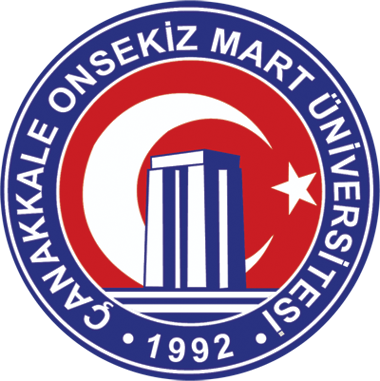 ÇANAKKALE ONSEKİZ MART ÜNİVERSİTESİ2021-2025 STRATEJİK PLANI2023 YILI DEĞERLENDİRME RAPORUÇanakkale2024SUNUŞ5018 sayılı Kamu Mali Yönetimi ve Kontrol Kanunu’nun “Stratejik Planlama ve Performans Esaslı Bütçeleme” başlıklı 9. Maddesi kapsamında hazırlanan Üniversitemiz 2021-2025 stratejik planı, stratejik amaçlar ve ölçülebilir hedefler saptanmış, performansları ölçebilmek amacıyla göstergeler belirlenmiştir. Plan, beş yıl içerisinde ulaşmayı hedeflendiğimiz amaçlarımız doğrultusunda belirlediğimiz faaliyetlerimizin ve hayata geçirmek istediğimiz projelerin bir yol haritası niteliğindedir. Balkanların en iyi üniversitesi olmak arzusu ile çıktığımız yolda “Araştırma Üniversitesi” olma hedefimizi gerçekleştirmek üzere 4 amaç ve 13 hedef ve bu hedeflerin ölçülebilmesini sağlamak amacıyla 63 adet performans göstergesi belirlenmiştir. Hazırlanan bu rapor ile Stratejik planımızda belirlenen hedeflerin, 2023 yılı ilk altı aylık performans gerçekleşmelerini değerlendirmek ve bu hedeflerin gerçekleşmesini olumlu ve olumsuz yönde etkileyen iç ve dış faktörleri saptamak amaçlanmıştır. Ayrıca yılsonu hedeflerinin gerçekleştirilmesini sağlamak üzere stratejik plan uygulamasına da yön vermesi hedeflenmektedir. Bu hedefler doğrultusunda hazırlanan “2021- 2025 Stratejik Plan Değerlendirme Raporu” Üniversitemizi daha güçlü hale getireceği inancı ile kamuoyu ile paylaşılmış olup, raporun hazırlanmasında emeği geçen herkese teşekkür ederim.          Prof. Dr. Ramazan Cüneyt ERENOĞLU								Rektör *Proje Koordinasyon Merkezi Koordinatörlüğü kapatılarak ÇOBİLTUM’a devredilmiştir.MEVCUT PLANIMIZIN 2023 YILINA AİT AMAÇ VE HEDEFLER BAZINDA DEĞERLENDİRİLMESİAMAÇ 1: Ar-Ge, yenilikçilik faaliyetlerini geliştirmek.	Bu amaç başlığı altında 3 adet hedef ve 15 adet performans göstergesi yer almaktadır.2023 yılına ilişkin ilk 6 aylık İzleme Dönemi ile karşılaştırıldığında ilerleme aşağıdaki grafikte gösterilmektedir.AMAÇ 2: Eğitim ve Öğretim Faaliyetlerinin Kalitesini Artırmak	Bu amaç başlığı altında 4 adet hedef ve 19 adet performans göstergesi yer almaktadır.2023 yılına ilişkin ilk 6 aylık İzleme Dönemi ile karşılaştırıldığında ilerleme aşağıdaki grafikte gösterilmektedir.AMAÇ 3: Toplum ve Çevre Yararına Hizmetleri Geliştirmek	Bu amaç başlığı altında 2 adet hedef ve 9 adet performans göstergesi yer almaktadır.2023 yılına ilişkin ilk 6 aylık İzleme Dönemi ile karşılaştırıldığında ilerleme aşağıdaki grafikte gösterilmektedir.AMAÇ 4: Kurum Tanınırlığını Geliştirmek ve Kurumsallaşmayı Kuvvetlendirmek 	Bu amaç başlığı altında 4 adet hedef ve 21 adet performans göstergesi yer almaktadır.2023 yılına ilişkin ilk 6 aylık İzleme Dönemi ile karşılaştırıldığında ilerleme aşağıdaki grafikte gösterilmektedir.Amaç (A1)AR-GE, Yenilikçilik Faaliyetlerini GeliştirmekAR-GE, Yenilikçilik Faaliyetlerini GeliştirmekAR-GE, Yenilikçilik Faaliyetlerini GeliştirmekAR-GE, Yenilikçilik Faaliyetlerini GeliştirmekAR-GE, Yenilikçilik Faaliyetlerini GeliştirmekHedef (H1.1)Akademik beceri, nitelik ve etkin araştırma yapabilme kapasitesini artırmak  Akademik beceri, nitelik ve etkin araştırma yapabilme kapasitesini artırmak  Akademik beceri, nitelik ve etkin araştırma yapabilme kapasitesini artırmak  Akademik beceri, nitelik ve etkin araştırma yapabilme kapasitesini artırmak  Akademik beceri, nitelik ve etkin araştırma yapabilme kapasitesini artırmak  Performansı(0 X 0,2) + ( 0 X 0,2) + (75 X 0,2) + (100 X 0,2) + ( 0 X 0,2)  = % 46(0 X 0,2) + ( 0 X 0,2) + (75 X 0,2) + (100 X 0,2) + ( 0 X 0,2)  = % 46(0 X 0,2) + ( 0 X 0,2) + (75 X 0,2) + (100 X 0,2) + ( 0 X 0,2)  = % 46(0 X 0,2) + ( 0 X 0,2) + (75 X 0,2) + (100 X 0,2) + ( 0 X 0,2)  = % 46(0 X 0,2) + ( 0 X 0,2) + (75 X 0,2) + (100 X 0,2) + ( 0 X 0,2)  = % 46Hedefe  İlişkin Sapmanın Nedeni*Uluslararası indeksi dergilerde hakem değerlendirme süreçlerinin uzun sürmesi ve akademik personelin uluslararası yayın hazırlama noktasında yeteri kadar teşvik edilememesiUluslararası indeksi dergilerde hakem değerlendirme süreçlerinin uzun sürmesi ve akademik personelin uluslararası yayın hazırlama noktasında yeteri kadar teşvik edilememesiUluslararası indeksi dergilerde hakem değerlendirme süreçlerinin uzun sürmesi ve akademik personelin uluslararası yayın hazırlama noktasında yeteri kadar teşvik edilememesiUluslararası indeksi dergilerde hakem değerlendirme süreçlerinin uzun sürmesi ve akademik personelin uluslararası yayın hazırlama noktasında yeteri kadar teşvik edilememesiUluslararası indeksi dergilerde hakem değerlendirme süreçlerinin uzun sürmesi ve akademik personelin uluslararası yayın hazırlama noktasında yeteri kadar teşvik edilememesiHedefe İlişkin Alınacak ÖnlemlerAkademik personelin uluslararası yayın hazırlama noktasında daha fazla teşvik edici uygulamalar yapılmasıAkademik personelin uluslararası yayın hazırlama noktasında daha fazla teşvik edici uygulamalar yapılmasıAkademik personelin uluslararası yayın hazırlama noktasında daha fazla teşvik edici uygulamalar yapılmasıAkademik personelin uluslararası yayın hazırlama noktasında daha fazla teşvik edici uygulamalar yapılmasıAkademik personelin uluslararası yayın hazırlama noktasında daha fazla teşvik edici uygulamalar yapılmasıSorumlu BirimÇOBİLTUM*ÇOBİLTUM*ÇOBİLTUM*ÇOBİLTUM*ÇOBİLTUM*Performans GöstergesiHedefeEtkisi(%)Plan DönemiBaşlangıçDeğeri **(A)İzleme DönemindekiYılsonu HedeflenenDeğer (B)İzlemeDönemindekiGerçekleşmeDeğeri (C)Performans (%)(C-A)/(B-A)PG 1.1.1 Etki Değeri ilk %50’lik dilime giren (Q1-Q2) makale sayısı2025040031040Performans Göstergelerine İlişkin Değerlendirmeler***Performans Göstergelerine İlişkin Değerlendirmeler***Performans Göstergelerine İlişkin Değerlendirmeler***Performans Göstergelerine İlişkin Değerlendirmeler***Performans Göstergelerine İlişkin Değerlendirmeler***Performans Göstergelerine İlişkin Değerlendirmeler***İlgililik2023 yılından itibaren iç ve dış çevrede bazı değişiklikler meydana gelmiştir. Bahar dönemi deprem felaketinden dolayı uzaktan eğitime geçilmiş, Haziran ayından itibaren de üst yönetici değişmiştir.2023 yılından itibaren iç ve dış çevrede bazı değişiklikler meydana gelmiştir. Bahar dönemi deprem felaketinden dolayı uzaktan eğitime geçilmiş, Haziran ayından itibaren de üst yönetici değişmiştir.2023 yılından itibaren iç ve dış çevrede bazı değişiklikler meydana gelmiştir. Bahar dönemi deprem felaketinden dolayı uzaktan eğitime geçilmiş, Haziran ayından itibaren de üst yönetici değişmiştir.2023 yılından itibaren iç ve dış çevrede bazı değişiklikler meydana gelmiştir. Bahar dönemi deprem felaketinden dolayı uzaktan eğitime geçilmiş, Haziran ayından itibaren de üst yönetici değişmiştir.2023 yılından itibaren iç ve dış çevrede bazı değişiklikler meydana gelmiştir. Bahar dönemi deprem felaketinden dolayı uzaktan eğitime geçilmiş, Haziran ayından itibaren de üst yönetici değişmiştir.Etkililik2023 yılsonu itibariyle hedeflenen performans göstergesine ulaşılamamıştır. Yıl içinde gerçekleştirilen yayın sayısı hakemlik süreçlerinin uzun sürmesinden ve çeşitli diğer nedenlerden dolayı beklenen hedef gerçekleştirilememiştir. Performans göstergesinde hedeflenen değerler bu durum dikkate alınarak güncellenebilir. İlgili performans göstergesinin izlenmesi ile On Birinci Kalkınma Planında yer alan 561.8. Maddesine olumlu yönde katkı sağlanmıştır.2023 yılsonu itibariyle hedeflenen performans göstergesine ulaşılamamıştır. Yıl içinde gerçekleştirilen yayın sayısı hakemlik süreçlerinin uzun sürmesinden ve çeşitli diğer nedenlerden dolayı beklenen hedef gerçekleştirilememiştir. Performans göstergesinde hedeflenen değerler bu durum dikkate alınarak güncellenebilir. İlgili performans göstergesinin izlenmesi ile On Birinci Kalkınma Planında yer alan 561.8. Maddesine olumlu yönde katkı sağlanmıştır.2023 yılsonu itibariyle hedeflenen performans göstergesine ulaşılamamıştır. Yıl içinde gerçekleştirilen yayın sayısı hakemlik süreçlerinin uzun sürmesinden ve çeşitli diğer nedenlerden dolayı beklenen hedef gerçekleştirilememiştir. Performans göstergesinde hedeflenen değerler bu durum dikkate alınarak güncellenebilir. İlgili performans göstergesinin izlenmesi ile On Birinci Kalkınma Planında yer alan 561.8. Maddesine olumlu yönde katkı sağlanmıştır.2023 yılsonu itibariyle hedeflenen performans göstergesine ulaşılamamıştır. Yıl içinde gerçekleştirilen yayın sayısı hakemlik süreçlerinin uzun sürmesinden ve çeşitli diğer nedenlerden dolayı beklenen hedef gerçekleştirilememiştir. Performans göstergesinde hedeflenen değerler bu durum dikkate alınarak güncellenebilir. İlgili performans göstergesinin izlenmesi ile On Birinci Kalkınma Planında yer alan 561.8. Maddesine olumlu yönde katkı sağlanmıştır.2023 yılsonu itibariyle hedeflenen performans göstergesine ulaşılamamıştır. Yıl içinde gerçekleştirilen yayın sayısı hakemlik süreçlerinin uzun sürmesinden ve çeşitli diğer nedenlerden dolayı beklenen hedef gerçekleştirilememiştir. Performans göstergesinde hedeflenen değerler bu durum dikkate alınarak güncellenebilir. İlgili performans göstergesinin izlenmesi ile On Birinci Kalkınma Planında yer alan 561.8. Maddesine olumlu yönde katkı sağlanmıştır.EtkinlikMaliyet güncellemeleri düşünülebilir.Maliyet güncellemeleri düşünülebilir.Maliyet güncellemeleri düşünülebilir.Maliyet güncellemeleri düşünülebilir.Maliyet güncellemeleri düşünülebilir.SürdürülebilirlikPerformans göstergelerinin devam ettirilmesinde bazı hedef ve göstergeler ulaşılabilir olmadığından plan yenilenmiştir.Performans göstergelerinin devam ettirilmesinde bazı hedef ve göstergeler ulaşılabilir olmadığından plan yenilenmiştir.Performans göstergelerinin devam ettirilmesinde bazı hedef ve göstergeler ulaşılabilir olmadığından plan yenilenmiştir.Performans göstergelerinin devam ettirilmesinde bazı hedef ve göstergeler ulaşılabilir olmadığından plan yenilenmiştir.Performans göstergelerinin devam ettirilmesinde bazı hedef ve göstergeler ulaşılabilir olmadığından plan yenilenmiştir.Performans GöstergesiHedefeEtkisi(%)Plan DönemiBaşlangıçDeğeri **(A)İzleme DönemindekiYılsonu HedeflenenDeğer (B)İzlemeDönemindekiGerçekleşmeDeğeri (C)Performans (%)(C-A)/(B-A)PG 1.1.2 En yüksek %10’luk dilimde atıf alan yayın sayısı20254042100Performans Göstergelerine İlişkin Değerlendirmeler***Performans Göstergelerine İlişkin Değerlendirmeler***Performans Göstergelerine İlişkin Değerlendirmeler***Performans Göstergelerine İlişkin Değerlendirmeler***Performans Göstergelerine İlişkin Değerlendirmeler***Performans Göstergelerine İlişkin Değerlendirmeler***İlgililik2023 yılından itibaren iç ve dış çevrede bazı değişiklikler meydana gelmiştir. Bahar dönemi deprem felaketinden dolayı uzaktan eğitime geçilmiş, Haziran ayından itibaren de üst yönetici değişmiştir.2023 yılından itibaren iç ve dış çevrede bazı değişiklikler meydana gelmiştir. Bahar dönemi deprem felaketinden dolayı uzaktan eğitime geçilmiş, Haziran ayından itibaren de üst yönetici değişmiştir.2023 yılından itibaren iç ve dış çevrede bazı değişiklikler meydana gelmiştir. Bahar dönemi deprem felaketinden dolayı uzaktan eğitime geçilmiş, Haziran ayından itibaren de üst yönetici değişmiştir.2023 yılından itibaren iç ve dış çevrede bazı değişiklikler meydana gelmiştir. Bahar dönemi deprem felaketinden dolayı uzaktan eğitime geçilmiş, Haziran ayından itibaren de üst yönetici değişmiştir.2023 yılından itibaren iç ve dış çevrede bazı değişiklikler meydana gelmiştir. Bahar dönemi deprem felaketinden dolayı uzaktan eğitime geçilmiş, Haziran ayından itibaren de üst yönetici değişmiştir.EtkililikYıl sonu itibariyle hedeflenen performans göstergesine ulaşılmıştır. İlgili performans göstergesinin izlenmesi ile On Birinci Kalkınma Planında yer alan 561.8. Maddesine olumlu yönde katkı sağlanmıştır.Yıl sonu itibariyle hedeflenen performans göstergesine ulaşılmıştır. İlgili performans göstergesinin izlenmesi ile On Birinci Kalkınma Planında yer alan 561.8. Maddesine olumlu yönde katkı sağlanmıştır.Yıl sonu itibariyle hedeflenen performans göstergesine ulaşılmıştır. İlgili performans göstergesinin izlenmesi ile On Birinci Kalkınma Planında yer alan 561.8. Maddesine olumlu yönde katkı sağlanmıştır.Yıl sonu itibariyle hedeflenen performans göstergesine ulaşılmıştır. İlgili performans göstergesinin izlenmesi ile On Birinci Kalkınma Planında yer alan 561.8. Maddesine olumlu yönde katkı sağlanmıştır.Yıl sonu itibariyle hedeflenen performans göstergesine ulaşılmıştır. İlgili performans göstergesinin izlenmesi ile On Birinci Kalkınma Planında yer alan 561.8. Maddesine olumlu yönde katkı sağlanmıştır.EtkinlikPerformans gösterge değerlerine ulaşılırken öngörülemeyen maliyetler ortaya çıkmamıştır.Performans gösterge değerlerine ulaşılırken öngörülemeyen maliyetler ortaya çıkmamıştır.Performans gösterge değerlerine ulaşılırken öngörülemeyen maliyetler ortaya çıkmamıştır.Performans gösterge değerlerine ulaşılırken öngörülemeyen maliyetler ortaya çıkmamıştır.Performans gösterge değerlerine ulaşılırken öngörülemeyen maliyetler ortaya çıkmamıştır.SürdürülebilirlikPerformans göstergelerinin devam ettirilmesinde kurumsal, yasal, çevresel vb. unsurlar açısından riskler bulunmamaktadır.Performans göstergelerinin devam ettirilmesinde kurumsal, yasal, çevresel vb. unsurlar açısından riskler bulunmamaktadır.Performans göstergelerinin devam ettirilmesinde kurumsal, yasal, çevresel vb. unsurlar açısından riskler bulunmamaktadır.Performans göstergelerinin devam ettirilmesinde kurumsal, yasal, çevresel vb. unsurlar açısından riskler bulunmamaktadır.Performans göstergelerinin devam ettirilmesinde kurumsal, yasal, çevresel vb. unsurlar açısından riskler bulunmamaktadır.Performans GöstergesiHedefeEtkisi(%)Plan DönemiBaşlangıçDeğeri **(A)İzleme DönemindekiYılsonu HedeflenenDeğer (B)İzlemeDönemindekiGerçekleşmeDeğeri (C)Performans (%)(C-A)/(B-A)PG 1.1.3 SCI, SSCI ve AHCI endeksli makale sayısı 2050067558549Performans Göstergelerine İlişkin Değerlendirmeler***Performans Göstergelerine İlişkin Değerlendirmeler***Performans Göstergelerine İlişkin Değerlendirmeler***Performans Göstergelerine İlişkin Değerlendirmeler***Performans Göstergelerine İlişkin Değerlendirmeler***Performans Göstergelerine İlişkin Değerlendirmeler***İlgililikPlanın başlangıç döneminden itibaren iç ve dış çevrede ciddi bir değişiklik meydana gelmemiştir.Planın başlangıç döneminden itibaren iç ve dış çevrede ciddi bir değişiklik meydana gelmemiştir.Planın başlangıç döneminden itibaren iç ve dış çevrede ciddi bir değişiklik meydana gelmemiştir.Planın başlangıç döneminden itibaren iç ve dış çevrede ciddi bir değişiklik meydana gelmemiştir.Planın başlangıç döneminden itibaren iç ve dış çevrede ciddi bir değişiklik meydana gelmemiştir.EtkililikYıl sonu itibariyle hedeflenen performans göstergesine ulaşılamamıştır. Gerçekleştirilen yayın sayısı hakemlik süreçlerinin uzun sürmesinden ve diğer nedenlerden dolayı hedeflenen sayıya ulaşılamamıştır. Performans göstergesinde hedeflenen değerler bu durum dikkate alınarak güncellenebilir. İlgili performans göstergesinin izlenmesi ile On Birinci Kalkınma Planında yer alan 561.8. Maddesine olumlu yönde katkı sağlanmıştır.Yıl sonu itibariyle hedeflenen performans göstergesine ulaşılamamıştır. Gerçekleştirilen yayın sayısı hakemlik süreçlerinin uzun sürmesinden ve diğer nedenlerden dolayı hedeflenen sayıya ulaşılamamıştır. Performans göstergesinde hedeflenen değerler bu durum dikkate alınarak güncellenebilir. İlgili performans göstergesinin izlenmesi ile On Birinci Kalkınma Planında yer alan 561.8. Maddesine olumlu yönde katkı sağlanmıştır.Yıl sonu itibariyle hedeflenen performans göstergesine ulaşılamamıştır. Gerçekleştirilen yayın sayısı hakemlik süreçlerinin uzun sürmesinden ve diğer nedenlerden dolayı hedeflenen sayıya ulaşılamamıştır. Performans göstergesinde hedeflenen değerler bu durum dikkate alınarak güncellenebilir. İlgili performans göstergesinin izlenmesi ile On Birinci Kalkınma Planında yer alan 561.8. Maddesine olumlu yönde katkı sağlanmıştır.Yıl sonu itibariyle hedeflenen performans göstergesine ulaşılamamıştır. Gerçekleştirilen yayın sayısı hakemlik süreçlerinin uzun sürmesinden ve diğer nedenlerden dolayı hedeflenen sayıya ulaşılamamıştır. Performans göstergesinde hedeflenen değerler bu durum dikkate alınarak güncellenebilir. İlgili performans göstergesinin izlenmesi ile On Birinci Kalkınma Planında yer alan 561.8. Maddesine olumlu yönde katkı sağlanmıştır.Yıl sonu itibariyle hedeflenen performans göstergesine ulaşılamamıştır. Gerçekleştirilen yayın sayısı hakemlik süreçlerinin uzun sürmesinden ve diğer nedenlerden dolayı hedeflenen sayıya ulaşılamamıştır. Performans göstergesinde hedeflenen değerler bu durum dikkate alınarak güncellenebilir. İlgili performans göstergesinin izlenmesi ile On Birinci Kalkınma Planında yer alan 561.8. Maddesine olumlu yönde katkı sağlanmıştır.EtkinlikMaliyet güncellemeleri düşünülebilir.Maliyet güncellemeleri düşünülebilir.Maliyet güncellemeleri düşünülebilir.Maliyet güncellemeleri düşünülebilir.Maliyet güncellemeleri düşünülebilir.SürdürülebilirlikPerformans göstergelerinin devam ettirilmesinde bazı hedef ve göstergeler ulaşılabilir olmadığından plan yenilenmiştir.Performans göstergelerinin devam ettirilmesinde bazı hedef ve göstergeler ulaşılabilir olmadığından plan yenilenmiştir.Performans göstergelerinin devam ettirilmesinde bazı hedef ve göstergeler ulaşılabilir olmadığından plan yenilenmiştir.Performans göstergelerinin devam ettirilmesinde bazı hedef ve göstergeler ulaşılabilir olmadığından plan yenilenmiştir.Performans göstergelerinin devam ettirilmesinde bazı hedef ve göstergeler ulaşılabilir olmadığından plan yenilenmiştir.Performans GöstergesiHedefeEtkisi(%)Plan DönemiBaşlangıçDeğeri **(A)İzleme DönemindekiYılsonu HedeflenenDeğer (B)İzlemeDönemindekiGerçekleşmeDeğeri (C)Performans (%)(C-A)/(B-A)PG 1.1.4 SCI, SSCI ve AHCI endeksli dergilerde atıf sayısı2067080068612Performans Göstergelerine İlişkin Değerlendirmeler***Performans Göstergelerine İlişkin Değerlendirmeler***Performans Göstergelerine İlişkin Değerlendirmeler***Performans Göstergelerine İlişkin Değerlendirmeler***Performans Göstergelerine İlişkin Değerlendirmeler***Performans Göstergelerine İlişkin Değerlendirmeler***İlgililikPlanın başlangıç döneminden itibaren iç ve dış çevrede ciddi bir değişiklik meydana gelmemiştir.Planın başlangıç döneminden itibaren iç ve dış çevrede ciddi bir değişiklik meydana gelmemiştir.Planın başlangıç döneminden itibaren iç ve dış çevrede ciddi bir değişiklik meydana gelmemiştir.Planın başlangıç döneminden itibaren iç ve dış çevrede ciddi bir değişiklik meydana gelmemiştir.Planın başlangıç döneminden itibaren iç ve dış çevrede ciddi bir değişiklik meydana gelmemiştir.EtkililikYıl sonu itibariyle hedeflenen performans göstergesine ulaşılamamıştır. Performans göstergesinde hedeflenen değerler bu durum dikkate alınarak güncellenebilir. İlgili performans göstergesinin izlenmesi ile On Birinci Kalkınma Planında yer alan 561.8. Maddesine olumlu yönde katkı sağlanmıştır.Yıl sonu itibariyle hedeflenen performans göstergesine ulaşılamamıştır. Performans göstergesinde hedeflenen değerler bu durum dikkate alınarak güncellenebilir. İlgili performans göstergesinin izlenmesi ile On Birinci Kalkınma Planında yer alan 561.8. Maddesine olumlu yönde katkı sağlanmıştır.Yıl sonu itibariyle hedeflenen performans göstergesine ulaşılamamıştır. Performans göstergesinde hedeflenen değerler bu durum dikkate alınarak güncellenebilir. İlgili performans göstergesinin izlenmesi ile On Birinci Kalkınma Planında yer alan 561.8. Maddesine olumlu yönde katkı sağlanmıştır.Yıl sonu itibariyle hedeflenen performans göstergesine ulaşılamamıştır. Performans göstergesinde hedeflenen değerler bu durum dikkate alınarak güncellenebilir. İlgili performans göstergesinin izlenmesi ile On Birinci Kalkınma Planında yer alan 561.8. Maddesine olumlu yönde katkı sağlanmıştır.Yıl sonu itibariyle hedeflenen performans göstergesine ulaşılamamıştır. Performans göstergesinde hedeflenen değerler bu durum dikkate alınarak güncellenebilir. İlgili performans göstergesinin izlenmesi ile On Birinci Kalkınma Planında yer alan 561.8. Maddesine olumlu yönde katkı sağlanmıştır.EtkinlikPerformans gösterge değerlerine ulaşılırken öngörülemeyen maliyetler ortaya çıkmamıştır.Performans gösterge değerlerine ulaşılırken öngörülemeyen maliyetler ortaya çıkmamıştır.Performans gösterge değerlerine ulaşılırken öngörülemeyen maliyetler ortaya çıkmamıştır.Performans gösterge değerlerine ulaşılırken öngörülemeyen maliyetler ortaya çıkmamıştır.Performans gösterge değerlerine ulaşılırken öngörülemeyen maliyetler ortaya çıkmamıştır.SürdürülebilirlikPerformans göstergelerinin devam ettirilmesinde kurumsal, yasal, çevresel vb. unsurlar açısından riskler bulunmamaktadır.Performans göstergelerinin devam ettirilmesinde kurumsal, yasal, çevresel vb. unsurlar açısından riskler bulunmamaktadır.Performans göstergelerinin devam ettirilmesinde kurumsal, yasal, çevresel vb. unsurlar açısından riskler bulunmamaktadır.Performans göstergelerinin devam ettirilmesinde kurumsal, yasal, çevresel vb. unsurlar açısından riskler bulunmamaktadır.Performans göstergelerinin devam ettirilmesinde kurumsal, yasal, çevresel vb. unsurlar açısından riskler bulunmamaktadır.Performans GöstergesiHedefeEtkisi(%)Plan DönemiBaşlangıçDeğeri **(A)İzleme DönemindekiYılsonu HedeflenenDeğer (B)İzlemeDönemindekiGerçekleşmeDeğeri (C)Performans (%)(C-A)/(B-A)PG 1.1.5 BAP, Tübitak ve AB projelerinden çıkan yayın sayısı 2026532028027Performans Göstergelerine İlişkin Değerlendirmeler***Performans Göstergelerine İlişkin Değerlendirmeler***Performans Göstergelerine İlişkin Değerlendirmeler***Performans Göstergelerine İlişkin Değerlendirmeler***Performans Göstergelerine İlişkin Değerlendirmeler***Performans Göstergelerine İlişkin Değerlendirmeler***İlgililikPlanın başlangıç döneminden itibaren iç ve dış çevrede ciddi bir değişiklik meydana gelmemiştir.Planın başlangıç döneminden itibaren iç ve dış çevrede ciddi bir değişiklik meydana gelmemiştir.Planın başlangıç döneminden itibaren iç ve dış çevrede ciddi bir değişiklik meydana gelmemiştir.Planın başlangıç döneminden itibaren iç ve dış çevrede ciddi bir değişiklik meydana gelmemiştir.Planın başlangıç döneminden itibaren iç ve dış çevrede ciddi bir değişiklik meydana gelmemiştir.EtkililikYıl sonu itibariyle hedeflenen performans göstergesine ulaşılamamıştır. Performans göstergesinde hedeflenen değerler bu durum dikkate alınarak güncellenebilir.Yıl sonu itibariyle hedeflenen performans göstergesine ulaşılamamıştır. Performans göstergesinde hedeflenen değerler bu durum dikkate alınarak güncellenebilir.Yıl sonu itibariyle hedeflenen performans göstergesine ulaşılamamıştır. Performans göstergesinde hedeflenen değerler bu durum dikkate alınarak güncellenebilir.Yıl sonu itibariyle hedeflenen performans göstergesine ulaşılamamıştır. Performans göstergesinde hedeflenen değerler bu durum dikkate alınarak güncellenebilir.Yıl sonu itibariyle hedeflenen performans göstergesine ulaşılamamıştır. Performans göstergesinde hedeflenen değerler bu durum dikkate alınarak güncellenebilir.EtkinlikPerformans gösterge değerlerine ulaşılırken öngörülmeyen maliyetler ortaya çıkmadı.Performans gösterge değerlerine ulaşılırken öngörülmeyen maliyetler ortaya çıkmadı.Performans gösterge değerlerine ulaşılırken öngörülmeyen maliyetler ortaya çıkmadı.Performans gösterge değerlerine ulaşılırken öngörülmeyen maliyetler ortaya çıkmadı.Performans gösterge değerlerine ulaşılırken öngörülmeyen maliyetler ortaya çıkmadı.SürdürülebilirlikPerformans göstergelerinin devam ettirilmesinde kurumsal, yasal, çevresel vb. unsurlar açısından en önemli riskler sosyoekonomik kısıtlamalar bulunmamaktadır..Performans göstergelerinin devam ettirilmesinde kurumsal, yasal, çevresel vb. unsurlar açısından en önemli riskler sosyoekonomik kısıtlamalar bulunmamaktadır..Performans göstergelerinin devam ettirilmesinde kurumsal, yasal, çevresel vb. unsurlar açısından en önemli riskler sosyoekonomik kısıtlamalar bulunmamaktadır..Performans göstergelerinin devam ettirilmesinde kurumsal, yasal, çevresel vb. unsurlar açısından en önemli riskler sosyoekonomik kısıtlamalar bulunmamaktadır..Performans göstergelerinin devam ettirilmesinde kurumsal, yasal, çevresel vb. unsurlar açısından en önemli riskler sosyoekonomik kısıtlamalar bulunmamaktadır..Amaç (A1)AR-GE, Yenilikçilik Faaliyetlerini GeliştirmekAR-GE, Yenilikçilik Faaliyetlerini GeliştirmekAR-GE, Yenilikçilik Faaliyetlerini GeliştirmekAR-GE, Yenilikçilik Faaliyetlerini GeliştirmekAR-GE, Yenilikçilik Faaliyetlerini GeliştirmekHedef (H1.2)Araştırma ve yenilikçilik ile ilgili alt yapı ve olanakları geliştirmekAraştırma ve yenilikçilik ile ilgili alt yapı ve olanakları geliştirmekAraştırma ve yenilikçilik ile ilgili alt yapı ve olanakları geliştirmekAraştırma ve yenilikçilik ile ilgili alt yapı ve olanakları geliştirmekAraştırma ve yenilikçilik ile ilgili alt yapı ve olanakları geliştirmekPerformansı(100 X 0,2) + (100 X 0,2) + (100 X 0,2) + (100 X 0,2) + ( 100 X 0,2)  = % 71(100 X 0,2) + (100 X 0,2) + (100 X 0,2) + (100 X 0,2) + ( 100 X 0,2)  = % 71(100 X 0,2) + (100 X 0,2) + (100 X 0,2) + (100 X 0,2) + ( 100 X 0,2)  = % 71(100 X 0,2) + (100 X 0,2) + (100 X 0,2) + (100 X 0,2) + ( 100 X 0,2)  = % 71(100 X 0,2) + (100 X 0,2) + (100 X 0,2) + (100 X 0,2) + ( 100 X 0,2)  = % 71Hedefe  İlişkin Sapmanın Nedeni*Yılsonu için belirlenen hedeflere ulaşılmıştır.Yılsonu için belirlenen hedeflere ulaşılmıştır.Yılsonu için belirlenen hedeflere ulaşılmıştır.Yılsonu için belirlenen hedeflere ulaşılmıştır.Yılsonu için belirlenen hedeflere ulaşılmıştır.Hedefe İlişkin Alınacak ÖnlemlerYıl içinde artan maliyetler risk teşkil etmektedir.Yıl içinde artan maliyetler risk teşkil etmektedir.Yıl içinde artan maliyetler risk teşkil etmektedir.Yıl içinde artan maliyetler risk teşkil etmektedir.Yıl içinde artan maliyetler risk teşkil etmektedir.Sorumlu BirimKütüphane ve Dokümantasyon Daire BaşkanlığıKütüphane ve Dokümantasyon Daire BaşkanlığıKütüphane ve Dokümantasyon Daire BaşkanlığıKütüphane ve Dokümantasyon Daire BaşkanlığıKütüphane ve Dokümantasyon Daire BaşkanlığıPerformans GöstergesiHedefeEtkisi(%)Plan DönemiBaşlangıçDeğeri **(A)İzleme DönemindekiYılsonu HedeflenenDeğer (B)İzlemeDönemindekiGerçekleşmeDeğeri (C)Performans (%)(C-A)/(B-A)PG 1.2.1 Merkez Kütüphanedeki e-dergi sayısı20107.468120.00046.7740Performans Göstergelerine İlişkin Değerlendirmeler***Performans Göstergelerine İlişkin Değerlendirmeler***Performans Göstergelerine İlişkin Değerlendirmeler***Performans Göstergelerine İlişkin Değerlendirmeler***Performans Göstergelerine İlişkin Değerlendirmeler***Performans Göstergelerine İlişkin Değerlendirmeler***İlgililikPerformans göstergesini bütçe kaynaklarının yetersizliği engellemiştir.Performans göstergesini bütçe kaynaklarının yetersizliği engellemiştir.Performans göstergesini bütçe kaynaklarının yetersizliği engellemiştir.Performans göstergesini bütçe kaynaklarının yetersizliği engellemiştir.Performans göstergesini bütçe kaynaklarının yetersizliği engellemiştir.EtkililikPerformans göstergesinde bütçe yetersizliği nedeniyle sapma gerçekleşmiştir.Performans göstergesinde bütçe yetersizliği nedeniyle sapma gerçekleşmiştir.Performans göstergesinde bütçe yetersizliği nedeniyle sapma gerçekleşmiştir.Performans göstergesinde bütçe yetersizliği nedeniyle sapma gerçekleşmiştir.Performans göstergesinde bütçe yetersizliği nedeniyle sapma gerçekleşmiştir.Etkinlik Performans göstergesinde, hedefe erişim sağlanamamıştır. Performans göstergesinde, hedefe erişim sağlanamamıştır. Performans göstergesinde, hedefe erişim sağlanamamıştır. Performans göstergesinde, hedefe erişim sağlanamamıştır. Performans göstergesinde, hedefe erişim sağlanamamıştır.SürdürülebilirlikPerformans göstergesinde her geçen yıl bütçe ödeneğinde gerçekleşecek artış, hedefe daha kolay ulaşılmasında ve aşılmasında etkili olacaktır.Performans göstergesinde her geçen yıl bütçe ödeneğinde gerçekleşecek artış, hedefe daha kolay ulaşılmasında ve aşılmasında etkili olacaktır.Performans göstergesinde her geçen yıl bütçe ödeneğinde gerçekleşecek artış, hedefe daha kolay ulaşılmasında ve aşılmasında etkili olacaktır.Performans göstergesinde her geçen yıl bütçe ödeneğinde gerçekleşecek artış, hedefe daha kolay ulaşılmasında ve aşılmasında etkili olacaktır.Performans göstergesinde her geçen yıl bütçe ödeneğinde gerçekleşecek artış, hedefe daha kolay ulaşılmasında ve aşılmasında etkili olacaktır.Performans GöstergesiHedefeEtkisi(%)Plan DönemiBaşlangıçDeğeri **(A)İzleme DönemindekiYılsonu HedeflenenDeğer (B)İzlemeDönemindekiGerçekleşmeDeğeri (C)Performans (%)(C-A)/(B-A)PG 1.2.2 Merkez Kütüphanedeki e-kitap sayısı20255.475270.000326.589100Performans Göstergelerine İlişkin Değerlendirmeler***Performans Göstergelerine İlişkin Değerlendirmeler***Performans Göstergelerine İlişkin Değerlendirmeler***Performans Göstergelerine İlişkin Değerlendirmeler***Performans Göstergelerine İlişkin Değerlendirmeler***Performans Göstergelerine İlişkin Değerlendirmeler***İlgililikPerformans göstergesini etkileyecek iç ve dış bir engel bulunmamaktadır.Performans göstergesini etkileyecek iç ve dış bir engel bulunmamaktadır.Performans göstergesini etkileyecek iç ve dış bir engel bulunmamaktadır.Performans göstergesini etkileyecek iç ve dış bir engel bulunmamaktadır.Performans göstergesini etkileyecek iç ve dış bir engel bulunmamaktadır.EtkililikPerformans göstergesinde herhangi bir sapma gerçekleşmemiştir.Performans göstergesinde herhangi bir sapma gerçekleşmemiştir.Performans göstergesinde herhangi bir sapma gerçekleşmemiştir.Performans göstergesinde herhangi bir sapma gerçekleşmemiştir.Performans göstergesinde herhangi bir sapma gerçekleşmemiştir.Etkinlik Performans göstergesinde, yeterli bütçe ödeneği sağlanması nedeniyle hedef aşılmıştır. Performans göstergesinde, yeterli bütçe ödeneği sağlanması nedeniyle hedef aşılmıştır. Performans göstergesinde, yeterli bütçe ödeneği sağlanması nedeniyle hedef aşılmıştır. Performans göstergesinde, yeterli bütçe ödeneği sağlanması nedeniyle hedef aşılmıştır. Performans göstergesinde, yeterli bütçe ödeneği sağlanması nedeniyle hedef aşılmıştır.SürdürülebilirlikPerformans göstergesinde her geçen yıl bütçe ödeneğinde gerçekleşecek artış, hedefe daha kolay ulaşılmasında ve aşılmasında etkili olacaktır.Performans göstergesinde her geçen yıl bütçe ödeneğinde gerçekleşecek artış, hedefe daha kolay ulaşılmasında ve aşılmasında etkili olacaktır.Performans göstergesinde her geçen yıl bütçe ödeneğinde gerçekleşecek artış, hedefe daha kolay ulaşılmasında ve aşılmasında etkili olacaktır.Performans göstergesinde her geçen yıl bütçe ödeneğinde gerçekleşecek artış, hedefe daha kolay ulaşılmasında ve aşılmasında etkili olacaktır.Performans göstergesinde her geçen yıl bütçe ödeneğinde gerçekleşecek artış, hedefe daha kolay ulaşılmasında ve aşılmasında etkili olacaktır.Performans GöstergesiHedefeEtkisi(%)Plan DönemiBaşlangıçDeğeri **(A)İzleme DönemindekiYılsonu HedeflenenDeğer (B)İzlemeDönemindekiGerçekleşmeDeğeri (C)Performans (%)(C-A)/(B-A)PG 1.2.3 Merkez Kütüphanedeki görme ve işitme engelliler için kaynak sayısı205.470.0795.798.5005.775.20693Performans Göstergelerine İlişkin Değerlendirmeler***Performans Göstergelerine İlişkin Değerlendirmeler***Performans Göstergelerine İlişkin Değerlendirmeler***Performans Göstergelerine İlişkin Değerlendirmeler***Performans Göstergelerine İlişkin Değerlendirmeler***Performans Göstergelerine İlişkin Değerlendirmeler***İlgililikPerformans göstergesini etkileyecek iç ve dış bir engel bulunmamaktadır.Performans göstergesini etkileyecek iç ve dış bir engel bulunmamaktadır.Performans göstergesini etkileyecek iç ve dış bir engel bulunmamaktadır.Performans göstergesini etkileyecek iç ve dış bir engel bulunmamaktadır.Performans göstergesini etkileyecek iç ve dış bir engel bulunmamaktadır.EtkililikPerformans göstergesinde herhangi düşük oranda bir sapma gerçekleşmiştir.Performans göstergesinde herhangi düşük oranda bir sapma gerçekleşmiştir.Performans göstergesinde herhangi düşük oranda bir sapma gerçekleşmiştir.Performans göstergesinde herhangi düşük oranda bir sapma gerçekleşmiştir.Performans göstergesinde herhangi düşük oranda bir sapma gerçekleşmiştir.Etkinlik Performans göstergesinde hedef yakalanamaıştır. Performans göstergesinde hedef yakalanamaıştır. Performans göstergesinde hedef yakalanamaıştır. Performans göstergesinde hedef yakalanamaıştır. Performans göstergesinde hedef yakalanamaıştır.SürdürülebilirlikPerformans göstergesinde her geçen yıl bütçe ödeneğinde gerçekleşecek artış, hedefe daha kolay ulaşılmasında ve aşılmasında etkili olacaktır.Performans göstergesinde her geçen yıl bütçe ödeneğinde gerçekleşecek artış, hedefe daha kolay ulaşılmasında ve aşılmasında etkili olacaktır.Performans göstergesinde her geçen yıl bütçe ödeneğinde gerçekleşecek artış, hedefe daha kolay ulaşılmasında ve aşılmasında etkili olacaktır.Performans göstergesinde her geçen yıl bütçe ödeneğinde gerçekleşecek artış, hedefe daha kolay ulaşılmasında ve aşılmasında etkili olacaktır.Performans göstergesinde her geçen yıl bütçe ödeneğinde gerçekleşecek artış, hedefe daha kolay ulaşılmasında ve aşılmasında etkili olacaktır.Performans GöstergesiHedefeEtkisi(%)Plan DönemiBaşlangıçDeğeri **(A)İzleme DönemindekiYılsonu HedeflenenDeğer (B)İzlemeDönemindekiGerçekleşmeDeğeri (C)Performans (%)(C-A)/(B-A)PG 1.2.4 Teknoparkta yer alan dijital içerikli şirket sayısı20412963Performans Göstergelerine İlişkin Değerlendirmeler***Performans Göstergelerine İlişkin Değerlendirmeler***Performans Göstergelerine İlişkin Değerlendirmeler***Performans Göstergelerine İlişkin Değerlendirmeler***Performans Göstergelerine İlişkin Değerlendirmeler***Performans Göstergelerine İlişkin Değerlendirmeler***İlgililikDeğerlendirme döneminde hedeflenen değere ulaşılamamıştır.Değerlendirme döneminde hedeflenen değere ulaşılamamıştır.Değerlendirme döneminde hedeflenen değere ulaşılamamıştır.Değerlendirme döneminde hedeflenen değere ulaşılamamıştır.Değerlendirme döneminde hedeflenen değere ulaşılamamıştır.EtkililikPerformans göstergesi değerlerine ulaşılamamıştır. Yeterli düzeyde başvuruda  bulunulmamıştır.Performans göstergesi değerlerine ulaşılamamıştır. Yeterli düzeyde başvuruda  bulunulmamıştır.Performans göstergesi değerlerine ulaşılamamıştır. Yeterli düzeyde başvuruda  bulunulmamıştır.Performans göstergesi değerlerine ulaşılamamıştır. Yeterli düzeyde başvuruda  bulunulmamıştır.Performans göstergesi değerlerine ulaşılamamıştır. Yeterli düzeyde başvuruda  bulunulmamıştır.EtkinlikPerformans göstergesi değerlerine ulaşılırken öngörülmeyen maliyetler ortaya çıkmamıştır.Performans göstergesi değerlerine ulaşılırken öngörülmeyen maliyetler ortaya çıkmamıştır.Performans göstergesi değerlerine ulaşılırken öngörülmeyen maliyetler ortaya çıkmamıştır.Performans göstergesi değerlerine ulaşılırken öngörülmeyen maliyetler ortaya çıkmamıştır.Performans göstergesi değerlerine ulaşılırken öngörülmeyen maliyetler ortaya çıkmamıştır.SürdürülebilirlikPerformans göstergelerinin devam ettirilmesinde kurumsal, yasal, çevresel vb. unsurlar açısından risk bulunmamaktadır.Performans göstergelerinin devam ettirilmesinde kurumsal, yasal, çevresel vb. unsurlar açısından risk bulunmamaktadır.Performans göstergelerinin devam ettirilmesinde kurumsal, yasal, çevresel vb. unsurlar açısından risk bulunmamaktadır.Performans göstergelerinin devam ettirilmesinde kurumsal, yasal, çevresel vb. unsurlar açısından risk bulunmamaktadır.Performans göstergelerinin devam ettirilmesinde kurumsal, yasal, çevresel vb. unsurlar açısından risk bulunmamaktadır.Performans GöstergesiHedefeEtkisi(%)Plan DönemiBaşlangıçDeğeri **(A)İzleme DönemindekiYılsonu HedeflenenDeğer (B)İzlemeDönemindekiGerçekleşmeDeğeri (C)Performans (%)(C-A)/(B-A)PG 1.2.5 Dijital ve yenilikçi ulusal ve uluslararası proje sayısı202624100Performans Göstergelerine İlişkin Değerlendirmeler***Performans Göstergelerine İlişkin Değerlendirmeler***Performans Göstergelerine İlişkin Değerlendirmeler***Performans Göstergelerine İlişkin Değerlendirmeler***Performans Göstergelerine İlişkin Değerlendirmeler***Performans Göstergelerine İlişkin Değerlendirmeler***İlgililikPerformans göstergesini etkileyecek iç ve dış bir engel bulunmamaktadır.Performans göstergesini etkileyecek iç ve dış bir engel bulunmamaktadır.Performans göstergesini etkileyecek iç ve dış bir engel bulunmamaktadır.Performans göstergesini etkileyecek iç ve dış bir engel bulunmamaktadır.Performans göstergesini etkileyecek iç ve dış bir engel bulunmamaktadır.EtkililikHedeflere ulaşılmış ve hedef aşılmıştırHedeflere ulaşılmış ve hedef aşılmıştırHedeflere ulaşılmış ve hedef aşılmıştırHedeflere ulaşılmış ve hedef aşılmıştırHedeflere ulaşılmış ve hedef aşılmıştırEtkinlikPerformans göstergesi değerlerine ulaşılırken öngörülmeyen maliyetler ortaya çıkmamıştır.Performans göstergesi değerlerine ulaşılırken öngörülmeyen maliyetler ortaya çıkmamıştır.Performans göstergesi değerlerine ulaşılırken öngörülmeyen maliyetler ortaya çıkmamıştır.Performans göstergesi değerlerine ulaşılırken öngörülmeyen maliyetler ortaya çıkmamıştır.Performans göstergesi değerlerine ulaşılırken öngörülmeyen maliyetler ortaya çıkmamıştır.SürdürülebilirlikPerformans göstergelerinin devam ettirilmesinde kurumsal, yasal, çevresel vb. unsurlar açısından risk bulunmamaktadır.Performans göstergelerinin devam ettirilmesinde kurumsal, yasal, çevresel vb. unsurlar açısından risk bulunmamaktadır.Performans göstergelerinin devam ettirilmesinde kurumsal, yasal, çevresel vb. unsurlar açısından risk bulunmamaktadır.Performans göstergelerinin devam ettirilmesinde kurumsal, yasal, çevresel vb. unsurlar açısından risk bulunmamaktadır.Performans göstergelerinin devam ettirilmesinde kurumsal, yasal, çevresel vb. unsurlar açısından risk bulunmamaktadır.Amaç (A1)AR-GE, Yenilikçilik Faaliyetlerini GeliştirmekAR-GE, Yenilikçilik Faaliyetlerini GeliştirmekAR-GE, Yenilikçilik Faaliyetlerini GeliştirmekAR-GE, Yenilikçilik Faaliyetlerini GeliştirmekAR-GE, Yenilikçilik Faaliyetlerini GeliştirmekHedef (H1.3)Katma değer yaratan bilimsel, girişimci ve yenilikçi çıktıları artırmak Katma değer yaratan bilimsel, girişimci ve yenilikçi çıktıları artırmak Katma değer yaratan bilimsel, girişimci ve yenilikçi çıktıları artırmak Katma değer yaratan bilimsel, girişimci ve yenilikçi çıktıları artırmak Katma değer yaratan bilimsel, girişimci ve yenilikçi çıktıları artırmak Performansı(100 X 0,2) + (100X 0,2) + (0 X 0,2) + (50 X 0,2) + ( 0 X 0,2)  = % 73(100 X 0,2) + (100X 0,2) + (0 X 0,2) + (50 X 0,2) + ( 0 X 0,2)  = % 73(100 X 0,2) + (100X 0,2) + (0 X 0,2) + (50 X 0,2) + ( 0 X 0,2)  = % 73(100 X 0,2) + (100X 0,2) + (0 X 0,2) + (50 X 0,2) + ( 0 X 0,2)  = % 73(100 X 0,2) + (100X 0,2) + (0 X 0,2) + (50 X 0,2) + ( 0 X 0,2)  = % 73Hedefe  İlişkin Sapmanın Nedeni*2023 başlangıç bütçesinin enflasyon nedeniyle beklenenin çok üzerinde olması ve bütçe içerisindeki personel giderlerinin payının yüksek olması2023 başlangıç bütçesinin enflasyon nedeniyle beklenenin çok üzerinde olması ve bütçe içerisindeki personel giderlerinin payının yüksek olması2023 başlangıç bütçesinin enflasyon nedeniyle beklenenin çok üzerinde olması ve bütçe içerisindeki personel giderlerinin payının yüksek olması2023 başlangıç bütçesinin enflasyon nedeniyle beklenenin çok üzerinde olması ve bütçe içerisindeki personel giderlerinin payının yüksek olması2023 başlangıç bütçesinin enflasyon nedeniyle beklenenin çok üzerinde olması ve bütçe içerisindeki personel giderlerinin payının yüksek olmasıHedefe İlişkin Alınacak ÖnlemlerDiğer üniversiteler ve kamu idareleriyle işbirliği gerçekleştirilerek bütçe dışı gelirlerin ve Ar-Ge’ye harcanan tutar artırılmalıdırDiğer üniversiteler ve kamu idareleriyle işbirliği gerçekleştirilerek bütçe dışı gelirlerin ve Ar-Ge’ye harcanan tutar artırılmalıdırDiğer üniversiteler ve kamu idareleriyle işbirliği gerçekleştirilerek bütçe dışı gelirlerin ve Ar-Ge’ye harcanan tutar artırılmalıdırDiğer üniversiteler ve kamu idareleriyle işbirliği gerçekleştirilerek bütçe dışı gelirlerin ve Ar-Ge’ye harcanan tutar artırılmalıdırDiğer üniversiteler ve kamu idareleriyle işbirliği gerçekleştirilerek bütçe dışı gelirlerin ve Ar-Ge’ye harcanan tutar artırılmalıdırSorumlu BirimÇOBİLTUMÇOBİLTUMÇOBİLTUMÇOBİLTUMÇOBİLTUMPerformans GöstergesiHedefeEtkisi(%)Plan DönemiBaşlangıçDeğeri **(A)İzleme DönemindekiYılsonu HedeflenenDeğer (B)İzlemeDönemindekiGerçekleşmeDeğeri (C)Performans (%)(C-A)/(B-A)PG 1.3.1 Ulusal ve uluslararası patent belge sayısı 20312744Performans Göstergelerine İlişkin Değerlendirmeler***Performans Göstergelerine İlişkin Değerlendirmeler***Performans Göstergelerine İlişkin Değerlendirmeler***Performans Göstergelerine İlişkin Değerlendirmeler***Performans Göstergelerine İlişkin Değerlendirmeler***Performans Göstergelerine İlişkin Değerlendirmeler***İlgililikPatent değerlendirme süreçlerinin uzun olması sebebiyle hedeflenen değere ulaşılamamıştır.Patent değerlendirme süreçlerinin uzun olması sebebiyle hedeflenen değere ulaşılamamıştır.Patent değerlendirme süreçlerinin uzun olması sebebiyle hedeflenen değere ulaşılamamıştır.Patent değerlendirme süreçlerinin uzun olması sebebiyle hedeflenen değere ulaşılamamıştır.Patent değerlendirme süreçlerinin uzun olması sebebiyle hedeflenen değere ulaşılamamıştır.EtkililikPerformans göstergesinde beklenen hedef gerçekleşmemiştir.Performans göstergesinde beklenen hedef gerçekleşmemiştir.Performans göstergesinde beklenen hedef gerçekleşmemiştir.Performans göstergesinde beklenen hedef gerçekleşmemiştir.Performans göstergesinde beklenen hedef gerçekleşmemiştir.Etkinlik Maliyetlerde önemli bir artış görülmüştür. Maliyetlerde önemli bir artış görülmüştür. Maliyetlerde önemli bir artış görülmüştür. Maliyetlerde önemli bir artış görülmüştür. Maliyetlerde önemli bir artış görülmüştür.SürdürülebilirlikPerformans göstergesinde her geçen yıl bütçe ödeneğinde gerçekleşecek artış, hedefe daha kolay ulaşılmasında ve aşılmasında etkili olacaktır.Performans göstergesinde her geçen yıl bütçe ödeneğinde gerçekleşecek artış, hedefe daha kolay ulaşılmasında ve aşılmasında etkili olacaktır.Performans göstergesinde her geçen yıl bütçe ödeneğinde gerçekleşecek artış, hedefe daha kolay ulaşılmasında ve aşılmasında etkili olacaktır.Performans göstergesinde her geçen yıl bütçe ödeneğinde gerçekleşecek artış, hedefe daha kolay ulaşılmasında ve aşılmasında etkili olacaktır.Performans göstergesinde her geçen yıl bütçe ödeneğinde gerçekleşecek artış, hedefe daha kolay ulaşılmasında ve aşılmasında etkili olacaktır.Performans GöstergesiHedefeEtkisi(%)Plan DönemiBaşlangıçDeğeri **(A)İzleme DönemindekiYılsonu HedeflenenDeğer (B)İzlemeDönemindekiGerçekleşmeDeğeri (C)Performans (%)(C-A)/(B-A)PG 1.3.2 Patent, faydalı model, buluş, endüstriyel tasarım belge sayısı20147100Performans Göstergelerine İlişkin Değerlendirmeler***Performans Göstergelerine İlişkin Değerlendirmeler***Performans Göstergelerine İlişkin Değerlendirmeler***Performans Göstergelerine İlişkin Değerlendirmeler***Performans Göstergelerine İlişkin Değerlendirmeler***Performans Göstergelerine İlişkin Değerlendirmeler***İlgililikPerformans göstergesini etkileyecek iç ve dış bir engel bulunmamaktadır.Performans göstergesini etkileyecek iç ve dış bir engel bulunmamaktadır.Performans göstergesini etkileyecek iç ve dış bir engel bulunmamaktadır.Performans göstergesini etkileyecek iç ve dış bir engel bulunmamaktadır.Performans göstergesini etkileyecek iç ve dış bir engel bulunmamaktadır.EtkililikYılsonu Performans hedefi yakalanmıştır.Yılsonu Performans hedefi yakalanmıştır.Yılsonu Performans hedefi yakalanmıştır.Yılsonu Performans hedefi yakalanmıştır.Yılsonu Performans hedefi yakalanmıştır.Etkinlik Maliyetlerde önemli bir artış görülmüştür. Maliyetlerde önemli bir artış görülmüştür. Maliyetlerde önemli bir artış görülmüştür. Maliyetlerde önemli bir artış görülmüştür. Maliyetlerde önemli bir artış görülmüştür.SürdürülebilirlikPerformans göstergesinde her geçen yıl bütçe ödeneğinde gerçekleşecek artış, hedefe daha kolay ulaşılmasında ve aşılmasında etkili olacaktır.Performans göstergesinde her geçen yıl bütçe ödeneğinde gerçekleşecek artış, hedefe daha kolay ulaşılmasında ve aşılmasında etkili olacaktır.Performans göstergesinde her geçen yıl bütçe ödeneğinde gerçekleşecek artış, hedefe daha kolay ulaşılmasında ve aşılmasında etkili olacaktır.Performans göstergesinde her geçen yıl bütçe ödeneğinde gerçekleşecek artış, hedefe daha kolay ulaşılmasında ve aşılmasında etkili olacaktır.Performans göstergesinde her geçen yıl bütçe ödeneğinde gerçekleşecek artış, hedefe daha kolay ulaşılmasında ve aşılmasında etkili olacaktır.Performans GöstergesiHedefeEtkisi(%)Plan DönemiBaşlangıçDeğeri **(A)İzleme DönemindekiYılsonu HedeflenenDeğer (B)İzlemeDönemindekiGerçekleşmeDeğeri (C)Performans (%)(C-A)/(B-A)PG 1.3.3 AR-GE'ye harcanan bütçenin toplam bütçeye oranı (%)203,74,254,25100Performans Göstergelerine İlişkin Değerlendirmeler***Performans Göstergelerine İlişkin Değerlendirmeler***Performans Göstergelerine İlişkin Değerlendirmeler***Performans Göstergelerine İlişkin Değerlendirmeler***Performans Göstergelerine İlişkin Değerlendirmeler***Performans Göstergelerine İlişkin Değerlendirmeler***İlgililikPerformans göstergesini etkileyecek iç ve dış bir engel bulunmamaktadır.Performans göstergesini etkileyecek iç ve dış bir engel bulunmamaktadır.Performans göstergesini etkileyecek iç ve dış bir engel bulunmamaktadır.Performans göstergesini etkileyecek iç ve dış bir engel bulunmamaktadır.Performans göstergesini etkileyecek iç ve dış bir engel bulunmamaktadır.EtkililikYılsonu Performans hedefi yakalanmıştır.Yılsonu Performans hedefi yakalanmıştır.Yılsonu Performans hedefi yakalanmıştır.Yılsonu Performans hedefi yakalanmıştır.Yılsonu Performans hedefi yakalanmıştır.EtkinlikMaliyetlerde herhangi bir artış gerçekleşmemiştir.Maliyetlerde herhangi bir artış gerçekleşmemiştir.Maliyetlerde herhangi bir artış gerçekleşmemiştir.Maliyetlerde herhangi bir artış gerçekleşmemiştir.Maliyetlerde herhangi bir artış gerçekleşmemiştir.SürdürülebilirlikPerformans göstergesinde her geçen yıl bütçe ödeneğinde gerçekleşecek artış, hedefe daha kolay ulaşılmasında ve aşılmasında etkili olacaktır.Performans göstergesinde her geçen yıl bütçe ödeneğinde gerçekleşecek artış, hedefe daha kolay ulaşılmasında ve aşılmasında etkili olacaktır.Performans göstergesinde her geçen yıl bütçe ödeneğinde gerçekleşecek artış, hedefe daha kolay ulaşılmasında ve aşılmasında etkili olacaktır.Performans göstergesinde her geçen yıl bütçe ödeneğinde gerçekleşecek artış, hedefe daha kolay ulaşılmasında ve aşılmasında etkili olacaktır.Performans göstergesinde her geçen yıl bütçe ödeneğinde gerçekleşecek artış, hedefe daha kolay ulaşılmasında ve aşılmasında etkili olacaktır.Performans GöstergesiHedefeEtkisi(%)Plan DönemiBaşlangıçDeğeri **(A)İzleme DönemindekiYılsonu HedeflenenDeğer (B)İzlemeDönemindekiGerçekleşmeDeğeri (C)Performans (%)(C-A)/(B-A)PG 1.3.4 Öğretim elemanlarının sanayi ile yaptığı proje (yenilikçi ürün) sayısı2051226100Performans Göstergelerine İlişkin Değerlendirmeler***Performans Göstergelerine İlişkin Değerlendirmeler***Performans Göstergelerine İlişkin Değerlendirmeler***Performans Göstergelerine İlişkin Değerlendirmeler***Performans Göstergelerine İlişkin Değerlendirmeler***Performans Göstergelerine İlişkin Değerlendirmeler***İlgililikPerformans göstergesini etkileyecek iç ve dış bir engel bulunmamaktadır.Performans göstergesini etkileyecek iç ve dış bir engel bulunmamaktadır.Performans göstergesini etkileyecek iç ve dış bir engel bulunmamaktadır.Performans göstergesini etkileyecek iç ve dış bir engel bulunmamaktadır.Performans göstergesini etkileyecek iç ve dış bir engel bulunmamaktadır.EtkililikYılsonu Performans hedefi yakalanmıştır.Yılsonu Performans hedefi yakalanmıştır.Yılsonu Performans hedefi yakalanmıştır.Yılsonu Performans hedefi yakalanmıştır.Yılsonu Performans hedefi yakalanmıştır.EtkinlikMaliyetlerde önemli bir artış görülmüştür.Maliyetlerde önemli bir artış görülmüştür.Maliyetlerde önemli bir artış görülmüştür.Maliyetlerde önemli bir artış görülmüştür.Maliyetlerde önemli bir artış görülmüştür.SürdürülebilirlikPerformans göstergelerinin devam ettirilmesinde kurumsal, yasal, çevresel vb. unsurlar açısından risk bulunmamaktadır.Performans göstergelerinin devam ettirilmesinde kurumsal, yasal, çevresel vb. unsurlar açısından risk bulunmamaktadır.Performans göstergelerinin devam ettirilmesinde kurumsal, yasal, çevresel vb. unsurlar açısından risk bulunmamaktadır.Performans göstergelerinin devam ettirilmesinde kurumsal, yasal, çevresel vb. unsurlar açısından risk bulunmamaktadır.Performans göstergelerinin devam ettirilmesinde kurumsal, yasal, çevresel vb. unsurlar açısından risk bulunmamaktadır.Performans GöstergesiHedefeEtkisi(%)Plan DönemiBaşlangıçDeğeri **(A)İzleme DönemindekiYılsonu HedeflenenDeğer (B)İzlemeDönemindekiGerçekleşmeDeğeri (C)Performans (%)(C-A)/(B-A)PG 1.3.5 Öğretim Üyelerinin Teknopark veya Kuluçka Merkezindeki firma sayısı2020302220Performans Göstergelerine İlişkin Değerlendirmeler***Performans Göstergelerine İlişkin Değerlendirmeler***Performans Göstergelerine İlişkin Değerlendirmeler***Performans Göstergelerine İlişkin Değerlendirmeler***Performans Göstergelerine İlişkin Değerlendirmeler***Performans Göstergelerine İlişkin Değerlendirmeler***İlgililikHedeflenen değere ulaşılamamıştır.Hedeflenen değere ulaşılamamıştır.Hedeflenen değere ulaşılamamıştır.Hedeflenen değere ulaşılamamıştır.Hedeflenen değere ulaşılamamıştır.EtkililikÖğretim üyelerince yeterli başvuru sağlanamaması sebebiyle beklenen değere erişim sağlanamamıştır.Öğretim üyelerince yeterli başvuru sağlanamaması sebebiyle beklenen değere erişim sağlanamamıştır.Öğretim üyelerince yeterli başvuru sağlanamaması sebebiyle beklenen değere erişim sağlanamamıştır.Öğretim üyelerince yeterli başvuru sağlanamaması sebebiyle beklenen değere erişim sağlanamamıştır.Öğretim üyelerince yeterli başvuru sağlanamaması sebebiyle beklenen değere erişim sağlanamamıştır.EtkinlikPerformans göstergesi değerlerine ulaşılırken öngörülmeyen maliyetler ortaya çıkmamıştır.Performans göstergesi değerlerine ulaşılırken öngörülmeyen maliyetler ortaya çıkmamıştır.Performans göstergesi değerlerine ulaşılırken öngörülmeyen maliyetler ortaya çıkmamıştır.Performans göstergesi değerlerine ulaşılırken öngörülmeyen maliyetler ortaya çıkmamıştır.Performans göstergesi değerlerine ulaşılırken öngörülmeyen maliyetler ortaya çıkmamıştır.SürdürülebilirlikPerformans göstergelerinin devam ettirilmesinde kurumsal, yasal, çevresel vb. unsurlar açısından risk bulunmamaktadır.Performans göstergelerinin devam ettirilmesinde kurumsal, yasal, çevresel vb. unsurlar açısından risk bulunmamaktadır.Performans göstergelerinin devam ettirilmesinde kurumsal, yasal, çevresel vb. unsurlar açısından risk bulunmamaktadır.Performans göstergelerinin devam ettirilmesinde kurumsal, yasal, çevresel vb. unsurlar açısından risk bulunmamaktadır.Performans göstergelerinin devam ettirilmesinde kurumsal, yasal, çevresel vb. unsurlar açısından risk bulunmamaktadır.Amaç (A2)Eğitim ve Öğretim Faaliyetlerinin Kalitesini ArtırmakEğitim ve Öğretim Faaliyetlerinin Kalitesini ArtırmakEğitim ve Öğretim Faaliyetlerinin Kalitesini ArtırmakEğitim ve Öğretim Faaliyetlerinin Kalitesini ArtırmakEğitim ve Öğretim Faaliyetlerinin Kalitesini ArtırmakHedef (H2.1)Eğitim-öğretim faaliyetlerini geliştirmekEğitim-öğretim faaliyetlerini geliştirmekEğitim-öğretim faaliyetlerini geliştirmekEğitim-öğretim faaliyetlerini geliştirmekEğitim-öğretim faaliyetlerini geliştirmekPerformansı(39 X 0,3) + (0 X 0,35) + (100 X 0,35) = % 47(39 X 0,3) + (0 X 0,35) + (100 X 0,35) = % 47(39 X 0,3) + (0 X 0,35) + (100 X 0,35) = % 47(39 X 0,3) + (0 X 0,35) + (100 X 0,35) = % 47(39 X 0,3) + (0 X 0,35) + (100 X 0,35) = % 47Hedefe  İlişkin Sapmanın Nedeni*Hedef büyük çoğunlukla yakalanmış olsa da Pandemi nedeni ile yaşanan öğrenci değişikliği programlarında yaşanan kısıtlamalar hedeften sapmaya neden olmuştur.Hedef büyük çoğunlukla yakalanmış olsa da Pandemi nedeni ile yaşanan öğrenci değişikliği programlarında yaşanan kısıtlamalar hedeften sapmaya neden olmuştur.Hedef büyük çoğunlukla yakalanmış olsa da Pandemi nedeni ile yaşanan öğrenci değişikliği programlarında yaşanan kısıtlamalar hedeften sapmaya neden olmuştur.Hedef büyük çoğunlukla yakalanmış olsa da Pandemi nedeni ile yaşanan öğrenci değişikliği programlarında yaşanan kısıtlamalar hedeften sapmaya neden olmuştur.Hedef büyük çoğunlukla yakalanmış olsa da Pandemi nedeni ile yaşanan öğrenci değişikliği programlarında yaşanan kısıtlamalar hedeften sapmaya neden olmuştur.Hedefe İlişkin Alınacak ÖnlemlerPandemi dönemine ilişkin kısıtlamaların birçok ülkede gevşetilmesi/ kaldırılması ile birlikte hedefin tekrar yakalanacağı düşünülmektedir. Bu nedenle herhangi bir önlem almaya gerek duyulmamaktadır.Pandemi dönemine ilişkin kısıtlamaların birçok ülkede gevşetilmesi/ kaldırılması ile birlikte hedefin tekrar yakalanacağı düşünülmektedir. Bu nedenle herhangi bir önlem almaya gerek duyulmamaktadır.Pandemi dönemine ilişkin kısıtlamaların birçok ülkede gevşetilmesi/ kaldırılması ile birlikte hedefin tekrar yakalanacağı düşünülmektedir. Bu nedenle herhangi bir önlem almaya gerek duyulmamaktadır.Pandemi dönemine ilişkin kısıtlamaların birçok ülkede gevşetilmesi/ kaldırılması ile birlikte hedefin tekrar yakalanacağı düşünülmektedir. Bu nedenle herhangi bir önlem almaya gerek duyulmamaktadır.Pandemi dönemine ilişkin kısıtlamaların birçok ülkede gevşetilmesi/ kaldırılması ile birlikte hedefin tekrar yakalanacağı düşünülmektedir. Bu nedenle herhangi bir önlem almaya gerek duyulmamaktadır.Sorumlu BirimÖğrenci İşleri Daire BaşkanlığıÖğrenci İşleri Daire BaşkanlığıÖğrenci İşleri Daire BaşkanlığıÖğrenci İşleri Daire BaşkanlığıÖğrenci İşleri Daire BaşkanlığıPerformans GöstergesiHedefeEtkisi(%)Plan DönemiBaşlangıçDeğeri **(A)İzleme DönemindekiYılsonu HedeflenenDeğer (B)İzlemeDönemindekiGerçekleşmeDeğeri (C)Performans (%)(C-A)/(B-A)PG 2.1.1 Lisansüstü (yüksek lisans ve doktora) öğrenci sayısı3050006500559139Performans Göstergelerine İlişkin Değerlendirmeler***Performans Göstergelerine İlişkin Değerlendirmeler***Performans Göstergelerine İlişkin Değerlendirmeler***Performans Göstergelerine İlişkin Değerlendirmeler***Performans Göstergelerine İlişkin Değerlendirmeler***Performans Göstergelerine İlişkin Değerlendirmeler***İlgililikHem başvuru sayısı yetersiz kalmış hem de başvuran öğrenciler yeterlilik kriterlerini sağlayamamıştır.Hem başvuru sayısı yetersiz kalmış hem de başvuran öğrenciler yeterlilik kriterlerini sağlayamamıştır.Hem başvuru sayısı yetersiz kalmış hem de başvuran öğrenciler yeterlilik kriterlerini sağlayamamıştır.Hem başvuru sayısı yetersiz kalmış hem de başvuran öğrenciler yeterlilik kriterlerini sağlayamamıştır.Hem başvuru sayısı yetersiz kalmış hem de başvuran öğrenciler yeterlilik kriterlerini sağlayamamıştır.EtkililikBaşlangıç değerine göre artış kaydedilse de hedeflenen yılsonu değerine ulaşılamamıştır. Başlangıç değerine göre artış kaydedilse de hedeflenen yılsonu değerine ulaşılamamıştır. Başlangıç değerine göre artış kaydedilse de hedeflenen yılsonu değerine ulaşılamamıştır. Başlangıç değerine göre artış kaydedilse de hedeflenen yılsonu değerine ulaşılamamıştır. Başlangıç değerine göre artış kaydedilse de hedeflenen yılsonu değerine ulaşılamamıştır. EtkinlikHedefe ulaşılırken öngörülmeyen maliyetler ortaya çıkmamıştır.Hedefe ulaşılırken öngörülmeyen maliyetler ortaya çıkmamıştır.Hedefe ulaşılırken öngörülmeyen maliyetler ortaya çıkmamıştır.Hedefe ulaşılırken öngörülmeyen maliyetler ortaya çıkmamıştır.Hedefe ulaşılırken öngörülmeyen maliyetler ortaya çıkmamıştır.SürdürülebilirlikPerformans göstergelerinin devam ettirilmesinde kurumsal, yasal, çevresel vb. unsurlar açısından riskler bulunmamaktadır.Performans göstergelerinin devam ettirilmesinde kurumsal, yasal, çevresel vb. unsurlar açısından riskler bulunmamaktadır.Performans göstergelerinin devam ettirilmesinde kurumsal, yasal, çevresel vb. unsurlar açısından riskler bulunmamaktadır.Performans göstergelerinin devam ettirilmesinde kurumsal, yasal, çevresel vb. unsurlar açısından riskler bulunmamaktadır.Performans göstergelerinin devam ettirilmesinde kurumsal, yasal, çevresel vb. unsurlar açısından riskler bulunmamaktadır.Performans GöstergesiHedefeEtkisi(%)Plan DönemiBaşlangıçDeğeri **(A)İzleme DönemindekiYılsonu HedeflenenDeğer (B)İzlemeDönemindekiGerçekleşmeDeğeri (C)Performans (%)(C-A)/(B-A)PG 2.1.2 Erasmus, Mevlana, Farabi gibi değişim programlarından faydalanan öğrenci sayısı351892081260Performans Göstergelerine İlişkin Değerlendirmeler***Performans Göstergelerine İlişkin Değerlendirmeler***Performans Göstergelerine İlişkin Değerlendirmeler***Performans Göstergelerine İlişkin Değerlendirmeler***Performans Göstergelerine İlişkin Değerlendirmeler***Performans Göstergelerine İlişkin Değerlendirmeler***İlgililikHedeflenen değerlere erişim sağlanamamıştır.Hedeflenen değerlere erişim sağlanamamıştır.Hedeflenen değerlere erişim sağlanamamıştır.Hedeflenen değerlere erişim sağlanamamıştır.Hedeflenen değerlere erişim sağlanamamıştır.EtkililikPandemi nedeniyle değişim programları kontenjanları düşürülmüştür bu nedenle hedeflenen sayıya ulaşılamamıştır. Mevlana ve Farabi değişim programları aktif olmaması sebebiyle değer yakalanamamıştır.Pandemi nedeniyle değişim programları kontenjanları düşürülmüştür bu nedenle hedeflenen sayıya ulaşılamamıştır. Mevlana ve Farabi değişim programları aktif olmaması sebebiyle değer yakalanamamıştır.Pandemi nedeniyle değişim programları kontenjanları düşürülmüştür bu nedenle hedeflenen sayıya ulaşılamamıştır. Mevlana ve Farabi değişim programları aktif olmaması sebebiyle değer yakalanamamıştır.Pandemi nedeniyle değişim programları kontenjanları düşürülmüştür bu nedenle hedeflenen sayıya ulaşılamamıştır. Mevlana ve Farabi değişim programları aktif olmaması sebebiyle değer yakalanamamıştır.Pandemi nedeniyle değişim programları kontenjanları düşürülmüştür bu nedenle hedeflenen sayıya ulaşılamamıştır. Mevlana ve Farabi değişim programları aktif olmaması sebebiyle değer yakalanamamıştır.EtkinlikHedefe ulaşılırken öngörülmeyen maliyetler ortaya çıkmamıştır.Hedefe ulaşılırken öngörülmeyen maliyetler ortaya çıkmamıştır.Hedefe ulaşılırken öngörülmeyen maliyetler ortaya çıkmamıştır.Hedefe ulaşılırken öngörülmeyen maliyetler ortaya çıkmamıştır.Hedefe ulaşılırken öngörülmeyen maliyetler ortaya çıkmamıştır.SürdürülebilirlikPerformans göstergelerinin devam ettirilmesinde kurumsal, yasal, çevresel vb. unsurlar açısından riskler bulunmamaktadır.Performans göstergelerinin devam ettirilmesinde kurumsal, yasal, çevresel vb. unsurlar açısından riskler bulunmamaktadır.Performans göstergelerinin devam ettirilmesinde kurumsal, yasal, çevresel vb. unsurlar açısından riskler bulunmamaktadır.Performans göstergelerinin devam ettirilmesinde kurumsal, yasal, çevresel vb. unsurlar açısından riskler bulunmamaktadır.Performans göstergelerinin devam ettirilmesinde kurumsal, yasal, çevresel vb. unsurlar açısından riskler bulunmamaktadır.Performans GöstergesiHedefeEtkisi(%)Plan DönemiBaşlangıçDeğeri **(A)İzleme DönemindekiYılsonu HedeflenenDeğer (B)İzlemeDönemindekiGerçekleşmeDeğeri (C)Performans (%)(C-A)/(B-A)PG 2.1.3 Yurtdışı stajlardan faydalanan öğrenci sayısı35162341100Performans Göstergelerine İlişkin Değerlendirmeler***Performans Göstergelerine İlişkin Değerlendirmeler***Performans Göstergelerine İlişkin Değerlendirmeler***Performans Göstergelerine İlişkin Değerlendirmeler***Performans Göstergelerine İlişkin Değerlendirmeler***Performans Göstergelerine İlişkin Değerlendirmeler***İlgililikHedeflenen değere ulaşılmıştır.Hedeflenen değere ulaşılmıştır.Hedeflenen değere ulaşılmıştır.Hedeflenen değere ulaşılmıştır.Hedeflenen değere ulaşılmıştır.EtkililikHedefe ulaşıldığı için herhangi bir güncelleme ihtiyacı bulunmamaktadır.Hedefe ulaşıldığı için herhangi bir güncelleme ihtiyacı bulunmamaktadır.Hedefe ulaşıldığı için herhangi bir güncelleme ihtiyacı bulunmamaktadır.Hedefe ulaşıldığı için herhangi bir güncelleme ihtiyacı bulunmamaktadır.Hedefe ulaşıldığı için herhangi bir güncelleme ihtiyacı bulunmamaktadır.EtkinlikHedefe ulaşılırken öngörülmeyen maliyetler ortaya çıkmamıştır.Hedefe ulaşılırken öngörülmeyen maliyetler ortaya çıkmamıştır.Hedefe ulaşılırken öngörülmeyen maliyetler ortaya çıkmamıştır.Hedefe ulaşılırken öngörülmeyen maliyetler ortaya çıkmamıştır.Hedefe ulaşılırken öngörülmeyen maliyetler ortaya çıkmamıştır.SürdürülebilirlikPerformans göstergelerinin devam ettirilmesinde kurumsal, yasal, çevresel vb. unsurlar açısından riskler bulunmamaktadır.Performans göstergelerinin devam ettirilmesinde kurumsal, yasal, çevresel vb. unsurlar açısından riskler bulunmamaktadır.Performans göstergelerinin devam ettirilmesinde kurumsal, yasal, çevresel vb. unsurlar açısından riskler bulunmamaktadır.Performans göstergelerinin devam ettirilmesinde kurumsal, yasal, çevresel vb. unsurlar açısından riskler bulunmamaktadır.Performans göstergelerinin devam ettirilmesinde kurumsal, yasal, çevresel vb. unsurlar açısından riskler bulunmamaktadır.Amaç (A2)Eğitim ve Öğretim Faaliyetlerinin Kalitesini ArtırmakEğitim ve Öğretim Faaliyetlerinin Kalitesini ArtırmakEğitim ve Öğretim Faaliyetlerinin Kalitesini ArtırmakEğitim ve Öğretim Faaliyetlerinin Kalitesini ArtırmakEğitim ve Öğretim Faaliyetlerinin Kalitesini ArtırmakHedef (H2.2)Eğitim-öğretim programlarının altyapısını geliştirmekEğitim-öğretim programlarının altyapısını geliştirmekEğitim-öğretim programlarının altyapısını geliştirmekEğitim-öğretim programlarının altyapısını geliştirmekEğitim-öğretim programlarının altyapısını geliştirmekPerformansı(33 X 0,2) + (0 X 0,2) + (100 X 0,2) + (0 X 0,2) + (100 X 0,2) = %68(33 X 0,2) + (0 X 0,2) + (100 X 0,2) + (0 X 0,2) + (100 X 0,2) = %68(33 X 0,2) + (0 X 0,2) + (100 X 0,2) + (0 X 0,2) + (100 X 0,2) = %68(33 X 0,2) + (0 X 0,2) + (100 X 0,2) + (0 X 0,2) + (100 X 0,2) = %68(33 X 0,2) + (0 X 0,2) + (100 X 0,2) + (0 X 0,2) + (100 X 0,2) = %68Hedefe  İlişkin Sapmanın Nedeni*Üniversitemizce yapılan yeni bölüm açma teklifleri YÖK’te kabul görmemiştir. Şirketlerle işbirliği süreçleri başlatılmış ancak süreç tamamlanamamıştır.Üniversitemizce yapılan yeni bölüm açma teklifleri YÖK’te kabul görmemiştir. Şirketlerle işbirliği süreçleri başlatılmış ancak süreç tamamlanamamıştır.Üniversitemizce yapılan yeni bölüm açma teklifleri YÖK’te kabul görmemiştir. Şirketlerle işbirliği süreçleri başlatılmış ancak süreç tamamlanamamıştır.Üniversitemizce yapılan yeni bölüm açma teklifleri YÖK’te kabul görmemiştir. Şirketlerle işbirliği süreçleri başlatılmış ancak süreç tamamlanamamıştır.Üniversitemizce yapılan yeni bölüm açma teklifleri YÖK’te kabul görmemiştir. Şirketlerle işbirliği süreçleri başlatılmış ancak süreç tamamlanamamıştır.Hedefe İlişkin Alınacak ÖnlemlerHedefe ulaşılırken öngörülmeyen maliyetler ortaya çıkmamıştır.Hedefe ulaşılırken öngörülmeyen maliyetler ortaya çıkmamıştır.Hedefe ulaşılırken öngörülmeyen maliyetler ortaya çıkmamıştır.Hedefe ulaşılırken öngörülmeyen maliyetler ortaya çıkmamıştır.Hedefe ulaşılırken öngörülmeyen maliyetler ortaya çıkmamıştır.Sorumlu BirimÖğrenci İşleri Daire BaşkanlığıÖğrenci İşleri Daire BaşkanlığıÖğrenci İşleri Daire BaşkanlığıÖğrenci İşleri Daire BaşkanlığıÖğrenci İşleri Daire BaşkanlığıPerformans GöstergesiHedefeEtkisi(%)Plan DönemiBaşlangıçDeğeri **(A)İzleme DönemindekiYılsonu HedeflenenDeğer (B)İzlemeDönemindekiGerçekleşmeDeğeri (C)Performans (%)(C-A)/(B-A)PG 2.2.1 Akredite edilen program sayısı2051415100Performans Göstergelerine İlişkin Değerlendirmeler***Performans Göstergelerine İlişkin Değerlendirmeler***Performans Göstergelerine İlişkin Değerlendirmeler***Performans Göstergelerine İlişkin Değerlendirmeler***Performans Göstergelerine İlişkin Değerlendirmeler***Performans Göstergelerine İlişkin Değerlendirmeler***İlgililikHedeflenen değere ulaşılmıştır.Hedeflenen değere ulaşılmıştır.Hedeflenen değere ulaşılmıştır.Hedeflenen değere ulaşılmıştır.Hedeflenen değere ulaşılmıştır.EtkililikHedefe ulaşıldığı için herhangi bir güncelleme ihtiyacı bulunmamaktadır.Hedefe ulaşıldığı için herhangi bir güncelleme ihtiyacı bulunmamaktadır.Hedefe ulaşıldığı için herhangi bir güncelleme ihtiyacı bulunmamaktadır.Hedefe ulaşıldığı için herhangi bir güncelleme ihtiyacı bulunmamaktadır.Hedefe ulaşıldığı için herhangi bir güncelleme ihtiyacı bulunmamaktadır.EtkinlikMaliyetlerle herhangi bir ihtiyaç doğmamıştır.Maliyetlerle herhangi bir ihtiyaç doğmamıştır.Maliyetlerle herhangi bir ihtiyaç doğmamıştır.Maliyetlerle herhangi bir ihtiyaç doğmamıştır.Maliyetlerle herhangi bir ihtiyaç doğmamıştır.SürdürülebilirlikPerformans göstergelerinin devam ettirilmesinde kurumsal, yasal, çevresel vb. unsurlar açısından riskler bulunmamaktadır.Performans göstergelerinin devam ettirilmesinde kurumsal, yasal, çevresel vb. unsurlar açısından riskler bulunmamaktadır.Performans göstergelerinin devam ettirilmesinde kurumsal, yasal, çevresel vb. unsurlar açısından riskler bulunmamaktadır.Performans göstergelerinin devam ettirilmesinde kurumsal, yasal, çevresel vb. unsurlar açısından riskler bulunmamaktadır.Performans göstergelerinin devam ettirilmesinde kurumsal, yasal, çevresel vb. unsurlar açısından riskler bulunmamaktadır.Performans GöstergesiHedefeEtkisi(%)Plan DönemiBaşlangıçDeğeri **(A)İzleme DönemindekiYılsonu HedeflenenDeğer (B)İzlemeDönemindekiGerçekleşmeDeğeri (C)Performans (%)(C-A)/(B-A)PG 2.2.2 Lisansüstü (yüksek lisans ve doktora) program sayısı2024025524960Performans Göstergelerine İlişkin Değerlendirmeler***Performans Göstergelerine İlişkin Değerlendirmeler***Performans Göstergelerine İlişkin Değerlendirmeler***Performans Göstergelerine İlişkin Değerlendirmeler***Performans Göstergelerine İlişkin Değerlendirmeler***Performans Göstergelerine İlişkin Değerlendirmeler***İlgililikÜniversitemizce yapılan teklifler YÖK’te kabul görmemiştir.Üniversitemizce yapılan teklifler YÖK’te kabul görmemiştir.Üniversitemizce yapılan teklifler YÖK’te kabul görmemiştir.Üniversitemizce yapılan teklifler YÖK’te kabul görmemiştir.Üniversitemizce yapılan teklifler YÖK’te kabul görmemiştir.EtkililikDönemler itibariyle program sayıları değişmektedir.  Geçen yıla göre program sayısında artış olsa da hedeflenen değere ulaşılamamıştır. Gösterge değerlerinde güncellemeye ihtiyaç yoktur.Dönemler itibariyle program sayıları değişmektedir.  Geçen yıla göre program sayısında artış olsa da hedeflenen değere ulaşılamamıştır. Gösterge değerlerinde güncellemeye ihtiyaç yoktur.Dönemler itibariyle program sayıları değişmektedir.  Geçen yıla göre program sayısında artış olsa da hedeflenen değere ulaşılamamıştır. Gösterge değerlerinde güncellemeye ihtiyaç yoktur.Dönemler itibariyle program sayıları değişmektedir.  Geçen yıla göre program sayısında artış olsa da hedeflenen değere ulaşılamamıştır. Gösterge değerlerinde güncellemeye ihtiyaç yoktur.Dönemler itibariyle program sayıları değişmektedir.  Geçen yıla göre program sayısında artış olsa da hedeflenen değere ulaşılamamıştır. Gösterge değerlerinde güncellemeye ihtiyaç yoktur.EtkinlikMaliyetlerle herhangi bir ihtiyaç doğmamıştır.Maliyetlerle herhangi bir ihtiyaç doğmamıştır.Maliyetlerle herhangi bir ihtiyaç doğmamıştır.Maliyetlerle herhangi bir ihtiyaç doğmamıştır.Maliyetlerle herhangi bir ihtiyaç doğmamıştır.SürdürülebilirlikPerformans göstergelerinin devam ettirilmesinde kurumsal, yasal, çevresel vb. unsurlar açısından riskler bulunmamaktadır.Performans göstergelerinin devam ettirilmesinde kurumsal, yasal, çevresel vb. unsurlar açısından riskler bulunmamaktadır.Performans göstergelerinin devam ettirilmesinde kurumsal, yasal, çevresel vb. unsurlar açısından riskler bulunmamaktadır.Performans göstergelerinin devam ettirilmesinde kurumsal, yasal, çevresel vb. unsurlar açısından riskler bulunmamaktadır.Performans göstergelerinin devam ettirilmesinde kurumsal, yasal, çevresel vb. unsurlar açısından riskler bulunmamaktadır.Performans GöstergesiHedefeEtkisi(%)Plan DönemiBaşlangıçDeğeri **(A)İzleme DönemindekiYılsonu HedeflenenDeğer (B)İzlemeDönemindekiGerçekleşmeDeğeri (C)Performans (%)(C-A)/(B-A)PG 2.2.3 Uzaktan eğitim merkezi üzerinden verilebilen ders sayısı2080170333100Performans Göstergelerine İlişkin Değerlendirmeler***Performans Göstergelerine İlişkin Değerlendirmeler***Performans Göstergelerine İlişkin Değerlendirmeler***Performans Göstergelerine İlişkin Değerlendirmeler***Performans Göstergelerine İlişkin Değerlendirmeler***Performans Göstergelerine İlişkin Değerlendirmeler***İlgililikHedeflenen değere ulaşılmıştır.Hedeflenen değere ulaşılmıştır.Hedeflenen değere ulaşılmıştır.Hedeflenen değere ulaşılmıştır.Hedeflenen değere ulaşılmıştır.EtkililikHedefe ulaşıldığı için herhangi bir güncelleme ihtiyacı bulunmamaktadır.Hedefe ulaşıldığı için herhangi bir güncelleme ihtiyacı bulunmamaktadır.Hedefe ulaşıldığı için herhangi bir güncelleme ihtiyacı bulunmamaktadır.Hedefe ulaşıldığı için herhangi bir güncelleme ihtiyacı bulunmamaktadır.Hedefe ulaşıldığı için herhangi bir güncelleme ihtiyacı bulunmamaktadır.EtkinlikMaliyetlerle herhangi bir ihtiyaç doğmamıştır.Maliyetlerle herhangi bir ihtiyaç doğmamıştır.Maliyetlerle herhangi bir ihtiyaç doğmamıştır.Maliyetlerle herhangi bir ihtiyaç doğmamıştır.Maliyetlerle herhangi bir ihtiyaç doğmamıştır.SürdürülebilirlikPerformans göstergelerinin devam ettirilmesinde kurumsal, yasal, çevresel vb. unsurlar açısından riskler bulunmamaktadır.Performans göstergelerinin devam ettirilmesinde kurumsal, yasal, çevresel vb. unsurlar açısından riskler bulunmamaktadır.Performans göstergelerinin devam ettirilmesinde kurumsal, yasal, çevresel vb. unsurlar açısından riskler bulunmamaktadır.Performans göstergelerinin devam ettirilmesinde kurumsal, yasal, çevresel vb. unsurlar açısından riskler bulunmamaktadır.Performans göstergelerinin devam ettirilmesinde kurumsal, yasal, çevresel vb. unsurlar açısından riskler bulunmamaktadır.Performans GöstergesiHedefeEtkisi(%)Plan DönemiBaşlangıçDeğeri **(A)İzleme DönemindekiYılsonu HedeflenenDeğer (B)İzlemeDönemindekiGerçekleşmeDeğeri (C)Performans (%)(C-A)/(B-A)PG 2.2.4 Programların ikili iş birliği anlaşma sayısı201941971470Performans Göstergelerine İlişkin Değerlendirmeler***Performans Göstergelerine İlişkin Değerlendirmeler***Performans Göstergelerine İlişkin Değerlendirmeler***Performans Göstergelerine İlişkin Değerlendirmeler***Performans Göstergelerine İlişkin Değerlendirmeler***Performans Göstergelerine İlişkin Değerlendirmeler***İlgililik2023 yılından itibaren iç ve dış çevrede bazı değişiklikler meydana gelmiştir. Bahar dönemi deprem felaketinden dolayı uzaktan eğitime geçilmiş, Haziran ayından itibaren de üst yönetici değişmiştir.2023 yılından itibaren iç ve dış çevrede bazı değişiklikler meydana gelmiştir. Bahar dönemi deprem felaketinden dolayı uzaktan eğitime geçilmiş, Haziran ayından itibaren de üst yönetici değişmiştir.2023 yılından itibaren iç ve dış çevrede bazı değişiklikler meydana gelmiştir. Bahar dönemi deprem felaketinden dolayı uzaktan eğitime geçilmiş, Haziran ayından itibaren de üst yönetici değişmiştir.2023 yılından itibaren iç ve dış çevrede bazı değişiklikler meydana gelmiştir. Bahar dönemi deprem felaketinden dolayı uzaktan eğitime geçilmiş, Haziran ayından itibaren de üst yönetici değişmiştir.2023 yılından itibaren iç ve dış çevrede bazı değişiklikler meydana gelmiştir. Bahar dönemi deprem felaketinden dolayı uzaktan eğitime geçilmiş, Haziran ayından itibaren de üst yönetici değişmiştir.Etkililik2021-2027 Erasmus Dönemi başlangıcı olması sebebiyle geçmişte yapılan tüm anlaşmalar tamamlanmış ve yeni anlaşmalar yapılması gerekmiştir. Yılsonu itibari ile anlaşmalar yenilenmiştir.2021-2027 Erasmus Dönemi başlangıcı olması sebebiyle geçmişte yapılan tüm anlaşmalar tamamlanmış ve yeni anlaşmalar yapılması gerekmiştir. Yılsonu itibari ile anlaşmalar yenilenmiştir.2021-2027 Erasmus Dönemi başlangıcı olması sebebiyle geçmişte yapılan tüm anlaşmalar tamamlanmış ve yeni anlaşmalar yapılması gerekmiştir. Yılsonu itibari ile anlaşmalar yenilenmiştir.2021-2027 Erasmus Dönemi başlangıcı olması sebebiyle geçmişte yapılan tüm anlaşmalar tamamlanmış ve yeni anlaşmalar yapılması gerekmiştir. Yılsonu itibari ile anlaşmalar yenilenmiştir.2021-2027 Erasmus Dönemi başlangıcı olması sebebiyle geçmişte yapılan tüm anlaşmalar tamamlanmış ve yeni anlaşmalar yapılması gerekmiştir. Yılsonu itibari ile anlaşmalar yenilenmiştir.EtkinlikHedefe ulaşılırken öngörülmeyen maliyetler ortaya çıkmamıştır.Hedefe ulaşılırken öngörülmeyen maliyetler ortaya çıkmamıştır.Hedefe ulaşılırken öngörülmeyen maliyetler ortaya çıkmamıştır.Hedefe ulaşılırken öngörülmeyen maliyetler ortaya çıkmamıştır.Hedefe ulaşılırken öngörülmeyen maliyetler ortaya çıkmamıştır.SürdürülebilirlikPerformans göstergelerinin devam ettirilmesinde kurumsal, yasal, çevresel vb. unsurlar açısından riskler bulunmamaktadır.Performans göstergelerinin devam ettirilmesinde kurumsal, yasal, çevresel vb. unsurlar açısından riskler bulunmamaktadır.Performans göstergelerinin devam ettirilmesinde kurumsal, yasal, çevresel vb. unsurlar açısından riskler bulunmamaktadır.Performans göstergelerinin devam ettirilmesinde kurumsal, yasal, çevresel vb. unsurlar açısından riskler bulunmamaktadır.Performans göstergelerinin devam ettirilmesinde kurumsal, yasal, çevresel vb. unsurlar açısından riskler bulunmamaktadır.Performans GöstergesiHedefeEtkisi(%)Plan DönemiBaşlangıçDeğeri **(A)İzleme DönemindekiYılsonu HedeflenenDeğer (B)İzlemeDönemindekiGerçekleşmeDeğeri (C)Performans (%)(C-A)/(B-A)PG 2.2.5 7+1 ve 3+1 sektörde bir dönem programına geçen bölüm sayısı 205141278Performans Göstergelerine İlişkin Değerlendirmeler***Performans Göstergelerine İlişkin Değerlendirmeler***Performans Göstergelerine İlişkin Değerlendirmeler***Performans Göstergelerine İlişkin Değerlendirmeler***Performans Göstergelerine İlişkin Değerlendirmeler***Performans Göstergelerine İlişkin Değerlendirmeler***İlgililikPlanın başlangıç döneminden itibaren İç ve dış çevrede ciddi değişiklikler meydana gelmemiştir.Planın başlangıç döneminden itibaren İç ve dış çevrede ciddi değişiklikler meydana gelmemiştir.Planın başlangıç döneminden itibaren İç ve dış çevrede ciddi değişiklikler meydana gelmemiştir.Planın başlangıç döneminden itibaren İç ve dış çevrede ciddi değişiklikler meydana gelmemiştir.Planın başlangıç döneminden itibaren İç ve dış çevrede ciddi değişiklikler meydana gelmemiştir.EtkililikHedeflenen değere ulaşılamamıştır.Hedeflenen değere ulaşılamamıştır.Hedeflenen değere ulaşılamamıştır.Hedeflenen değere ulaşılamamıştır.Hedeflenen değere ulaşılamamıştır.EtkinlikHedefe ulaşılırken öngörülmeyen maliyetler ortaya çıkmamıştır.Hedefe ulaşılırken öngörülmeyen maliyetler ortaya çıkmamıştır.Hedefe ulaşılırken öngörülmeyen maliyetler ortaya çıkmamıştır.Hedefe ulaşılırken öngörülmeyen maliyetler ortaya çıkmamıştır.Hedefe ulaşılırken öngörülmeyen maliyetler ortaya çıkmamıştır.SürdürülebilirlikPerformans göstergelerinin devam ettirilmesinde kurumsal, yasal, çevresel vb. unsurlar açısından riskler bulunmamaktadır.Performans göstergelerinin devam ettirilmesinde kurumsal, yasal, çevresel vb. unsurlar açısından riskler bulunmamaktadır.Performans göstergelerinin devam ettirilmesinde kurumsal, yasal, çevresel vb. unsurlar açısından riskler bulunmamaktadır.Performans göstergelerinin devam ettirilmesinde kurumsal, yasal, çevresel vb. unsurlar açısından riskler bulunmamaktadır.Performans göstergelerinin devam ettirilmesinde kurumsal, yasal, çevresel vb. unsurlar açısından riskler bulunmamaktadır.Amaç (A2)Eğitim ve Öğretim Faaliyetlerinin Kalitesini ArtırmakEğitim ve Öğretim Faaliyetlerinin Kalitesini ArtırmakEğitim ve Öğretim Faaliyetlerinin Kalitesini ArtırmakEğitim ve Öğretim Faaliyetlerinin Kalitesini ArtırmakEğitim ve Öğretim Faaliyetlerinin Kalitesini ArtırmakHedef (H2.3)Öğretim elemanlarının eğitici ve öğretici niteliklerini geliştirmekÖğretim elemanlarının eğitici ve öğretici niteliklerini geliştirmekÖğretim elemanlarının eğitici ve öğretici niteliklerini geliştirmekÖğretim elemanlarının eğitici ve öğretici niteliklerini geliştirmekÖğretim elemanlarının eğitici ve öğretici niteliklerini geliştirmekPerformansı(100 X 0,2) + (100 X 0,2) + (40 X 0,2) + (0 X 0,2) + (0 X 20) = % 47(100 X 0,2) + (100 X 0,2) + (40 X 0,2) + (0 X 0,2) + (0 X 20) = % 47(100 X 0,2) + (100 X 0,2) + (40 X 0,2) + (0 X 0,2) + (0 X 20) = % 47(100 X 0,2) + (100 X 0,2) + (40 X 0,2) + (0 X 0,2) + (0 X 20) = % 47(100 X 0,2) + (100 X 0,2) + (40 X 0,2) + (0 X 0,2) + (0 X 20) = % 47Hedefe  İlişkin Sapmanın Nedeni*Genel olarak hedeflere yaklaşılmıştır ancak bazı değerlerde beklenen sayıya ulaşılamamıştır.Genel olarak hedeflere yaklaşılmıştır ancak bazı değerlerde beklenen sayıya ulaşılamamıştır.Genel olarak hedeflere yaklaşılmıştır ancak bazı değerlerde beklenen sayıya ulaşılamamıştır.Genel olarak hedeflere yaklaşılmıştır ancak bazı değerlerde beklenen sayıya ulaşılamamıştır.Genel olarak hedeflere yaklaşılmıştır ancak bazı değerlerde beklenen sayıya ulaşılamamıştır.Hedefe İlişkin Alınacak ÖnlemlerHedeflerin tekrar yakalanacağı düşünüldüğünden herhangi bir tedbir öngörülmemiştir.Hedeflerin tekrar yakalanacağı düşünüldüğünden herhangi bir tedbir öngörülmemiştir.Hedeflerin tekrar yakalanacağı düşünüldüğünden herhangi bir tedbir öngörülmemiştir.Hedeflerin tekrar yakalanacağı düşünüldüğünden herhangi bir tedbir öngörülmemiştir.Hedeflerin tekrar yakalanacağı düşünüldüğünden herhangi bir tedbir öngörülmemiştir.Sorumlu BirimÇOBİLTUMÇOBİLTUMÇOBİLTUMÇOBİLTUMÇOBİLTUMPerformans GöstergesiHedefeEtkisi(%)Plan DönemiBaşlangıçDeğeri **(A)İzleme DönemindekiYılsonu HedeflenenDeğer (B)İzlemeDönemindekiGerçekleşmeDeğeri (C)Performans (%)(C-A)/(B-A)PG 2.3.1 Öğretim elemanları için hazırlanan destek eğitim sayısı2051446100Performans Göstergelerine İlişkin Değerlendirmeler***Performans Göstergelerine İlişkin Değerlendirmeler***Performans Göstergelerine İlişkin Değerlendirmeler***Performans Göstergelerine İlişkin Değerlendirmeler***Performans Göstergelerine İlişkin Değerlendirmeler***Performans Göstergelerine İlişkin Değerlendirmeler***İlgililikPlanın başlangıç döneminden itibaren İç ve dış çevrede ciddi değişiklikler meydana gelmemiştir.Planın başlangıç döneminden itibaren İç ve dış çevrede ciddi değişiklikler meydana gelmemiştir.Planın başlangıç döneminden itibaren İç ve dış çevrede ciddi değişiklikler meydana gelmemiştir.Planın başlangıç döneminden itibaren İç ve dış çevrede ciddi değişiklikler meydana gelmemiştir.Planın başlangıç döneminden itibaren İç ve dış çevrede ciddi değişiklikler meydana gelmemiştir.EtkililikHedeflenen değere ulaşılmıştır.Hedeflenen değere ulaşılmıştır.Hedeflenen değere ulaşılmıştır.Hedeflenen değere ulaşılmıştır.Hedeflenen değere ulaşılmıştır.EtkinlikHedefe ulaşılırken öngörülmeyen maliyetler ortaya çıkmamıştır.Hedefe ulaşılırken öngörülmeyen maliyetler ortaya çıkmamıştır.Hedefe ulaşılırken öngörülmeyen maliyetler ortaya çıkmamıştır.Hedefe ulaşılırken öngörülmeyen maliyetler ortaya çıkmamıştır.Hedefe ulaşılırken öngörülmeyen maliyetler ortaya çıkmamıştır.SürdürülebilirlikPerformans göstergelerinin devam ettirilmesinde kurumsal, yasal, çevresel vb. unsurlar açısından riskler bulunmamaktadır.Performans göstergelerinin devam ettirilmesinde kurumsal, yasal, çevresel vb. unsurlar açısından riskler bulunmamaktadır.Performans göstergelerinin devam ettirilmesinde kurumsal, yasal, çevresel vb. unsurlar açısından riskler bulunmamaktadır.Performans göstergelerinin devam ettirilmesinde kurumsal, yasal, çevresel vb. unsurlar açısından riskler bulunmamaktadır.Performans göstergelerinin devam ettirilmesinde kurumsal, yasal, çevresel vb. unsurlar açısından riskler bulunmamaktadır.Performans GöstergesiHedefeEtkisi(%)Plan DönemiBaşlangıçDeğeri **(A)İzleme DönemindekiYılsonu HedeflenenDeğer (B)İzlemeDönemindekiGerçekleşmeDeğeri (C)Performans (%)(C-A)/(B-A)PG 2.3.2 Uzaktan Eğitim modeli için hazırlık aşamalarını içeren eğitici seminer sayısı20511733Performans Göstergelerine İlişkin Değerlendirmeler***Performans Göstergelerine İlişkin Değerlendirmeler***Performans Göstergelerine İlişkin Değerlendirmeler***Performans Göstergelerine İlişkin Değerlendirmeler***Performans Göstergelerine İlişkin Değerlendirmeler***Performans Göstergelerine İlişkin Değerlendirmeler***İlgililikYeni uzaktan eğitim programı açılmadığı için hedefe ulaşılamamıştır.Yeni uzaktan eğitim programı açılmadığı için hedefe ulaşılamamıştır.Yeni uzaktan eğitim programı açılmadığı için hedefe ulaşılamamıştır.Yeni uzaktan eğitim programı açılmadığı için hedefe ulaşılamamıştır.Yeni uzaktan eğitim programı açılmadığı için hedefe ulaşılamamıştır.EtkililikHedeflenen değere ulaşılamamıştır.Hedeflenen değere ulaşılamamıştır.Hedeflenen değere ulaşılamamıştır.Hedeflenen değere ulaşılamamıştır.Hedeflenen değere ulaşılamamıştır.EtkinlikHedefe ulaşılırken öngörülmeyen maliyetler ortaya çıkmamıştır.Hedefe ulaşılırken öngörülmeyen maliyetler ortaya çıkmamıştır.Hedefe ulaşılırken öngörülmeyen maliyetler ortaya çıkmamıştır.Hedefe ulaşılırken öngörülmeyen maliyetler ortaya çıkmamıştır.Hedefe ulaşılırken öngörülmeyen maliyetler ortaya çıkmamıştır.SürdürülebilirlikPerformans göstergelerinin devam ettirilmesinde kurumsal, yasal, çevresel vb. unsurlar açısından riskler bulunmamaktadır.Performans göstergelerinin devam ettirilmesinde kurumsal, yasal, çevresel vb. unsurlar açısından riskler bulunmamaktadır.Performans göstergelerinin devam ettirilmesinde kurumsal, yasal, çevresel vb. unsurlar açısından riskler bulunmamaktadır.Performans göstergelerinin devam ettirilmesinde kurumsal, yasal, çevresel vb. unsurlar açısından riskler bulunmamaktadır.Performans göstergelerinin devam ettirilmesinde kurumsal, yasal, çevresel vb. unsurlar açısından riskler bulunmamaktadır.Performans GöstergesiHedefeEtkisi(%)Plan DönemiBaşlangıçDeğeri **(A)İzleme DönemindekiYılsonu HedeflenenDeğer (B)İzlemeDönemindekiGerçekleşmeDeğeri (C)Performans (%)(C-A)/(B-A)PG 2.3.3 Araştırma amaçlı yurtdışına giden öğretim elemanı sayısı204070135100Performans Göstergelerine İlişkin Değerlendirmeler***Performans Göstergelerine İlişkin Değerlendirmeler***Performans Göstergelerine İlişkin Değerlendirmeler***Performans Göstergelerine İlişkin Değerlendirmeler***Performans Göstergelerine İlişkin Değerlendirmeler***Performans Göstergelerine İlişkin Değerlendirmeler***İlgililikPlanın başlangıç döneminden itibaren İç ve dış çevrede ciddi değişiklikler meydana gelmemiştir.Planın başlangıç döneminden itibaren İç ve dış çevrede ciddi değişiklikler meydana gelmemiştir.Planın başlangıç döneminden itibaren İç ve dış çevrede ciddi değişiklikler meydana gelmemiştir.Planın başlangıç döneminden itibaren İç ve dış çevrede ciddi değişiklikler meydana gelmemiştir.Planın başlangıç döneminden itibaren İç ve dış çevrede ciddi değişiklikler meydana gelmemiştir.EtkililikHedeflenen değere ulaşılmıştır.Hedeflenen değere ulaşılmıştır.Hedeflenen değere ulaşılmıştır.Hedeflenen değere ulaşılmıştır.Hedeflenen değere ulaşılmıştır.EtkinlikHedefe ulaşılırken öngörülmeyen maliyetler ortaya çıkmamıştır.Hedefe ulaşılırken öngörülmeyen maliyetler ortaya çıkmamıştır.Hedefe ulaşılırken öngörülmeyen maliyetler ortaya çıkmamıştır.Hedefe ulaşılırken öngörülmeyen maliyetler ortaya çıkmamıştır.Hedefe ulaşılırken öngörülmeyen maliyetler ortaya çıkmamıştır.SürdürülebilirlikPerformans göstergelerinin devam ettirilmesinde kurumsal, yasal, çevresel vb. unsurlar açısından riskler bulunmamaktadır.Performans göstergelerinin devam ettirilmesinde kurumsal, yasal, çevresel vb. unsurlar açısından riskler bulunmamaktadır.Performans göstergelerinin devam ettirilmesinde kurumsal, yasal, çevresel vb. unsurlar açısından riskler bulunmamaktadır.Performans göstergelerinin devam ettirilmesinde kurumsal, yasal, çevresel vb. unsurlar açısından riskler bulunmamaktadır.Performans göstergelerinin devam ettirilmesinde kurumsal, yasal, çevresel vb. unsurlar açısından riskler bulunmamaktadır.Performans GöstergesiHedefeEtkisi(%)Plan DönemiBaşlangıçDeğeri **(A)İzleme DönemindekiYılsonu HedeflenenDeğer (B)İzlemeDönemindekiGerçekleşmeDeğeri (C)Performans (%)(C-A)/(B-A)PG 2.3.4 Erasmus, Mevlana gibi değişim programlarından faydalanan öğretim elemanı sayısı204045320Performans Göstergelerine İlişkin Değerlendirmeler***Performans Göstergelerine İlişkin Değerlendirmeler***Performans Göstergelerine İlişkin Değerlendirmeler***Performans Göstergelerine İlişkin Değerlendirmeler***Performans Göstergelerine İlişkin Değerlendirmeler***Performans Göstergelerine İlişkin Değerlendirmeler***İlgililikVerilen bütçeye göre limitler kullanılmış ancak hedefe erişimde yetersiz kalmıştır.Verilen bütçeye göre limitler kullanılmış ancak hedefe erişimde yetersiz kalmıştır.Verilen bütçeye göre limitler kullanılmış ancak hedefe erişimde yetersiz kalmıştır.Verilen bütçeye göre limitler kullanılmış ancak hedefe erişimde yetersiz kalmıştır.Verilen bütçeye göre limitler kullanılmış ancak hedefe erişimde yetersiz kalmıştır.EtkililikDış İlişkiler Koordinatörlüğü bünyesinde bulunan Erasmus Projeleri yıllara sari bir şekilde yürütülmektedir. Dolayısıyla Türkiye Ulusal Ajansı tarafından tabi tutulduğumuz tüm performans kriterleri takvim yılı bazında değil proje dönemleri bazında gerçekleşmektedir. Söz konusu projelerin planlamaları ve yürütülmesi de yıllara sari bir şekilde ilerlemektedir. Dış İlişkiler Koordinatörlüğü bünyesinde bulunan Erasmus Projeleri yıllara sari bir şekilde yürütülmektedir. Dolayısıyla Türkiye Ulusal Ajansı tarafından tabi tutulduğumuz tüm performans kriterleri takvim yılı bazında değil proje dönemleri bazında gerçekleşmektedir. Söz konusu projelerin planlamaları ve yürütülmesi de yıllara sari bir şekilde ilerlemektedir. Dış İlişkiler Koordinatörlüğü bünyesinde bulunan Erasmus Projeleri yıllara sari bir şekilde yürütülmektedir. Dolayısıyla Türkiye Ulusal Ajansı tarafından tabi tutulduğumuz tüm performans kriterleri takvim yılı bazında değil proje dönemleri bazında gerçekleşmektedir. Söz konusu projelerin planlamaları ve yürütülmesi de yıllara sari bir şekilde ilerlemektedir. Dış İlişkiler Koordinatörlüğü bünyesinde bulunan Erasmus Projeleri yıllara sari bir şekilde yürütülmektedir. Dolayısıyla Türkiye Ulusal Ajansı tarafından tabi tutulduğumuz tüm performans kriterleri takvim yılı bazında değil proje dönemleri bazında gerçekleşmektedir. Söz konusu projelerin planlamaları ve yürütülmesi de yıllara sari bir şekilde ilerlemektedir. Dış İlişkiler Koordinatörlüğü bünyesinde bulunan Erasmus Projeleri yıllara sari bir şekilde yürütülmektedir. Dolayısıyla Türkiye Ulusal Ajansı tarafından tabi tutulduğumuz tüm performans kriterleri takvim yılı bazında değil proje dönemleri bazında gerçekleşmektedir. Söz konusu projelerin planlamaları ve yürütülmesi de yıllara sari bir şekilde ilerlemektedir. EtkinlikPerformans göstergesi değerlerine ulaşılırken öngörülmeyen maliyetler ortaya çıkmamıştır.Performans göstergesi değerlerine ulaşılırken öngörülmeyen maliyetler ortaya çıkmamıştır.Performans göstergesi değerlerine ulaşılırken öngörülmeyen maliyetler ortaya çıkmamıştır.Performans göstergesi değerlerine ulaşılırken öngörülmeyen maliyetler ortaya çıkmamıştır.Performans göstergesi değerlerine ulaşılırken öngörülmeyen maliyetler ortaya çıkmamıştır.SürdürülebilirlikPerformans göstergelerinin devam ettirilmesinde kurumsal, yasal, çevresel vb. unsurlar açısından risk bulunmamaktadır.Performans göstergelerinin devam ettirilmesinde kurumsal, yasal, çevresel vb. unsurlar açısından risk bulunmamaktadır.Performans göstergelerinin devam ettirilmesinde kurumsal, yasal, çevresel vb. unsurlar açısından risk bulunmamaktadır.Performans göstergelerinin devam ettirilmesinde kurumsal, yasal, çevresel vb. unsurlar açısından risk bulunmamaktadır.Performans göstergelerinin devam ettirilmesinde kurumsal, yasal, çevresel vb. unsurlar açısından risk bulunmamaktadır.Performans GöstergesiHedefeEtkisi(%)Plan DönemiBaşlangıçDeğeri **(A)İzleme DönemindekiYılsonu HedeflenenDeğer (B)İzlemeDönemindekiGerçekleşmeDeğeri (C)Performans (%)(C-A)/(B-A)PG 2.3.5 TÜBİTAK 2244 Sanayi Programı öğrenci sayısı 200300Performans Göstergelerine İlişkin Değerlendirmeler***Performans Göstergelerine İlişkin Değerlendirmeler***Performans Göstergelerine İlişkin Değerlendirmeler***Performans Göstergelerine İlişkin Değerlendirmeler***Performans Göstergelerine İlişkin Değerlendirmeler***Performans Göstergelerine İlişkin Değerlendirmeler***İlgililikSöz konusu sanayi programı henüz başlamamıştır.Söz konusu sanayi programı henüz başlamamıştır.Söz konusu sanayi programı henüz başlamamıştır.Söz konusu sanayi programı henüz başlamamıştır.Söz konusu sanayi programı henüz başlamamıştır.EtkililikHedeflenen değere ulaşılamamıştır.Hedeflenen değere ulaşılamamıştır.Hedeflenen değere ulaşılamamıştır.Hedeflenen değere ulaşılamamıştır.Hedeflenen değere ulaşılamamıştır.EtkinlikHedefe ulaşılırken öngörülmeyen maliyetler ortaya çıkmamıştır.Hedefe ulaşılırken öngörülmeyen maliyetler ortaya çıkmamıştır.Hedefe ulaşılırken öngörülmeyen maliyetler ortaya çıkmamıştır.Hedefe ulaşılırken öngörülmeyen maliyetler ortaya çıkmamıştır.Hedefe ulaşılırken öngörülmeyen maliyetler ortaya çıkmamıştır.SürdürülebilirlikPerformans göstergelerinin devam ettirilmesinde kurumsal, yasal, çevresel vb. unsurlar açısından riskler bulunmamaktadır.Performans göstergelerinin devam ettirilmesinde kurumsal, yasal, çevresel vb. unsurlar açısından riskler bulunmamaktadır.Performans göstergelerinin devam ettirilmesinde kurumsal, yasal, çevresel vb. unsurlar açısından riskler bulunmamaktadır.Performans göstergelerinin devam ettirilmesinde kurumsal, yasal, çevresel vb. unsurlar açısından riskler bulunmamaktadır.Performans göstergelerinin devam ettirilmesinde kurumsal, yasal, çevresel vb. unsurlar açısından riskler bulunmamaktadır.Amaç (A2)Eğitim ve Öğretim Faaliyetlerinin Kalitesini ArtırmakEğitim ve Öğretim Faaliyetlerinin Kalitesini ArtırmakEğitim ve Öğretim Faaliyetlerinin Kalitesini ArtırmakEğitim ve Öğretim Faaliyetlerinin Kalitesini ArtırmakEğitim ve Öğretim Faaliyetlerinin Kalitesini ArtırmakHedef (H2.4)Öğrencilerin öğrenme istek, kapasite ve memnuniyetlerini geliştirmekÖğrencilerin öğrenme istek, kapasite ve memnuniyetlerini geliştirmekÖğrencilerin öğrenme istek, kapasite ve memnuniyetlerini geliştirmekÖğrencilerin öğrenme istek, kapasite ve memnuniyetlerini geliştirmekÖğrencilerin öğrenme istek, kapasite ve memnuniyetlerini geliştirmekPerformansı(0 X 0,2) + (100 X 0,15) + (0 X 0,15) + (0 X 0,2) + (100 X 0,15) + (0 X 0,15) = % 71(0 X 0,2) + (100 X 0,15) + (0 X 0,15) + (0 X 0,2) + (100 X 0,15) + (0 X 0,15) = % 71(0 X 0,2) + (100 X 0,15) + (0 X 0,15) + (0 X 0,2) + (100 X 0,15) + (0 X 0,15) = % 71(0 X 0,2) + (100 X 0,15) + (0 X 0,15) + (0 X 0,2) + (100 X 0,15) + (0 X 0,15) = % 71(0 X 0,2) + (100 X 0,15) + (0 X 0,15) + (0 X 0,2) + (100 X 0,15) + (0 X 0,15) = % 71Hedefe  İlişkin Sapmanın Nedeni*-Teknopark ve TTO projelerine katılan öğrencilerin yeterli sayıda olmaması-Öğrencilerin zorunlu olmayan online derslere yeterli katılım sağlamamaları-Teknopark ve TTO projelerine katılan öğrencilerin yeterli sayıda olmaması-Öğrencilerin zorunlu olmayan online derslere yeterli katılım sağlamamaları-Teknopark ve TTO projelerine katılan öğrencilerin yeterli sayıda olmaması-Öğrencilerin zorunlu olmayan online derslere yeterli katılım sağlamamaları-Teknopark ve TTO projelerine katılan öğrencilerin yeterli sayıda olmaması-Öğrencilerin zorunlu olmayan online derslere yeterli katılım sağlamamaları-Teknopark ve TTO projelerine katılan öğrencilerin yeterli sayıda olmaması-Öğrencilerin zorunlu olmayan online derslere yeterli katılım sağlamamalarıHedefe İlişkin Alınacak Önlemler- Teknopark ve TTO projelerine öğrenci katılımın sağlanması için teşviklerin artırılması- Öğrencilere ulaşabilecek faaliyetlerin çeşitlendirilmesi -Kariyer Merkezinde görev alan personelin iş yükünün azaltılması- Teknopark ve TTO projelerine öğrenci katılımın sağlanması için teşviklerin artırılması- Öğrencilere ulaşabilecek faaliyetlerin çeşitlendirilmesi -Kariyer Merkezinde görev alan personelin iş yükünün azaltılması- Teknopark ve TTO projelerine öğrenci katılımın sağlanması için teşviklerin artırılması- Öğrencilere ulaşabilecek faaliyetlerin çeşitlendirilmesi -Kariyer Merkezinde görev alan personelin iş yükünün azaltılması- Teknopark ve TTO projelerine öğrenci katılımın sağlanması için teşviklerin artırılması- Öğrencilere ulaşabilecek faaliyetlerin çeşitlendirilmesi -Kariyer Merkezinde görev alan personelin iş yükünün azaltılması- Teknopark ve TTO projelerine öğrenci katılımın sağlanması için teşviklerin artırılması- Öğrencilere ulaşabilecek faaliyetlerin çeşitlendirilmesi -Kariyer Merkezinde görev alan personelin iş yükünün azaltılmasıSorumlu BirimÖğrenci İşleri Daire BaşkanlığıÖğrenci İşleri Daire BaşkanlığıÖğrenci İşleri Daire BaşkanlığıÖğrenci İşleri Daire BaşkanlığıÖğrenci İşleri Daire BaşkanlığıPerformans GöstergesiHedefeEtkisi(%)Plan DönemiBaşlangıçDeğeri **(A)İzleme DönemindekiYılsonu HedeflenenDeğer (B)İzlemeDönemindekiGerçekleşmeDeğeri (C)Performans (%)(C-A)/(B-A)PG 2.4.1 Teknopark ve Teknoloji Transfer Ofisi Projelerine katılan öğrenci sayısı208014011558Performans Göstergelerine İlişkin Değerlendirmeler***Performans Göstergelerine İlişkin Değerlendirmeler***Performans Göstergelerine İlişkin Değerlendirmeler***Performans Göstergelerine İlişkin Değerlendirmeler***Performans Göstergelerine İlişkin Değerlendirmeler***Performans Göstergelerine İlişkin Değerlendirmeler***İlgililikÖğrenciler tarafından Teknopark ve Teknoloji Transfer Ofisi Projelerine yeterli talep oluşmamıştır.Öğrenciler tarafından Teknopark ve Teknoloji Transfer Ofisi Projelerine yeterli talep oluşmamıştır.Öğrenciler tarafından Teknopark ve Teknoloji Transfer Ofisi Projelerine yeterli talep oluşmamıştır.Öğrenciler tarafından Teknopark ve Teknoloji Transfer Ofisi Projelerine yeterli talep oluşmamıştır.Öğrenciler tarafından Teknopark ve Teknoloji Transfer Ofisi Projelerine yeterli talep oluşmamıştır.EtkililikPerformans göstergesi değerlerine ulaşılamamıştır. Bu sebeple hedeflenen değerde güncelleme yapılabilir. Performans göstergesi değerlerine ulaşılamamıştır. Bu sebeple hedeflenen değerde güncelleme yapılabilir. Performans göstergesi değerlerine ulaşılamamıştır. Bu sebeple hedeflenen değerde güncelleme yapılabilir. Performans göstergesi değerlerine ulaşılamamıştır. Bu sebeple hedeflenen değerde güncelleme yapılabilir. Performans göstergesi değerlerine ulaşılamamıştır. Bu sebeple hedeflenen değerde güncelleme yapılabilir. EtkinlikPerformans göstergesi değerlerine ulaşılırken öngörülmeyen maliyetler ortaya çıkmamıştır.Performans göstergesi değerlerine ulaşılırken öngörülmeyen maliyetler ortaya çıkmamıştır.Performans göstergesi değerlerine ulaşılırken öngörülmeyen maliyetler ortaya çıkmamıştır.Performans göstergesi değerlerine ulaşılırken öngörülmeyen maliyetler ortaya çıkmamıştır.Performans göstergesi değerlerine ulaşılırken öngörülmeyen maliyetler ortaya çıkmamıştır.SürdürülebilirlikPerformans göstergelerinin devam ettirilmesinde kurumsal, yasal, çevresel vb. unsurlar açısından risk bulunmamaktadır.Performans göstergelerinin devam ettirilmesinde kurumsal, yasal, çevresel vb. unsurlar açısından risk bulunmamaktadır.Performans göstergelerinin devam ettirilmesinde kurumsal, yasal, çevresel vb. unsurlar açısından risk bulunmamaktadır.Performans göstergelerinin devam ettirilmesinde kurumsal, yasal, çevresel vb. unsurlar açısından risk bulunmamaktadır.Performans göstergelerinin devam ettirilmesinde kurumsal, yasal, çevresel vb. unsurlar açısından risk bulunmamaktadır.Performans GöstergesiHedefeEtkisi(%)Plan DönemiBaşlangıçDeğeri **(A)İzleme DönemindekiYılsonu HedeflenenDeğer (B)İzlemeDönemindekiGerçekleşmeDeğeri (C)Performans (%)(C-A)/(B-A)PG 2.4.2 Yabancı dilde eğitim veren program sayısı1571013100Performans Göstergelerine İlişkin Değerlendirmeler***Performans Göstergelerine İlişkin Değerlendirmeler***Performans Göstergelerine İlişkin Değerlendirmeler***Performans Göstergelerine İlişkin Değerlendirmeler***Performans Göstergelerine İlişkin Değerlendirmeler***Performans Göstergelerine İlişkin Değerlendirmeler***İlgililikPlanın başlangıç döneminden itibaren İç ve dış çevrede ciddi değişiklikler meydana gelmemiştir.Planın başlangıç döneminden itibaren İç ve dış çevrede ciddi değişiklikler meydana gelmemiştir.Planın başlangıç döneminden itibaren İç ve dış çevrede ciddi değişiklikler meydana gelmemiştir.Planın başlangıç döneminden itibaren İç ve dış çevrede ciddi değişiklikler meydana gelmemiştir.Planın başlangıç döneminden itibaren İç ve dış çevrede ciddi değişiklikler meydana gelmemiştir.EtkililikHedeflenen değere ulaşılmıştır.Hedeflenen değere ulaşılmıştır.Hedeflenen değere ulaşılmıştır.Hedeflenen değere ulaşılmıştır.Hedeflenen değere ulaşılmıştır.EtkinlikHedefe ulaşılırken öngörülmeyen maliyetler ortaya çıkmamıştır.Hedefe ulaşılırken öngörülmeyen maliyetler ortaya çıkmamıştır.Hedefe ulaşılırken öngörülmeyen maliyetler ortaya çıkmamıştır.Hedefe ulaşılırken öngörülmeyen maliyetler ortaya çıkmamıştır.Hedefe ulaşılırken öngörülmeyen maliyetler ortaya çıkmamıştır.SürdürülebilirlikPerformans göstergelerinin devam ettirilmesinde kurumsal, yasal, çevresel vb. unsurlar açısından riskler bulunmamaktadır.Performans göstergelerinin devam ettirilmesinde kurumsal, yasal, çevresel vb. unsurlar açısından riskler bulunmamaktadır.Performans göstergelerinin devam ettirilmesinde kurumsal, yasal, çevresel vb. unsurlar açısından riskler bulunmamaktadır.Performans göstergelerinin devam ettirilmesinde kurumsal, yasal, çevresel vb. unsurlar açısından riskler bulunmamaktadır.Performans göstergelerinin devam ettirilmesinde kurumsal, yasal, çevresel vb. unsurlar açısından riskler bulunmamaktadır.Performans GöstergesiHedefeEtkisi(%)Plan DönemiBaşlangıçDeğeri **(A)İzleme DönemindekiYılsonu HedeflenenDeğer (B)İzlemeDönemindekiGerçekleşmeDeğeri (C)Performans (%)(C-A)/(B-A)PG 2.4.3 Öğretim üyesi başına düşen öğrenci sayısı152421240Performans Göstergelerine İlişkin Değerlendirmeler***Performans Göstergelerine İlişkin Değerlendirmeler***Performans Göstergelerine İlişkin Değerlendirmeler***Performans Göstergelerine İlişkin Değerlendirmeler***Performans Göstergelerine İlişkin Değerlendirmeler***Performans Göstergelerine İlişkin Değerlendirmeler***İlgililikPlanın başlangıç döneminden itibaren İç ve dış çevrede ciddi değişiklikler meydana gelmemiştir.Planın başlangıç döneminden itibaren İç ve dış çevrede ciddi değişiklikler meydana gelmemiştir.Planın başlangıç döneminden itibaren İç ve dış çevrede ciddi değişiklikler meydana gelmemiştir.Planın başlangıç döneminden itibaren İç ve dış çevrede ciddi değişiklikler meydana gelmemiştir.Planın başlangıç döneminden itibaren İç ve dış çevrede ciddi değişiklikler meydana gelmemiştir.EtkililikHedeflenen değere ulaşılamamıştır. Hedeflenen değere ulaşılamamıştır. Hedeflenen değere ulaşılamamıştır. Hedeflenen değere ulaşılamamıştır. Hedeflenen değere ulaşılamamıştır. EtkinlikHedefe ulaşılırken öngörülmeyen maliyetler ortaya çıkmamıştır.Hedefe ulaşılırken öngörülmeyen maliyetler ortaya çıkmamıştır.Hedefe ulaşılırken öngörülmeyen maliyetler ortaya çıkmamıştır.Hedefe ulaşılırken öngörülmeyen maliyetler ortaya çıkmamıştır.Hedefe ulaşılırken öngörülmeyen maliyetler ortaya çıkmamıştır.SürdürülebilirlikPerformans göstergelerinin devam ettirilmesinde kurumsal, yasal, çevresel vb. unsurlar açısından riskler bulunmamaktadır.Performans göstergelerinin devam ettirilmesinde kurumsal, yasal, çevresel vb. unsurlar açısından riskler bulunmamaktadır.Performans göstergelerinin devam ettirilmesinde kurumsal, yasal, çevresel vb. unsurlar açısından riskler bulunmamaktadır.Performans göstergelerinin devam ettirilmesinde kurumsal, yasal, çevresel vb. unsurlar açısından riskler bulunmamaktadır.Performans göstergelerinin devam ettirilmesinde kurumsal, yasal, çevresel vb. unsurlar açısından riskler bulunmamaktadır.Performans GöstergesiHedefeEtkisi(%)Plan DönemiBaşlangıçDeğeri **(A)İzleme DönemindekiYılsonu HedeflenenDeğer (B)İzlemeDönemindekiGerçekleşmeDeğeri (C)Performans (%)(C-A)/(B-A)PG 2.4.4 Yan dal ve çift ana dal program sayısı20303337100Performans Göstergelerine İlişkin Değerlendirmeler***Performans Göstergelerine İlişkin Değerlendirmeler***Performans Göstergelerine İlişkin Değerlendirmeler***Performans Göstergelerine İlişkin Değerlendirmeler***Performans Göstergelerine İlişkin Değerlendirmeler***Performans Göstergelerine İlişkin Değerlendirmeler***İlgililikPlanın başlangıç döneminden itibaren İç ve dış çevrede ciddi değişiklikler meydana gelmemiştir.Planın başlangıç döneminden itibaren İç ve dış çevrede ciddi değişiklikler meydana gelmemiştir.Planın başlangıç döneminden itibaren İç ve dış çevrede ciddi değişiklikler meydana gelmemiştir.Planın başlangıç döneminden itibaren İç ve dış çevrede ciddi değişiklikler meydana gelmemiştir.Planın başlangıç döneminden itibaren İç ve dış çevrede ciddi değişiklikler meydana gelmemiştir.EtkililikHedeflenen değere ulaşılmıştır.Hedeflenen değere ulaşılmıştır.Hedeflenen değere ulaşılmıştır.Hedeflenen değere ulaşılmıştır.Hedeflenen değere ulaşılmıştır.EtkinlikHedefe ulaşılırken öngörülmeyen maliyetler ortaya çıkmamıştır.Hedefe ulaşılırken öngörülmeyen maliyetler ortaya çıkmamıştır.Hedefe ulaşılırken öngörülmeyen maliyetler ortaya çıkmamıştır.Hedefe ulaşılırken öngörülmeyen maliyetler ortaya çıkmamıştır.Hedefe ulaşılırken öngörülmeyen maliyetler ortaya çıkmamıştır.SürdürülebilirlikPerformans göstergelerinin devam ettirilmesinde kurumsal, yasal, çevresel vb. unsurlar açısından riskler bulunmamaktadır.Performans göstergelerinin devam ettirilmesinde kurumsal, yasal, çevresel vb. unsurlar açısından riskler bulunmamaktadır.Performans göstergelerinin devam ettirilmesinde kurumsal, yasal, çevresel vb. unsurlar açısından riskler bulunmamaktadır.Performans göstergelerinin devam ettirilmesinde kurumsal, yasal, çevresel vb. unsurlar açısından riskler bulunmamaktadır.Performans göstergelerinin devam ettirilmesinde kurumsal, yasal, çevresel vb. unsurlar açısından riskler bulunmamaktadır.Performans GöstergesiHedefeEtkisi(%)Plan DönemiBaşlangıçDeğeri **(A)İzleme DönemindekiYılsonu HedeflenenDeğer (B)İzlemeDönemindekiGerçekleşmeDeğeri (C)Performans (%)(C-A)/(B-A)PG 2.4.5 Uzaktan eğitimde canlı olarak verilen ders sayısı1560781522206100Performans Göstergelerine İlişkin Değerlendirmeler***Performans Göstergelerine İlişkin Değerlendirmeler***Performans Göstergelerine İlişkin Değerlendirmeler***Performans Göstergelerine İlişkin Değerlendirmeler***Performans Göstergelerine İlişkin Değerlendirmeler***Performans Göstergelerine İlişkin Değerlendirmeler***İlgililikPlanın başlangıç döneminden itibaren İç ve dış çevrede ciddi değişiklikler meydana gelmemiştir.Planın başlangıç döneminden itibaren İç ve dış çevrede ciddi değişiklikler meydana gelmemiştir.Planın başlangıç döneminden itibaren İç ve dış çevrede ciddi değişiklikler meydana gelmemiştir.Planın başlangıç döneminden itibaren İç ve dış çevrede ciddi değişiklikler meydana gelmemiştir.Planın başlangıç döneminden itibaren İç ve dış çevrede ciddi değişiklikler meydana gelmemiştir.EtkililikDeprem nedeniyle uzaktan eğitime geçildiği için değer aşılmıştır.Deprem nedeniyle uzaktan eğitime geçildiği için değer aşılmıştır.Deprem nedeniyle uzaktan eğitime geçildiği için değer aşılmıştır.Deprem nedeniyle uzaktan eğitime geçildiği için değer aşılmıştır.Deprem nedeniyle uzaktan eğitime geçildiği için değer aşılmıştır.EtkinlikHedefe ulaşılırken öngörülmeyen maliyetler ortaya çıkmamıştır.Hedefe ulaşılırken öngörülmeyen maliyetler ortaya çıkmamıştır.Hedefe ulaşılırken öngörülmeyen maliyetler ortaya çıkmamıştır.Hedefe ulaşılırken öngörülmeyen maliyetler ortaya çıkmamıştır.Hedefe ulaşılırken öngörülmeyen maliyetler ortaya çıkmamıştır.SürdürülebilirlikPerformans göstergelerinin devam ettirilmesinde kurumsal, yasal, çevresel vb. unsurlar açısından riskler bulunmamaktadır.Performans göstergelerinin devam ettirilmesinde kurumsal, yasal, çevresel vb. unsurlar açısından riskler bulunmamaktadır.Performans göstergelerinin devam ettirilmesinde kurumsal, yasal, çevresel vb. unsurlar açısından riskler bulunmamaktadır.Performans göstergelerinin devam ettirilmesinde kurumsal, yasal, çevresel vb. unsurlar açısından riskler bulunmamaktadır.Performans göstergelerinin devam ettirilmesinde kurumsal, yasal, çevresel vb. unsurlar açısından riskler bulunmamaktadır.Performans GöstergesiHedefeEtkisi(%)Plan DönemiBaşlangıçDeğeri **(A)İzleme DönemindekiYılsonu HedeflenenDeğer (B)İzlemeDönemindekiGerçekleşmeDeğeri (C)Performans (%)(C-A)/(B-A)PG 2.4.6 Kariyer Merkezi çalışmaları kapsamında öğrencilere yönelik gerçekleştirilen faaliyet sayısı15510860Performans Göstergelerine İlişkin Değerlendirmeler***Performans Göstergelerine İlişkin Değerlendirmeler***Performans Göstergelerine İlişkin Değerlendirmeler***Performans Göstergelerine İlişkin Değerlendirmeler***Performans Göstergelerine İlişkin Değerlendirmeler***Performans Göstergelerine İlişkin Değerlendirmeler***İlgililikPlanın başlangıç döneminden itibaren İç ve dış çevrede ciddi değişiklikler meydana gelmemiştir.Planın başlangıç döneminden itibaren İç ve dış çevrede ciddi değişiklikler meydana gelmemiştir.Planın başlangıç döneminden itibaren İç ve dış çevrede ciddi değişiklikler meydana gelmemiştir.Planın başlangıç döneminden itibaren İç ve dış çevrede ciddi değişiklikler meydana gelmemiştir.Planın başlangıç döneminden itibaren İç ve dış çevrede ciddi değişiklikler meydana gelmemiştir.EtkililikUzaktan eğitime geçildiği için değer hedeflenen değere ulaşılamamıştır.Uzaktan eğitime geçildiği için değer hedeflenen değere ulaşılamamıştır.Uzaktan eğitime geçildiği için değer hedeflenen değere ulaşılamamıştır.Uzaktan eğitime geçildiği için değer hedeflenen değere ulaşılamamıştır.Uzaktan eğitime geçildiği için değer hedeflenen değere ulaşılamamıştır.EtkinlikHedefe ulaşılırken öngörülmeyen maliyetler ortaya çıkmamıştır.Hedefe ulaşılırken öngörülmeyen maliyetler ortaya çıkmamıştır.Hedefe ulaşılırken öngörülmeyen maliyetler ortaya çıkmamıştır.Hedefe ulaşılırken öngörülmeyen maliyetler ortaya çıkmamıştır.Hedefe ulaşılırken öngörülmeyen maliyetler ortaya çıkmamıştır.SürdürülebilirlikPerformans göstergelerinin devam ettirilmesinde kurumsal, yasal, çevresel vb. unsurlar açısından riskler bulunmamaktadır.Performans göstergelerinin devam ettirilmesinde kurumsal, yasal, çevresel vb. unsurlar açısından riskler bulunmamaktadır.Performans göstergelerinin devam ettirilmesinde kurumsal, yasal, çevresel vb. unsurlar açısından riskler bulunmamaktadır.Performans göstergelerinin devam ettirilmesinde kurumsal, yasal, çevresel vb. unsurlar açısından riskler bulunmamaktadır.Performans göstergelerinin devam ettirilmesinde kurumsal, yasal, çevresel vb. unsurlar açısından riskler bulunmamaktadır.Amaç (A3)Toplum ve Çevre Yararına Hizmetleri GeliştirmekToplum ve Çevre Yararına Hizmetleri GeliştirmekToplum ve Çevre Yararına Hizmetleri GeliştirmekToplum ve Çevre Yararına Hizmetleri GeliştirmekToplum ve Çevre Yararına Hizmetleri GeliştirmekHedef (H3.1)Topluma yönelik hizmetlerin niceliği ve kalitesini geliştirmekTopluma yönelik hizmetlerin niceliği ve kalitesini geliştirmekTopluma yönelik hizmetlerin niceliği ve kalitesini geliştirmekTopluma yönelik hizmetlerin niceliği ve kalitesini geliştirmekTopluma yönelik hizmetlerin niceliği ve kalitesini geliştirmekPerformansı(100 X 25) + (100 X 25) + (100 X 25) + (100 X 25) = % 100(100 X 25) + (100 X 25) + (100 X 25) + (100 X 25) = % 100(100 X 25) + (100 X 25) + (100 X 25) + (100 X 25) = % 100(100 X 25) + (100 X 25) + (100 X 25) + (100 X 25) = % 100(100 X 25) + (100 X 25) + (100 X 25) + (100 X 25) = % 100Hedefe  İlişkin Sapmanın Nedeni*Belirlenen hedefler yakalanmıştır.Belirlenen hedefler yakalanmıştır.Belirlenen hedefler yakalanmıştır.Belirlenen hedefler yakalanmıştır.Belirlenen hedefler yakalanmıştır.Hedefe İlişkin Alınacak ÖnlemlerHerhangi bir tedbir uygulamaya gerek yoktur.Herhangi bir tedbir uygulamaya gerek yoktur.Herhangi bir tedbir uygulamaya gerek yoktur.Herhangi bir tedbir uygulamaya gerek yoktur.Herhangi bir tedbir uygulamaya gerek yoktur.Sorumlu Birim-Sağlık Uygulama ve Araştırma Hastanesi-Sürekli Eğitim Merkezi-Uzaktan Eğitim Merkezi-Sağlık Uygulama ve Araştırma Hastanesi-Sürekli Eğitim Merkezi-Uzaktan Eğitim Merkezi-Sağlık Uygulama ve Araştırma Hastanesi-Sürekli Eğitim Merkezi-Uzaktan Eğitim Merkezi-Sağlık Uygulama ve Araştırma Hastanesi-Sürekli Eğitim Merkezi-Uzaktan Eğitim Merkezi-Sağlık Uygulama ve Araştırma Hastanesi-Sürekli Eğitim Merkezi-Uzaktan Eğitim MerkeziPerformans GöstergesiHedefeEtkisi(%)Plan DönemiBaşlangıçDeğeri **(A)İzleme DönemindekiYılsonu HedeflenenDeğer (B)İzlemeDönemindekiGerçekleşmeDeğeri (C)Performans (%)(C-A)/(B-A)PG 3.1.1 Sürekli Eğitim Merkezi (SEM) ve Uzaktan Eğitim Merkezi (UZEM) ve Girişimcilik Uygulama ve Araştırma Merkezi tarafından mesleki eğitime yönelik verilen sertifika sayısı251135428100Performans Göstergelerine İlişkin Değerlendirmeler***Performans Göstergelerine İlişkin Değerlendirmeler***Performans Göstergelerine İlişkin Değerlendirmeler***Performans Göstergelerine İlişkin Değerlendirmeler***Performans Göstergelerine İlişkin Değerlendirmeler***Performans Göstergelerine İlişkin Değerlendirmeler***İlgililikPlanın başlangıç döneminden itibaren İç ve dış çevrede ciddi değişiklikler meydana gelmemiştir.Planın başlangıç döneminden itibaren İç ve dış çevrede ciddi değişiklikler meydana gelmemiştir.Planın başlangıç döneminden itibaren İç ve dış çevrede ciddi değişiklikler meydana gelmemiştir.Planın başlangıç döneminden itibaren İç ve dış çevrede ciddi değişiklikler meydana gelmemiştir.Planın başlangıç döneminden itibaren İç ve dış çevrede ciddi değişiklikler meydana gelmemiştir.EtkililikHedeflenen değere ulaşılmıştır. Sürekli Eğitim Merkezinin eğitim sayılarındaki hızlı artış yıllar itibariyle göstergelerde güncelleme düşünülebilir.Hedeflenen değere ulaşılmıştır. Sürekli Eğitim Merkezinin eğitim sayılarındaki hızlı artış yıllar itibariyle göstergelerde güncelleme düşünülebilir.Hedeflenen değere ulaşılmıştır. Sürekli Eğitim Merkezinin eğitim sayılarındaki hızlı artış yıllar itibariyle göstergelerde güncelleme düşünülebilir.Hedeflenen değere ulaşılmıştır. Sürekli Eğitim Merkezinin eğitim sayılarındaki hızlı artış yıllar itibariyle göstergelerde güncelleme düşünülebilir.Hedeflenen değere ulaşılmıştır. Sürekli Eğitim Merkezinin eğitim sayılarındaki hızlı artış yıllar itibariyle göstergelerde güncelleme düşünülebilir.EtkinlikHedefe ulaşılırken öngörülmeyen maliyetler ortaya çıkmamıştır.Hedefe ulaşılırken öngörülmeyen maliyetler ortaya çıkmamıştır.Hedefe ulaşılırken öngörülmeyen maliyetler ortaya çıkmamıştır.Hedefe ulaşılırken öngörülmeyen maliyetler ortaya çıkmamıştır.Hedefe ulaşılırken öngörülmeyen maliyetler ortaya çıkmamıştır.SürdürülebilirlikPerformans göstergelerinin devam ettirilmesinde kurumsal, yasal, çevresel vb. unsurlar açısından riskler bulunmamaktadır.Performans göstergelerinin devam ettirilmesinde kurumsal, yasal, çevresel vb. unsurlar açısından riskler bulunmamaktadır.Performans göstergelerinin devam ettirilmesinde kurumsal, yasal, çevresel vb. unsurlar açısından riskler bulunmamaktadır.Performans göstergelerinin devam ettirilmesinde kurumsal, yasal, çevresel vb. unsurlar açısından riskler bulunmamaktadır.Performans göstergelerinin devam ettirilmesinde kurumsal, yasal, çevresel vb. unsurlar açısından riskler bulunmamaktadır.Performans GöstergesiHedefeEtkisi(%)Plan DönemiBaşlangıçDeğeri **(A)İzleme DönemindekiYılsonu HedeflenenDeğer (B)İzlemeDönemindekiGerçekleşmeDeğeri (C)Performans (%)(C-A)/(B-A)PG 3.1.2 Dezavantajlı gruplara yönelik sosyal entegrasyon ve kapsayıcılığa ilişkin yapılan faaliyet sayısı2528118100Performans Göstergelerine İlişkin Değerlendirmeler***Performans Göstergelerine İlişkin Değerlendirmeler***Performans Göstergelerine İlişkin Değerlendirmeler***Performans Göstergelerine İlişkin Değerlendirmeler***Performans Göstergelerine İlişkin Değerlendirmeler***Performans Göstergelerine İlişkin Değerlendirmeler***İlgililikPlanın başlangıç döneminden itibaren İç ve dış çevrede ciddi değişiklikler meydana gelmemiştir.Planın başlangıç döneminden itibaren İç ve dış çevrede ciddi değişiklikler meydana gelmemiştir.Planın başlangıç döneminden itibaren İç ve dış çevrede ciddi değişiklikler meydana gelmemiştir.Planın başlangıç döneminden itibaren İç ve dış çevrede ciddi değişiklikler meydana gelmemiştir.Planın başlangıç döneminden itibaren İç ve dış çevrede ciddi değişiklikler meydana gelmemiştir.EtkililikHedeflenen değere ulaşılmıştır. Güncelleme düşünülebilir.Hedeflenen değere ulaşılmıştır. Güncelleme düşünülebilir.Hedeflenen değere ulaşılmıştır. Güncelleme düşünülebilir.Hedeflenen değere ulaşılmıştır. Güncelleme düşünülebilir.Hedeflenen değere ulaşılmıştır. Güncelleme düşünülebilir.EtkinlikHedefe ulaşılırken öngörülmeyen maliyetler ortaya çıkmamıştır.Hedefe ulaşılırken öngörülmeyen maliyetler ortaya çıkmamıştır.Hedefe ulaşılırken öngörülmeyen maliyetler ortaya çıkmamıştır.Hedefe ulaşılırken öngörülmeyen maliyetler ortaya çıkmamıştır.Hedefe ulaşılırken öngörülmeyen maliyetler ortaya çıkmamıştır.SürdürülebilirlikPerformans göstergelerinin devam ettirilmesinde kurumsal, yasal, çevresel vb. unsurlar açısından riskler bulunmamaktadır.Performans göstergelerinin devam ettirilmesinde kurumsal, yasal, çevresel vb. unsurlar açısından riskler bulunmamaktadır.Performans göstergelerinin devam ettirilmesinde kurumsal, yasal, çevresel vb. unsurlar açısından riskler bulunmamaktadır.Performans göstergelerinin devam ettirilmesinde kurumsal, yasal, çevresel vb. unsurlar açısından riskler bulunmamaktadır.Performans göstergelerinin devam ettirilmesinde kurumsal, yasal, çevresel vb. unsurlar açısından riskler bulunmamaktadır.Performans GöstergesiHedefeEtkisi(%)Plan DönemiBaşlangıçDeğeri **(A)İzleme DönemindekiYılsonu HedeflenenDeğer (B)İzlemeDönemindekiGerçekleşmeDeğeri (C)Performans (%)(C-A)/(B-A)PG 3.1.3 Sağlık hizmetlerinden faydalanan hasta sayısı25145.000170000631.747100Performans Göstergelerine İlişkin Değerlendirmeler***Performans Göstergelerine İlişkin Değerlendirmeler***Performans Göstergelerine İlişkin Değerlendirmeler***Performans Göstergelerine İlişkin Değerlendirmeler***Performans Göstergelerine İlişkin Değerlendirmeler***Performans Göstergelerine İlişkin Değerlendirmeler***İlgililikPlanın başlangıç döneminden itibaren İç ve dış çevrede ciddi değişiklikler meydana gelmemiştir.Planın başlangıç döneminden itibaren İç ve dış çevrede ciddi değişiklikler meydana gelmemiştir.Planın başlangıç döneminden itibaren İç ve dış çevrede ciddi değişiklikler meydana gelmemiştir.Planın başlangıç döneminden itibaren İç ve dış çevrede ciddi değişiklikler meydana gelmemiştir.Planın başlangıç döneminden itibaren İç ve dış çevrede ciddi değişiklikler meydana gelmemiştir.EtkililikHedeflenen değere ulaşılmıştır. Güncelleme düşünülebilir.Hedeflenen değere ulaşılmıştır. Güncelleme düşünülebilir.Hedeflenen değere ulaşılmıştır. Güncelleme düşünülebilir.Hedeflenen değere ulaşılmıştır. Güncelleme düşünülebilir.Hedeflenen değere ulaşılmıştır. Güncelleme düşünülebilir.EtkinlikHedefe ulaşılırken öngörülmeyen maliyetler ortaya çıkmamıştır.Hedefe ulaşılırken öngörülmeyen maliyetler ortaya çıkmamıştır.Hedefe ulaşılırken öngörülmeyen maliyetler ortaya çıkmamıştır.Hedefe ulaşılırken öngörülmeyen maliyetler ortaya çıkmamıştır.Hedefe ulaşılırken öngörülmeyen maliyetler ortaya çıkmamıştır.SürdürülebilirlikPerformans göstergelerinin devam ettirilmesinde kurumsal, yasal, çevresel vb. unsurlar açısından riskler bulunmamaktadır.Performans göstergelerinin devam ettirilmesinde kurumsal, yasal, çevresel vb. unsurlar açısından riskler bulunmamaktadır.Performans göstergelerinin devam ettirilmesinde kurumsal, yasal, çevresel vb. unsurlar açısından riskler bulunmamaktadır.Performans göstergelerinin devam ettirilmesinde kurumsal, yasal, çevresel vb. unsurlar açısından riskler bulunmamaktadır.Performans göstergelerinin devam ettirilmesinde kurumsal, yasal, çevresel vb. unsurlar açısından riskler bulunmamaktadır.Performans GöstergesiHedefeEtkisi(%)Plan DönemiBaşlangıçDeğeri **(A)İzleme DönemindekiYılsonu HedeflenenDeğer (B)İzlemeDönemindekiGerçekleşmeDeğeri (C)Performans (%)(C-A)/(B-A)PG 3.1.4 Sağlık hizmeti sunan hekim sayısı25350440532100Performans Göstergelerine İlişkin Değerlendirmeler***Performans Göstergelerine İlişkin Değerlendirmeler***Performans Göstergelerine İlişkin Değerlendirmeler***Performans Göstergelerine İlişkin Değerlendirmeler***Performans Göstergelerine İlişkin Değerlendirmeler***Performans Göstergelerine İlişkin Değerlendirmeler***İlgililikPlanın başlangıç döneminden itibaren İç ve dış çevrede ciddi değişiklikler meydana gelmemiştir.Planın başlangıç döneminden itibaren İç ve dış çevrede ciddi değişiklikler meydana gelmemiştir.Planın başlangıç döneminden itibaren İç ve dış çevrede ciddi değişiklikler meydana gelmemiştir.Planın başlangıç döneminden itibaren İç ve dış çevrede ciddi değişiklikler meydana gelmemiştir.Planın başlangıç döneminden itibaren İç ve dış çevrede ciddi değişiklikler meydana gelmemiştir.EtkililikHedeflenen değere ulaşılmıştır. Hedeflenen değere ulaşılmıştır. Hedeflenen değere ulaşılmıştır. Hedeflenen değere ulaşılmıştır. Hedeflenen değere ulaşılmıştır. EtkinlikHedefe ulaşılırken öngörülmeyen maliyetler ortaya çıkmamıştır.Hedefe ulaşılırken öngörülmeyen maliyetler ortaya çıkmamıştır.Hedefe ulaşılırken öngörülmeyen maliyetler ortaya çıkmamıştır.Hedefe ulaşılırken öngörülmeyen maliyetler ortaya çıkmamıştır.Hedefe ulaşılırken öngörülmeyen maliyetler ortaya çıkmamıştır.SürdürülebilirlikPerformans göstergelerinin devam ettirilmesinde kurumsal, yasal, çevresel vb. unsurlar açısından riskler bulunmamaktadır.Performans göstergelerinin devam ettirilmesinde kurumsal, yasal, çevresel vb. unsurlar açısından riskler bulunmamaktadır.Performans göstergelerinin devam ettirilmesinde kurumsal, yasal, çevresel vb. unsurlar açısından riskler bulunmamaktadır.Performans göstergelerinin devam ettirilmesinde kurumsal, yasal, çevresel vb. unsurlar açısından riskler bulunmamaktadır.Performans göstergelerinin devam ettirilmesinde kurumsal, yasal, çevresel vb. unsurlar açısından riskler bulunmamaktadır.Amaç (A3)Toplum ve Çevre Yararına Hizmetleri GeliştirmekToplum ve Çevre Yararına Hizmetleri GeliştirmekToplum ve Çevre Yararına Hizmetleri GeliştirmekToplum ve Çevre Yararına Hizmetleri GeliştirmekToplum ve Çevre Yararına Hizmetleri GeliştirmekHedef (H3.2)Çevre yararına sürdürülebilir proje ve uygulamalar geliştirmekÇevre yararına sürdürülebilir proje ve uygulamalar geliştirmekÇevre yararına sürdürülebilir proje ve uygulamalar geliştirmekÇevre yararına sürdürülebilir proje ve uygulamalar geliştirmekÇevre yararına sürdürülebilir proje ve uygulamalar geliştirmekPerformansı(0 X 0,2) + (0 X 0,2) + (0 X 0,15) + (10 X 0,15) + (0 X 0,2)  = % 40(0 X 0,2) + (0 X 0,2) + (0 X 0,15) + (10 X 0,15) + (0 X 0,2)  = % 40(0 X 0,2) + (0 X 0,2) + (0 X 0,15) + (10 X 0,15) + (0 X 0,2)  = % 40(0 X 0,2) + (0 X 0,2) + (0 X 0,15) + (10 X 0,15) + (0 X 0,2)  = % 40(0 X 0,2) + (0 X 0,2) + (0 X 0,15) + (10 X 0,15) + (0 X 0,2)  = % 40Hedefe  İlişkin Sapmanın Nedeni*Çevrecilik alanında çalışmaların yapılamamış olmasıÇevrecilik alanında çalışmaların yapılamamış olmasıÇevrecilik alanında çalışmaların yapılamamış olmasıÇevrecilik alanında çalışmaların yapılamamış olmasıÇevrecilik alanında çalışmaların yapılamamış olmasıHedefe İlişkin Alınacak ÖnlemlerGerekli planlamaların yapılmasıAyrılan ödeneklerin artırılmasıGerekli planlamaların yapılmasıAyrılan ödeneklerin artırılmasıGerekli planlamaların yapılmasıAyrılan ödeneklerin artırılmasıGerekli planlamaların yapılmasıAyrılan ödeneklerin artırılmasıGerekli planlamaların yapılmasıAyrılan ödeneklerin artırılmasıSorumlu BirimYapı İşleri Daire BaşkanlığıYapı İşleri Daire BaşkanlığıYapı İşleri Daire BaşkanlığıYapı İşleri Daire BaşkanlığıYapı İşleri Daire BaşkanlığıPerformans GöstergesiHedefeEtkisi(%)Plan DönemiBaşlangıçDeğeri **(A)İzleme DönemindekiYılsonu HedeflenenDeğer (B)İzlemeDönemindekiGerçekleşmeDeğeri (C)Performans (%)(C-A)/(B-A)PG 3.2.1 Sıfır atık, yeşil kampüs ve çevrecilik alanlarında alınan ödül sayısı/ belge sayısı200000Performans Göstergelerine İlişkin Değerlendirmeler***Performans Göstergelerine İlişkin Değerlendirmeler***Performans Göstergelerine İlişkin Değerlendirmeler***Performans Göstergelerine İlişkin Değerlendirmeler***Performans Göstergelerine İlişkin Değerlendirmeler***Performans Göstergelerine İlişkin Değerlendirmeler***İlgililikÖdül başvurusu için yeterli kriter sağlanamamış olup kurulan yeni koordinatörlük ile çalışmalar devam etmektedir.Ödül başvurusu için yeterli kriter sağlanamamış olup kurulan yeni koordinatörlük ile çalışmalar devam etmektedir.Ödül başvurusu için yeterli kriter sağlanamamış olup kurulan yeni koordinatörlük ile çalışmalar devam etmektedir.Ödül başvurusu için yeterli kriter sağlanamamış olup kurulan yeni koordinatörlük ile çalışmalar devam etmektedir.Ödül başvurusu için yeterli kriter sağlanamamış olup kurulan yeni koordinatörlük ile çalışmalar devam etmektedir.EtkililikHedeflenen değere ulaşılamamıştır.Hedeflenen değere ulaşılamamıştır.Hedeflenen değere ulaşılamamıştır.Hedeflenen değere ulaşılamamıştır.Hedeflenen değere ulaşılamamıştır.EtkinlikHedefe ulaşılırken öngörülmeyen maliyetler ortaya çıkmamıştır. Ancak maliyetler güncellenebilir.Hedefe ulaşılırken öngörülmeyen maliyetler ortaya çıkmamıştır. Ancak maliyetler güncellenebilir.Hedefe ulaşılırken öngörülmeyen maliyetler ortaya çıkmamıştır. Ancak maliyetler güncellenebilir.Hedefe ulaşılırken öngörülmeyen maliyetler ortaya çıkmamıştır. Ancak maliyetler güncellenebilir.Hedefe ulaşılırken öngörülmeyen maliyetler ortaya çıkmamıştır. Ancak maliyetler güncellenebilir.SürdürülebilirlikPerformans göstergelerinin devam ettirilmesinde kurumsal, yasal, çevresel vb. unsurlar açısından riskler bulunmamaktadır.Performans göstergelerinin devam ettirilmesinde kurumsal, yasal, çevresel vb. unsurlar açısından riskler bulunmamaktadır.Performans göstergelerinin devam ettirilmesinde kurumsal, yasal, çevresel vb. unsurlar açısından riskler bulunmamaktadır.Performans göstergelerinin devam ettirilmesinde kurumsal, yasal, çevresel vb. unsurlar açısından riskler bulunmamaktadır.Performans göstergelerinin devam ettirilmesinde kurumsal, yasal, çevresel vb. unsurlar açısından riskler bulunmamaktadır.Performans GöstergesiHedefeEtkisi(%)Plan DönemiBaşlangıçDeğeri **(A)İzleme DönemindekiYılsonu HedeflenenDeğer (B)İzlemeDönemindekiGerçekleşmeDeğeri (C)Performans (%)(C-A)/(B-A)PG 3.2.2 Çevrecilik alanında yapılan proje ve hizmetlerden alınan ödül sayısı/ belge sayısı201100Performans Göstergelerine İlişkin Değerlendirmeler***Performans Göstergelerine İlişkin Değerlendirmeler***Performans Göstergelerine İlişkin Değerlendirmeler***Performans Göstergelerine İlişkin Değerlendirmeler***Performans Göstergelerine İlişkin Değerlendirmeler***Performans Göstergelerine İlişkin Değerlendirmeler***İlgililikPlanın başlangıç döneminden itibaren İç ve dış çevrede ciddi değişiklikler meydana gelmemiştir.Planın başlangıç döneminden itibaren İç ve dış çevrede ciddi değişiklikler meydana gelmemiştir.Planın başlangıç döneminden itibaren İç ve dış çevrede ciddi değişiklikler meydana gelmemiştir.Planın başlangıç döneminden itibaren İç ve dış çevrede ciddi değişiklikler meydana gelmemiştir.Planın başlangıç döneminden itibaren İç ve dış çevrede ciddi değişiklikler meydana gelmemiştir.EtkililikYılsonu hedeflenen değere ulaşılamamıştır. İlgili kurum ve kuruluşlarla planlanan işbirlikleri gerçekleştirilememiştir.Yılsonu hedeflenen değere ulaşılamamıştır. İlgili kurum ve kuruluşlarla planlanan işbirlikleri gerçekleştirilememiştir.Yılsonu hedeflenen değere ulaşılamamıştır. İlgili kurum ve kuruluşlarla planlanan işbirlikleri gerçekleştirilememiştir.Yılsonu hedeflenen değere ulaşılamamıştır. İlgili kurum ve kuruluşlarla planlanan işbirlikleri gerçekleştirilememiştir.Yılsonu hedeflenen değere ulaşılamamıştır. İlgili kurum ve kuruluşlarla planlanan işbirlikleri gerçekleştirilememiştir.EtkinlikHedefe ulaşılırken öngörülmeyen maliyetler ortaya çıkmamıştır.Hedefe ulaşılırken öngörülmeyen maliyetler ortaya çıkmamıştır.Hedefe ulaşılırken öngörülmeyen maliyetler ortaya çıkmamıştır.Hedefe ulaşılırken öngörülmeyen maliyetler ortaya çıkmamıştır.Hedefe ulaşılırken öngörülmeyen maliyetler ortaya çıkmamıştır.SürdürülebilirlikPerformans göstergelerinin devam ettirilmesinde kurumsal, yasal, çevresel vb. unsurlar açısından riskler bulunmamaktadır.Performans göstergelerinin devam ettirilmesinde kurumsal, yasal, çevresel vb. unsurlar açısından riskler bulunmamaktadır.Performans göstergelerinin devam ettirilmesinde kurumsal, yasal, çevresel vb. unsurlar açısından riskler bulunmamaktadır.Performans göstergelerinin devam ettirilmesinde kurumsal, yasal, çevresel vb. unsurlar açısından riskler bulunmamaktadır.Performans göstergelerinin devam ettirilmesinde kurumsal, yasal, çevresel vb. unsurlar açısından riskler bulunmamaktadır.Performans GöstergesiHedefeEtkisi(%)Plan DönemiBaşlangıçDeğeri **(A)İzleme DönemindekiYılsonu HedeflenenDeğer (B)İzlemeDönemindekiGerçekleşmeDeğeri (C)Performans (%)(C-A)/(B-A)PG 3.2.3 Rüzgar tribünü gücü (MW)150100Performans Göstergelerine İlişkin Değerlendirmeler***Performans Göstergelerine İlişkin Değerlendirmeler***Performans Göstergelerine İlişkin Değerlendirmeler***Performans Göstergelerine İlişkin Değerlendirmeler***Performans Göstergelerine İlişkin Değerlendirmeler***Performans Göstergelerine İlişkin Değerlendirmeler***İlgililikİç ve dış çevrede herhangi bir değişiklik meydana gelmemiştir.İç ve dış çevrede herhangi bir değişiklik meydana gelmemiştir.İç ve dış çevrede herhangi bir değişiklik meydana gelmemiştir.İç ve dış çevrede herhangi bir değişiklik meydana gelmemiştir.İç ve dış çevrede herhangi bir değişiklik meydana gelmemiştir.EtkililikYeterli bütçe verilmediği için performans göstergesi değerlerine ulaşılamadı. Yıllar itibariyle gerçekleşmesi öngörülen hedef ve göstergelere ilişkin güncelleme ihtiyacı söz konusudur.Yeterli bütçe verilmediği için performans göstergesi değerlerine ulaşılamadı. Yıllar itibariyle gerçekleşmesi öngörülen hedef ve göstergelere ilişkin güncelleme ihtiyacı söz konusudur.Yeterli bütçe verilmediği için performans göstergesi değerlerine ulaşılamadı. Yıllar itibariyle gerçekleşmesi öngörülen hedef ve göstergelere ilişkin güncelleme ihtiyacı söz konusudur.Yeterli bütçe verilmediği için performans göstergesi değerlerine ulaşılamadı. Yıllar itibariyle gerçekleşmesi öngörülen hedef ve göstergelere ilişkin güncelleme ihtiyacı söz konusudur.Yeterli bütçe verilmediği için performans göstergesi değerlerine ulaşılamadı. Yıllar itibariyle gerçekleşmesi öngörülen hedef ve göstergelere ilişkin güncelleme ihtiyacı söz konusudur.EtkinlikPerformans göstergesi değerlerine ulaşılırken yapım maliyetlerinde döviz kuruna bağlı olarak maliyet artışı meydana gelmiştir. Performans göstergesi değerlerine ulaşılırken yapım maliyetlerinde döviz kuruna bağlı olarak maliyet artışı meydana gelmiştir. Performans göstergesi değerlerine ulaşılırken yapım maliyetlerinde döviz kuruna bağlı olarak maliyet artışı meydana gelmiştir. Performans göstergesi değerlerine ulaşılırken yapım maliyetlerinde döviz kuruna bağlı olarak maliyet artışı meydana gelmiştir. Performans göstergesi değerlerine ulaşılırken yapım maliyetlerinde döviz kuruna bağlı olarak maliyet artışı meydana gelmiştir. SürdürülebilirlikPerformans göstergelerinin devam ettirilmesinde bir risk öngörülmemekle birlikte yeterli ödenek gelmesi durumunda performans göstergeleri gerçekleştirilebilir.Performans göstergelerinin devam ettirilmesinde bir risk öngörülmemekle birlikte yeterli ödenek gelmesi durumunda performans göstergeleri gerçekleştirilebilir.Performans göstergelerinin devam ettirilmesinde bir risk öngörülmemekle birlikte yeterli ödenek gelmesi durumunda performans göstergeleri gerçekleştirilebilir.Performans göstergelerinin devam ettirilmesinde bir risk öngörülmemekle birlikte yeterli ödenek gelmesi durumunda performans göstergeleri gerçekleştirilebilir.Performans göstergelerinin devam ettirilmesinde bir risk öngörülmemekle birlikte yeterli ödenek gelmesi durumunda performans göstergeleri gerçekleştirilebilir.Performans GöstergesiHedefeEtkisi(%)Plan DönemiBaşlangıçDeğeri **(A)İzleme DönemindekiYılsonu HedeflenenDeğer (B)İzlemeDönemindekiGerçekleşmeDeğeri (C)Performans (%)(C-A)/(B-A)PG 3.2.4 Güneş paneli gücü (MW)1501100100Performans Göstergelerine İlişkin Değerlendirmeler***Performans Göstergelerine İlişkin Değerlendirmeler***Performans Göstergelerine İlişkin Değerlendirmeler***Performans Göstergelerine İlişkin Değerlendirmeler***Performans Göstergelerine İlişkin Değerlendirmeler***Performans Göstergelerine İlişkin Değerlendirmeler***İlgililikİç ve dış çevrede herhangi bir değişiklik meydana gelmemiştirİç ve dış çevrede herhangi bir değişiklik meydana gelmemiştirİç ve dış çevrede herhangi bir değişiklik meydana gelmemiştirİç ve dış çevrede herhangi bir değişiklik meydana gelmemiştirİç ve dış çevrede herhangi bir değişiklik meydana gelmemiştirEtkililikPerformans göstergesi değerlerine ulaşıldı. Tespit edilen ihtiyaçlar karşılandı.Performans göstergesi değerlerine ulaşıldı. Tespit edilen ihtiyaçlar karşılandı.Performans göstergesi değerlerine ulaşıldı. Tespit edilen ihtiyaçlar karşılandı.Performans göstergesi değerlerine ulaşıldı. Tespit edilen ihtiyaçlar karşılandı.Performans göstergesi değerlerine ulaşıldı. Tespit edilen ihtiyaçlar karşılandı.EtkinlikÖngörülemeyen maliyet ortaya çıkmamıştır. Tahmini maliyet tablosunda değişiklik ihtiyacı yoktur.Öngörülemeyen maliyet ortaya çıkmamıştır. Tahmini maliyet tablosunda değişiklik ihtiyacı yoktur.Öngörülemeyen maliyet ortaya çıkmamıştır. Tahmini maliyet tablosunda değişiklik ihtiyacı yoktur.Öngörülemeyen maliyet ortaya çıkmamıştır. Tahmini maliyet tablosunda değişiklik ihtiyacı yoktur.Öngörülemeyen maliyet ortaya çıkmamıştır. Tahmini maliyet tablosunda değişiklik ihtiyacı yoktur.SürdürülebilirlikPerformans göstergelerinin devam ettirilmesinde bir risk öngörülmemektedir.Performans göstergelerinin devam ettirilmesinde bir risk öngörülmemektedir.Performans göstergelerinin devam ettirilmesinde bir risk öngörülmemektedir.Performans göstergelerinin devam ettirilmesinde bir risk öngörülmemektedir.Performans göstergelerinin devam ettirilmesinde bir risk öngörülmemektedir.Performans GöstergesiHedefeEtkisi(%)Plan DönemiBaşlangıçDeğeri **(A)İzleme DönemindekiYılsonu HedeflenenDeğer (B)İzlemeDönemindekiGerçekleşmeDeğeri (C)Performans (%)(C-A)/(B-A)PG 3.2.5 Engelsiz Üniversite bayrak ödülleri sayısı20011100Performans Göstergelerine İlişkin Değerlendirmeler***Performans Göstergelerine İlişkin Değerlendirmeler***Performans Göstergelerine İlişkin Değerlendirmeler***Performans Göstergelerine İlişkin Değerlendirmeler***Performans Göstergelerine İlişkin Değerlendirmeler***Performans Göstergelerine İlişkin Değerlendirmeler***İlgililikPlanın başlangıç döneminden itibaren İç ve dış çevrede ciddi değişiklikler meydana gelmemiştir.Planın başlangıç döneminden itibaren İç ve dış çevrede ciddi değişiklikler meydana gelmemiştir.Planın başlangıç döneminden itibaren İç ve dış çevrede ciddi değişiklikler meydana gelmemiştir.Planın başlangıç döneminden itibaren İç ve dış çevrede ciddi değişiklikler meydana gelmemiştir.Planın başlangıç döneminden itibaren İç ve dış çevrede ciddi değişiklikler meydana gelmemiştir.EtkililikBelirlenen hedefe ulaşılmıştır.Belirlenen hedefe ulaşılmıştır.Belirlenen hedefe ulaşılmıştır.Belirlenen hedefe ulaşılmıştır.Belirlenen hedefe ulaşılmıştır.EtkinlikHedefe ulaşılırken öngörülmeyen maliyetler ortaya çıkmamıştır.Hedefe ulaşılırken öngörülmeyen maliyetler ortaya çıkmamıştır.Hedefe ulaşılırken öngörülmeyen maliyetler ortaya çıkmamıştır.Hedefe ulaşılırken öngörülmeyen maliyetler ortaya çıkmamıştır.Hedefe ulaşılırken öngörülmeyen maliyetler ortaya çıkmamıştır.SürdürülebilirlikPerformans göstergelerinin devam ettirilmesinde kurumsal, yasal, çevresel vb. unsurlar açısından riskler bulunmamaktadır.Performans göstergelerinin devam ettirilmesinde kurumsal, yasal, çevresel vb. unsurlar açısından riskler bulunmamaktadır.Performans göstergelerinin devam ettirilmesinde kurumsal, yasal, çevresel vb. unsurlar açısından riskler bulunmamaktadır.Performans göstergelerinin devam ettirilmesinde kurumsal, yasal, çevresel vb. unsurlar açısından riskler bulunmamaktadır.Performans göstergelerinin devam ettirilmesinde kurumsal, yasal, çevresel vb. unsurlar açısından riskler bulunmamaktadır.Amaç (A4)Kurum Tanınırlığını Geliştirmek ve Kurumsallaşmayı Kuvvetlendirmek Kurum Tanınırlığını Geliştirmek ve Kurumsallaşmayı Kuvvetlendirmek Kurum Tanınırlığını Geliştirmek ve Kurumsallaşmayı Kuvvetlendirmek Kurum Tanınırlığını Geliştirmek ve Kurumsallaşmayı Kuvvetlendirmek Kurum Tanınırlığını Geliştirmek ve Kurumsallaşmayı Kuvvetlendirmek Hedef (H4.1)Kurumsal görünürlüğü artırmakKurumsal görünürlüğü artırmakKurumsal görünürlüğü artırmakKurumsal görünürlüğü artırmakKurumsal görünürlüğü artırmakPerformansı(0 X 0,2) + (0 X 0,2) + (100 X 0,1) + (28 X 0,1) + (100 X 0,2) + (100 X 0,2) = % 53(0 X 0,2) + (0 X 0,2) + (100 X 0,1) + (28 X 0,1) + (100 X 0,2) + (100 X 0,2) = % 53(0 X 0,2) + (0 X 0,2) + (100 X 0,1) + (28 X 0,1) + (100 X 0,2) + (100 X 0,2) = % 53(0 X 0,2) + (0 X 0,2) + (100 X 0,1) + (28 X 0,1) + (100 X 0,2) + (100 X 0,2) = % 53(0 X 0,2) + (0 X 0,2) + (100 X 0,1) + (28 X 0,1) + (100 X 0,2) + (100 X 0,2) = % 53Hedefe  İlişkin Sapmanın Nedeni*Hedef büyük çoğunlukla yakalansa da Üniversitemiz dünya akademik başarı sıralamasında hedeflenen değeri yakalayamamıştır.Hedef büyük çoğunlukla yakalansa da Üniversitemiz dünya akademik başarı sıralamasında hedeflenen değeri yakalayamamıştır.Hedef büyük çoğunlukla yakalansa da Üniversitemiz dünya akademik başarı sıralamasında hedeflenen değeri yakalayamamıştır.Hedef büyük çoğunlukla yakalansa da Üniversitemiz dünya akademik başarı sıralamasında hedeflenen değeri yakalayamamıştır.Hedef büyük çoğunlukla yakalansa da Üniversitemiz dünya akademik başarı sıralamasında hedeflenen değeri yakalayamamıştır.Hedefe İlişkin Alınacak ÖnlemlerAkademik başarının yükseltilmesi için ilgili kriterlere ağırlık verilmelidir.Akademik başarının yükseltilmesi için ilgili kriterlere ağırlık verilmelidir.Akademik başarının yükseltilmesi için ilgili kriterlere ağırlık verilmelidir.Akademik başarının yükseltilmesi için ilgili kriterlere ağırlık verilmelidir.Akademik başarının yükseltilmesi için ilgili kriterlere ağırlık verilmelidir.Sorumlu BirimGenel SekreterlikGenel SekreterlikGenel SekreterlikGenel SekreterlikGenel SekreterlikPerformans GöstergesiHedefeEtkisi(%)Plan DönemiBaşlangıçDeğeri **(A)İzleme DönemindekiYılsonu HedeflenenDeğer (B)İzlemeDönemindekiGerçekleşmeDeğeri (C)Performans (%)(C-A)/(B-A)PG 4.1.1 Üniversitenin dünya akademik başarı sırası201.7001.60020240Performans Göstergelerine İlişkin Değerlendirmeler***Performans Göstergelerine İlişkin Değerlendirmeler***Performans Göstergelerine İlişkin Değerlendirmeler***Performans Göstergelerine İlişkin Değerlendirmeler***Performans Göstergelerine İlişkin Değerlendirmeler***Performans Göstergelerine İlişkin Değerlendirmeler***İlgililikPlanın başlangıç döneminden itibaren iç ve dış çevrede ciddi bir değişiklik meydana gelmemiştir.Planın başlangıç döneminden itibaren iç ve dış çevrede ciddi bir değişiklik meydana gelmemiştir.Planın başlangıç döneminden itibaren iç ve dış çevrede ciddi bir değişiklik meydana gelmemiştir.Planın başlangıç döneminden itibaren iç ve dış çevrede ciddi bir değişiklik meydana gelmemiştir.Planın başlangıç döneminden itibaren iç ve dış çevrede ciddi bir değişiklik meydana gelmemiştir.EtkililikHedeflenen performans göstergesine ulaşılamamıştır. İlgili performans hedefleri güncellenebilir.Hedeflenen performans göstergesine ulaşılamamıştır. İlgili performans hedefleri güncellenebilir.Hedeflenen performans göstergesine ulaşılamamıştır. İlgili performans hedefleri güncellenebilir.Hedeflenen performans göstergesine ulaşılamamıştır. İlgili performans hedefleri güncellenebilir.Hedeflenen performans göstergesine ulaşılamamıştır. İlgili performans hedefleri güncellenebilir.EtkinlikPerformans gösterge değerlerine ulaşılırken öngörülemeyen maliyetler ortaya çıkmamıştır.Performans gösterge değerlerine ulaşılırken öngörülemeyen maliyetler ortaya çıkmamıştır.Performans gösterge değerlerine ulaşılırken öngörülemeyen maliyetler ortaya çıkmamıştır.Performans gösterge değerlerine ulaşılırken öngörülemeyen maliyetler ortaya çıkmamıştır.Performans gösterge değerlerine ulaşılırken öngörülemeyen maliyetler ortaya çıkmamıştır.SürdürülebilirlikPerformans göstergelerinin devam ettirilmesinde kurumsal, yasal, çevresel vb. unsurlar açısından riskler bulunmamaktadır.Performans göstergelerinin devam ettirilmesinde kurumsal, yasal, çevresel vb. unsurlar açısından riskler bulunmamaktadır.Performans göstergelerinin devam ettirilmesinde kurumsal, yasal, çevresel vb. unsurlar açısından riskler bulunmamaktadır.Performans göstergelerinin devam ettirilmesinde kurumsal, yasal, çevresel vb. unsurlar açısından riskler bulunmamaktadır.Performans göstergelerinin devam ettirilmesinde kurumsal, yasal, çevresel vb. unsurlar açısından riskler bulunmamaktadır.Performans GöstergesiHedefeEtkisi(%)Plan DönemiBaşlangıçDeğeri **(A)İzleme DönemindekiYılsonu HedeflenenDeğer (B)İzlemeDönemindekiGerçekleşmeDeğeri (C)Performans (%)(C-A)/(B-A)PG 4.1.2 YÖK, TÜBA ve TÜBİTAK bilim, teşvik ve sanat ödülleri sayısı 201100Performans Göstergelerine İlişkin Değerlendirmeler***Performans Göstergelerine İlişkin Değerlendirmeler***Performans Göstergelerine İlişkin Değerlendirmeler***Performans Göstergelerine İlişkin Değerlendirmeler***Performans Göstergelerine İlişkin Değerlendirmeler***Performans Göstergelerine İlişkin Değerlendirmeler***İlgililikPlanın başlangıç döneminden itibaren İç ve dış çevrede ciddi değişiklikler meydana gelmemiştir.Planın başlangıç döneminden itibaren İç ve dış çevrede ciddi değişiklikler meydana gelmemiştir.Planın başlangıç döneminden itibaren İç ve dış çevrede ciddi değişiklikler meydana gelmemiştir.Planın başlangıç döneminden itibaren İç ve dış çevrede ciddi değişiklikler meydana gelmemiştir.Planın başlangıç döneminden itibaren İç ve dış çevrede ciddi değişiklikler meydana gelmemiştir.EtkililikYılsonu hedeflenen değere ulaşılamamıştır. Yılsonu hedeflenen değere ulaşılamamıştır. Yılsonu hedeflenen değere ulaşılamamıştır. Yılsonu hedeflenen değere ulaşılamamıştır. Yılsonu hedeflenen değere ulaşılamamıştır. EtkinlikHedefe ulaşılırken öngörülmeyen maliyetler ortaya çıkmamıştır.Hedefe ulaşılırken öngörülmeyen maliyetler ortaya çıkmamıştır.Hedefe ulaşılırken öngörülmeyen maliyetler ortaya çıkmamıştır.Hedefe ulaşılırken öngörülmeyen maliyetler ortaya çıkmamıştır.Hedefe ulaşılırken öngörülmeyen maliyetler ortaya çıkmamıştır.SürdürülebilirlikPerformans göstergelerinin devam ettirilmesinde kurumsal, yasal, çevresel vb. unsurlar açısından riskler bulunmamaktadır.Performans göstergelerinin devam ettirilmesinde kurumsal, yasal, çevresel vb. unsurlar açısından riskler bulunmamaktadır.Performans göstergelerinin devam ettirilmesinde kurumsal, yasal, çevresel vb. unsurlar açısından riskler bulunmamaktadır.Performans göstergelerinin devam ettirilmesinde kurumsal, yasal, çevresel vb. unsurlar açısından riskler bulunmamaktadır.Performans göstergelerinin devam ettirilmesinde kurumsal, yasal, çevresel vb. unsurlar açısından riskler bulunmamaktadır.Performans GöstergesiHedefeEtkisi(%)Plan DönemiBaşlangıçDeğeri **(A)İzleme DönemindekiYılsonu HedeflenenDeğer (B)İzlemeDönemindekiGerçekleşmeDeğeri (C)Performans (%)(C-A)/(B-A)PG 4.1.3 Medyada yer alan kurumsal haber sayısı1038004.4008805100Performans Göstergelerine İlişkin Değerlendirmeler***Performans Göstergelerine İlişkin Değerlendirmeler***Performans Göstergelerine İlişkin Değerlendirmeler***Performans Göstergelerine İlişkin Değerlendirmeler***Performans Göstergelerine İlişkin Değerlendirmeler***Performans Göstergelerine İlişkin Değerlendirmeler***İlgililik2023 yılından itibaren iç ve dış çevrede bazı değişiklikler meydana gelmiştir. Bahar dönemi deprem felaketinden dolayı uzaktan eğitime geçilmiş, Haziran ayından itibaren de üst yönetici değişmiştir.2023 yılından itibaren iç ve dış çevrede bazı değişiklikler meydana gelmiştir. Bahar dönemi deprem felaketinden dolayı uzaktan eğitime geçilmiş, Haziran ayından itibaren de üst yönetici değişmiştir.2023 yılından itibaren iç ve dış çevrede bazı değişiklikler meydana gelmiştir. Bahar dönemi deprem felaketinden dolayı uzaktan eğitime geçilmiş, Haziran ayından itibaren de üst yönetici değişmiştir.2023 yılından itibaren iç ve dış çevrede bazı değişiklikler meydana gelmiştir. Bahar dönemi deprem felaketinden dolayı uzaktan eğitime geçilmiş, Haziran ayından itibaren de üst yönetici değişmiştir.2023 yılından itibaren iç ve dış çevrede bazı değişiklikler meydana gelmiştir. Bahar dönemi deprem felaketinden dolayı uzaktan eğitime geçilmiş, Haziran ayından itibaren de üst yönetici değişmiştir.EtkililikÇOMÜ ye ait haberler, medya takip ajansı vasıtasıyla televizyon, basılı medya ve internet mecralarında taranarak belirlendiği için rakamlarda artış gözlemlenmektedir.ÇOMÜ ye ait haberler, medya takip ajansı vasıtasıyla televizyon, basılı medya ve internet mecralarında taranarak belirlendiği için rakamlarda artış gözlemlenmektedir.ÇOMÜ ye ait haberler, medya takip ajansı vasıtasıyla televizyon, basılı medya ve internet mecralarında taranarak belirlendiği için rakamlarda artış gözlemlenmektedir.ÇOMÜ ye ait haberler, medya takip ajansı vasıtasıyla televizyon, basılı medya ve internet mecralarında taranarak belirlendiği için rakamlarda artış gözlemlenmektedir.ÇOMÜ ye ait haberler, medya takip ajansı vasıtasıyla televizyon, basılı medya ve internet mecralarında taranarak belirlendiği için rakamlarda artış gözlemlenmektedir.EtkinlikPerformans göstergesi değerlerine ulaşılırken öngörülmeyen maliyetler ortaya çıkmamıştır.Performans göstergesi değerlerine ulaşılırken öngörülmeyen maliyetler ortaya çıkmamıştır.Performans göstergesi değerlerine ulaşılırken öngörülmeyen maliyetler ortaya çıkmamıştır.Performans göstergesi değerlerine ulaşılırken öngörülmeyen maliyetler ortaya çıkmamıştır.Performans göstergesi değerlerine ulaşılırken öngörülmeyen maliyetler ortaya çıkmamıştır.SürdürülebilirlikPerformans göstergelerinin devam ettirilmesinde kurumsal, yasal, çevresel vb. unsurlar açısından risk bulunmamaktadır.Performans göstergelerinin devam ettirilmesinde kurumsal, yasal, çevresel vb. unsurlar açısından risk bulunmamaktadır.Performans göstergelerinin devam ettirilmesinde kurumsal, yasal, çevresel vb. unsurlar açısından risk bulunmamaktadır.Performans göstergelerinin devam ettirilmesinde kurumsal, yasal, çevresel vb. unsurlar açısından risk bulunmamaktadır.Performans göstergelerinin devam ettirilmesinde kurumsal, yasal, çevresel vb. unsurlar açısından risk bulunmamaktadır.Performans GöstergesiHedefeEtkisi(%)Plan DönemiBaşlangıçDeğeri **(A)İzleme DönemindekiYılsonu HedeflenenDeğer (B)İzlemeDönemindekiGerçekleşmeDeğeri (C)Performans (%)(C-A)/(B-A)PG 4.1.4 Üniversite Birlikleri faaliyet sayısı1012580Performans Göstergelerine İlişkin Değerlendirmeler***Performans Göstergelerine İlişkin Değerlendirmeler***Performans Göstergelerine İlişkin Değerlendirmeler***Performans Göstergelerine İlişkin Değerlendirmeler***Performans Göstergelerine İlişkin Değerlendirmeler***Performans Göstergelerine İlişkin Değerlendirmeler***İlgililikPlanın başlangıç döneminden itibaren İç ve dış çevrede ciddi değişiklikler meydana gelmemiştir.Planın başlangıç döneminden itibaren İç ve dış çevrede ciddi değişiklikler meydana gelmemiştir.Planın başlangıç döneminden itibaren İç ve dış çevrede ciddi değişiklikler meydana gelmemiştir.Planın başlangıç döneminden itibaren İç ve dış çevrede ciddi değişiklikler meydana gelmemiştir.Planın başlangıç döneminden itibaren İç ve dış çevrede ciddi değişiklikler meydana gelmemiştir.EtkililikYılsonu hedeflenen değere ulaşılamamıştır. Deprem nedeniyle ilgili kurum ve kuruluşlarla planlanan işbirlikleri gerçekleştirilmemiştir.Yılsonu hedeflenen değere ulaşılamamıştır. Deprem nedeniyle ilgili kurum ve kuruluşlarla planlanan işbirlikleri gerçekleştirilmemiştir.Yılsonu hedeflenen değere ulaşılamamıştır. Deprem nedeniyle ilgili kurum ve kuruluşlarla planlanan işbirlikleri gerçekleştirilmemiştir.Yılsonu hedeflenen değere ulaşılamamıştır. Deprem nedeniyle ilgili kurum ve kuruluşlarla planlanan işbirlikleri gerçekleştirilmemiştir.Yılsonu hedeflenen değere ulaşılamamıştır. Deprem nedeniyle ilgili kurum ve kuruluşlarla planlanan işbirlikleri gerçekleştirilmemiştir.EtkinlikHedefe ulaşılırken öngörülmeyen maliyetler ortaya çıkmamıştır.Hedefe ulaşılırken öngörülmeyen maliyetler ortaya çıkmamıştır.Hedefe ulaşılırken öngörülmeyen maliyetler ortaya çıkmamıştır.Hedefe ulaşılırken öngörülmeyen maliyetler ortaya çıkmamıştır.Hedefe ulaşılırken öngörülmeyen maliyetler ortaya çıkmamıştır.SürdürülebilirlikPerformans göstergelerinin devam ettirilmesinde kurumsal, yasal, çevresel vb. unsurlar açısından riskler bulunmamaktadır.Performans göstergelerinin devam ettirilmesinde kurumsal, yasal, çevresel vb. unsurlar açısından riskler bulunmamaktadır.Performans göstergelerinin devam ettirilmesinde kurumsal, yasal, çevresel vb. unsurlar açısından riskler bulunmamaktadır.Performans göstergelerinin devam ettirilmesinde kurumsal, yasal, çevresel vb. unsurlar açısından riskler bulunmamaktadır.Performans göstergelerinin devam ettirilmesinde kurumsal, yasal, çevresel vb. unsurlar açısından riskler bulunmamaktadır.Performans GöstergesiHedefeEtkisi(%)Plan DönemiBaşlangıçDeğeri **(A)İzleme DönemindekiYılsonu HedeflenenDeğer (B)İzlemeDönemindekiGerçekleşmeDeğeri (C)Performans (%)(C-A)/(B-A)PG 4.1.5 Üniversite markalı ürün sayısı206393178100PG 4.1.5 Üniversite markalı ürün sayısıPG 4.1.5 Üniversite markalı ürün sayısıPG 4.1.5 Üniversite markalı ürün sayısıPG 4.1.5 Üniversite markalı ürün sayısıPG 4.1.5 Üniversite markalı ürün sayısıPG 4.1.5 Üniversite markalı ürün sayısıİlgililikPlanın başlangıç döneminden itibaren İç ve dış çevrede ciddi değişiklikler meydana gelmemiştir.Planın başlangıç döneminden itibaren İç ve dış çevrede ciddi değişiklikler meydana gelmemiştir.Planın başlangıç döneminden itibaren İç ve dış çevrede ciddi değişiklikler meydana gelmemiştir.Planın başlangıç döneminden itibaren İç ve dış çevrede ciddi değişiklikler meydana gelmemiştir.Planın başlangıç döneminden itibaren İç ve dış çevrede ciddi değişiklikler meydana gelmemiştir.EtkililikHedeflenen değere ulaşılmıştır.Hedeflenen değere ulaşılmıştır.Hedeflenen değere ulaşılmıştır.Hedeflenen değere ulaşılmıştır.Hedeflenen değere ulaşılmıştır.EtkinlikHedefe ulaşılırken öngörülmeyen maliyetler ortaya çıkmamıştır.Hedefe ulaşılırken öngörülmeyen maliyetler ortaya çıkmamıştır.Hedefe ulaşılırken öngörülmeyen maliyetler ortaya çıkmamıştır.Hedefe ulaşılırken öngörülmeyen maliyetler ortaya çıkmamıştır.Hedefe ulaşılırken öngörülmeyen maliyetler ortaya çıkmamıştır.SürdürülebilirlikPerformans göstergelerinin devam ettirilmesinde kurumsal, yasal, çevresel vb. unsurlar açısından riskler bulunmamaktadır.Performans göstergelerinin devam ettirilmesinde kurumsal, yasal, çevresel vb. unsurlar açısından riskler bulunmamaktadır.Performans göstergelerinin devam ettirilmesinde kurumsal, yasal, çevresel vb. unsurlar açısından riskler bulunmamaktadır.Performans göstergelerinin devam ettirilmesinde kurumsal, yasal, çevresel vb. unsurlar açısından riskler bulunmamaktadır.Performans göstergelerinin devam ettirilmesinde kurumsal, yasal, çevresel vb. unsurlar açısından riskler bulunmamaktadır.Performans GöstergesiHedefeEtkisi(%)Plan DönemiBaşlangıçDeğeri **(A)İzleme DönemindekiYılsonu HedeflenenDeğer (B)İzlemeDönemindekiGerçekleşmeDeğeri (C)Performans (%)(C-A)/(B-A)PG 4.1.6 Teknoparkta Ticarileşen ürün sayısı20112568100Performans Göstergelerine İlişkin Değerlendirmeler***Performans Göstergelerine İlişkin Değerlendirmeler***Performans Göstergelerine İlişkin Değerlendirmeler***Performans Göstergelerine İlişkin Değerlendirmeler***Performans Göstergelerine İlişkin Değerlendirmeler***Performans Göstergelerine İlişkin Değerlendirmeler***İlgililikPlanın başlangıç döneminden itibaren iç ve dış çevrede ciddi bir değişiklik meydana gelmemiştir.Planın başlangıç döneminden itibaren iç ve dış çevrede ciddi bir değişiklik meydana gelmemiştir.Planın başlangıç döneminden itibaren iç ve dış çevrede ciddi bir değişiklik meydana gelmemiştir.Planın başlangıç döneminden itibaren iç ve dış çevrede ciddi bir değişiklik meydana gelmemiştir.Planın başlangıç döneminden itibaren iç ve dış çevrede ciddi bir değişiklik meydana gelmemiştir.EtkililikHedeflenen değere ulaşılmıştır. Güncelleme ihtiyacı bulunmamaktadır.Hedeflenen değere ulaşılmıştır. Güncelleme ihtiyacı bulunmamaktadır.Hedeflenen değere ulaşılmıştır. Güncelleme ihtiyacı bulunmamaktadır.Hedeflenen değere ulaşılmıştır. Güncelleme ihtiyacı bulunmamaktadır.Hedeflenen değere ulaşılmıştır. Güncelleme ihtiyacı bulunmamaktadır.EtkinlikPerformans göstergesi değerlerine ulaşılırken öngörülmeyen maliyetler ortaya çıkmamıştır.Performans göstergesi değerlerine ulaşılırken öngörülmeyen maliyetler ortaya çıkmamıştır.Performans göstergesi değerlerine ulaşılırken öngörülmeyen maliyetler ortaya çıkmamıştır.Performans göstergesi değerlerine ulaşılırken öngörülmeyen maliyetler ortaya çıkmamıştır.Performans göstergesi değerlerine ulaşılırken öngörülmeyen maliyetler ortaya çıkmamıştır.SürdürülebilirlikPerformans göstergelerinin devam ettirilmesinde kurumsal, yasal, çevresel vb. unsurlar açısından risk bulunmamaktadır.Performans göstergelerinin devam ettirilmesinde kurumsal, yasal, çevresel vb. unsurlar açısından risk bulunmamaktadır.Performans göstergelerinin devam ettirilmesinde kurumsal, yasal, çevresel vb. unsurlar açısından risk bulunmamaktadır.Performans göstergelerinin devam ettirilmesinde kurumsal, yasal, çevresel vb. unsurlar açısından risk bulunmamaktadır.Performans göstergelerinin devam ettirilmesinde kurumsal, yasal, çevresel vb. unsurlar açısından risk bulunmamaktadır.Amaç (A4)Kurum Tanınırlığını Geliştirmek ve Kurumsallaşmayı Kuvvetlendirmek Kurum Tanınırlığını Geliştirmek ve Kurumsallaşmayı Kuvvetlendirmek Kurum Tanınırlığını Geliştirmek ve Kurumsallaşmayı Kuvvetlendirmek Kurum Tanınırlığını Geliştirmek ve Kurumsallaşmayı Kuvvetlendirmek Kurum Tanınırlığını Geliştirmek ve Kurumsallaşmayı Kuvvetlendirmek Hedef (H4.2)Bilimsel çıktılara erişilebilirliği artırmakBilimsel çıktılara erişilebilirliği artırmakBilimsel çıktılara erişilebilirliği artırmakBilimsel çıktılara erişilebilirliği artırmakBilimsel çıktılara erişilebilirliği artırmakPerformansı(12 X 0,2)  + (0 X 0,2) + (100 X 0,2) + (100 X 0,1) + (100 X 0,2 ) + (2 X 0,1 ) = % 51(12 X 0,2)  + (0 X 0,2) + (100 X 0,2) + (100 X 0,1) + (100 X 0,2 ) + (2 X 0,1 ) = % 51(12 X 0,2)  + (0 X 0,2) + (100 X 0,2) + (100 X 0,1) + (100 X 0,2 ) + (2 X 0,1 ) = % 51(12 X 0,2)  + (0 X 0,2) + (100 X 0,2) + (100 X 0,1) + (100 X 0,2 ) + (2 X 0,1 ) = % 51(12 X 0,2)  + (0 X 0,2) + (100 X 0,2) + (100 X 0,1) + (100 X 0,2 ) + (2 X 0,1 ) = % 51Hedefe  İlişkin Sapmanın Nedeni*Kurum tanınırlığını geliştirmek ve kurumsallaşmayı kuvvetlendirme kapsamında hedeflenen performans göstergelerinin çoğunda erişim sağlanmıştır.Kurum tanınırlığını geliştirmek ve kurumsallaşmayı kuvvetlendirme kapsamında hedeflenen performans göstergelerinin çoğunda erişim sağlanmıştır.Kurum tanınırlığını geliştirmek ve kurumsallaşmayı kuvvetlendirme kapsamında hedeflenen performans göstergelerinin çoğunda erişim sağlanmıştır.Kurum tanınırlığını geliştirmek ve kurumsallaşmayı kuvvetlendirme kapsamında hedeflenen performans göstergelerinin çoğunda erişim sağlanmıştır.Kurum tanınırlığını geliştirmek ve kurumsallaşmayı kuvvetlendirme kapsamında hedeflenen performans göstergelerinin çoğunda erişim sağlanmıştır.Hedefe İlişkin Alınacak ÖnlemlerÖngörülen herhangi bir önlem bulunmamaktadır.Öngörülen herhangi bir önlem bulunmamaktadır.Öngörülen herhangi bir önlem bulunmamaktadır.Öngörülen herhangi bir önlem bulunmamaktadır.Öngörülen herhangi bir önlem bulunmamaktadır.Sorumlu BirimBilgi İşlem Daire BaşkanlığıBilgi İşlem Daire BaşkanlığıBilgi İşlem Daire BaşkanlığıBilgi İşlem Daire BaşkanlığıBilgi İşlem Daire BaşkanlığıPerformans GöstergesiHedefeEtkisi(%)Plan DönemiBaşlangıçDeğeri **(A)İzleme DönemindekiYılsonu HedeflenenDeğer (B)İzlemeDönemindekiGerçekleşmeDeğeri (C)Performans (%)(C-A)/(B-A)PG 4.2.1 Üniversite adresli bilimsel makalelerin açık erişim yüzdesi2042605572Performans Göstergelerine İlişkin Değerlendirmeler***Performans Göstergelerine İlişkin Değerlendirmeler***Performans Göstergelerine İlişkin Değerlendirmeler***Performans Göstergelerine İlişkin Değerlendirmeler***Performans Göstergelerine İlişkin Değerlendirmeler***Performans Göstergelerine İlişkin Değerlendirmeler***İlgililikPlanın başlangıç döneminden itibaren iç ve dış çevrede ciddi değişiklikler meydana gelmemiştir.Planın başlangıç döneminden itibaren iç ve dış çevrede ciddi değişiklikler meydana gelmemiştir.Planın başlangıç döneminden itibaren iç ve dış çevrede ciddi değişiklikler meydana gelmemiştir.Planın başlangıç döneminden itibaren iç ve dış çevrede ciddi değişiklikler meydana gelmemiştir.Planın başlangıç döneminden itibaren iç ve dış çevrede ciddi değişiklikler meydana gelmemiştir.EtkililikÜniversitemiz Akademik personeli yayın yapma sayısı yeterli düzeye ulaşılamamıştır. Aynı zamanda ilgili dergilere aboneliklerin de maliyetlerinin artması ile birlikte açık erişim oranlarında azalma yaşanmıştır.Üniversitemiz Akademik personeli yayın yapma sayısı yeterli düzeye ulaşılamamıştır. Aynı zamanda ilgili dergilere aboneliklerin de maliyetlerinin artması ile birlikte açık erişim oranlarında azalma yaşanmıştır.Üniversitemiz Akademik personeli yayın yapma sayısı yeterli düzeye ulaşılamamıştır. Aynı zamanda ilgili dergilere aboneliklerin de maliyetlerinin artması ile birlikte açık erişim oranlarında azalma yaşanmıştır.Üniversitemiz Akademik personeli yayın yapma sayısı yeterli düzeye ulaşılamamıştır. Aynı zamanda ilgili dergilere aboneliklerin de maliyetlerinin artması ile birlikte açık erişim oranlarında azalma yaşanmıştır.Üniversitemiz Akademik personeli yayın yapma sayısı yeterli düzeye ulaşılamamıştır. Aynı zamanda ilgili dergilere aboneliklerin de maliyetlerinin artması ile birlikte açık erişim oranlarında azalma yaşanmıştır.EtkinlikPerformans göstergesi değerlerine ulaşılırken öngörülmeyen maliyetler ortaya çıkmamıştır.Performans göstergesi değerlerine ulaşılırken öngörülmeyen maliyetler ortaya çıkmamıştır.Performans göstergesi değerlerine ulaşılırken öngörülmeyen maliyetler ortaya çıkmamıştır.Performans göstergesi değerlerine ulaşılırken öngörülmeyen maliyetler ortaya çıkmamıştır.Performans göstergesi değerlerine ulaşılırken öngörülmeyen maliyetler ortaya çıkmamıştır.SürdürülebilirlikPerformans göstergelerinin devam ettirilmesinde kurumsal, yasal, çevresel vb. unsurlar açısından risk bulunmamaktadır.Performans göstergelerinin devam ettirilmesinde kurumsal, yasal, çevresel vb. unsurlar açısından risk bulunmamaktadır.Performans göstergelerinin devam ettirilmesinde kurumsal, yasal, çevresel vb. unsurlar açısından risk bulunmamaktadır.Performans göstergelerinin devam ettirilmesinde kurumsal, yasal, çevresel vb. unsurlar açısından risk bulunmamaktadır.Performans göstergelerinin devam ettirilmesinde kurumsal, yasal, çevresel vb. unsurlar açısından risk bulunmamaktadır.Performans GöstergesiHedefeEtkisi(%)Plan DönemiBaşlangıçDeğeri **(A)İzleme DönemindekiYılsonu HedeflenenDeğer (B)İzlemeDönemindekiGerçekleşmeDeğeri (C)Performans (%)(C-A)/(B-A)PG 4.2.2 Merkezi kütüphanedeki basılı materyalin dijital materyale oranı201411140Performans Göstergelerine İlişkin Değerlendirmeler***Performans Göstergelerine İlişkin Değerlendirmeler***Performans Göstergelerine İlişkin Değerlendirmeler***Performans Göstergelerine İlişkin Değerlendirmeler***Performans Göstergelerine İlişkin Değerlendirmeler***Performans Göstergelerine İlişkin Değerlendirmeler***İlgililikPlanın başlangıç döneminden itibaren iç ve dış çevrede ciddi bir değişiklik meydana gelmemiştir.Planın başlangıç döneminden itibaren iç ve dış çevrede ciddi bir değişiklik meydana gelmemiştir.Planın başlangıç döneminden itibaren iç ve dış çevrede ciddi bir değişiklik meydana gelmemiştir.Planın başlangıç döneminden itibaren iç ve dış çevrede ciddi bir değişiklik meydana gelmemiştir.Planın başlangıç döneminden itibaren iç ve dış çevrede ciddi bir değişiklik meydana gelmemiştir.EtkililikElektronik kaynaklar abonelik maliyetlerindeki artmalar nedeni ile azalırken, basılı  kaynakların otomasyon sistemine girilmesi ile birlikte basılı kaynak sayısı artmıştır.Elektronik kaynaklar abonelik maliyetlerindeki artmalar nedeni ile azalırken, basılı  kaynakların otomasyon sistemine girilmesi ile birlikte basılı kaynak sayısı artmıştır.Elektronik kaynaklar abonelik maliyetlerindeki artmalar nedeni ile azalırken, basılı  kaynakların otomasyon sistemine girilmesi ile birlikte basılı kaynak sayısı artmıştır.Elektronik kaynaklar abonelik maliyetlerindeki artmalar nedeni ile azalırken, basılı  kaynakların otomasyon sistemine girilmesi ile birlikte basılı kaynak sayısı artmıştır.Elektronik kaynaklar abonelik maliyetlerindeki artmalar nedeni ile azalırken, basılı  kaynakların otomasyon sistemine girilmesi ile birlikte basılı kaynak sayısı artmıştır.EtkinlikPerformans göstergesi değerlerine ulaşılırken öngörülmeyen maliyetler ortaya çıkmamıştır.Performans göstergesi değerlerine ulaşılırken öngörülmeyen maliyetler ortaya çıkmamıştır.Performans göstergesi değerlerine ulaşılırken öngörülmeyen maliyetler ortaya çıkmamıştır.Performans göstergesi değerlerine ulaşılırken öngörülmeyen maliyetler ortaya çıkmamıştır.Performans göstergesi değerlerine ulaşılırken öngörülmeyen maliyetler ortaya çıkmamıştır.SürdürülebilirlikPerformans göstergelerinin devam ettirilmesinde kurumsal, yasal, çevresel vb. unsurlar açısından risk bulunmamaktadır.Performans göstergelerinin devam ettirilmesinde kurumsal, yasal, çevresel vb. unsurlar açısından risk bulunmamaktadır.Performans göstergelerinin devam ettirilmesinde kurumsal, yasal, çevresel vb. unsurlar açısından risk bulunmamaktadır.Performans göstergelerinin devam ettirilmesinde kurumsal, yasal, çevresel vb. unsurlar açısından risk bulunmamaktadır.Performans göstergelerinin devam ettirilmesinde kurumsal, yasal, çevresel vb. unsurlar açısından risk bulunmamaktadır.Performans GöstergesiHedefeEtkisi(%)Plan DönemiBaşlangıçDeğeri **(A)İzleme DönemindekiYılsonu HedeflenenDeğer (B)İzlemeDönemindekiGerçekleşmeDeğeri (C)Performans (%)(C-A)/(B-A)PG 4.2.3 Tezlerin açık erişim yüzdesi207590100100Performans Göstergelerine İlişkin Değerlendirmeler***Performans Göstergelerine İlişkin Değerlendirmeler***Performans Göstergelerine İlişkin Değerlendirmeler***Performans Göstergelerine İlişkin Değerlendirmeler***Performans Göstergelerine İlişkin Değerlendirmeler***Performans Göstergelerine İlişkin Değerlendirmeler***İlgililikPlanın başlangıç döneminden itibaren iç ve dış çevrede ciddi bir değişiklik meydana gelmemiştir.Planın başlangıç döneminden itibaren iç ve dış çevrede ciddi bir değişiklik meydana gelmemiştir.Planın başlangıç döneminden itibaren iç ve dış çevrede ciddi bir değişiklik meydana gelmemiştir.Planın başlangıç döneminden itibaren iç ve dış çevrede ciddi bir değişiklik meydana gelmemiştir.Planın başlangıç döneminden itibaren iç ve dış çevrede ciddi bir değişiklik meydana gelmemiştir.EtkililikHedeflenen değere ulaşılmıştır. Güncelleme ihtiyacı bulunmamaktadır.Hedeflenen değere ulaşılmıştır. Güncelleme ihtiyacı bulunmamaktadır.Hedeflenen değere ulaşılmıştır. Güncelleme ihtiyacı bulunmamaktadır.Hedeflenen değere ulaşılmıştır. Güncelleme ihtiyacı bulunmamaktadır.Hedeflenen değere ulaşılmıştır. Güncelleme ihtiyacı bulunmamaktadır.EtkinlikPerformans göstergesi değerlerine ulaşılırken öngörülmeyen maliyetler ortaya çıkmamıştır.Performans göstergesi değerlerine ulaşılırken öngörülmeyen maliyetler ortaya çıkmamıştır.Performans göstergesi değerlerine ulaşılırken öngörülmeyen maliyetler ortaya çıkmamıştır.Performans göstergesi değerlerine ulaşılırken öngörülmeyen maliyetler ortaya çıkmamıştır.Performans göstergesi değerlerine ulaşılırken öngörülmeyen maliyetler ortaya çıkmamıştır.SürdürülebilirlikPerformans göstergelerinin devam ettirilmesinde kurumsal, yasal, çevresel vb. unsurlar açısından risk bulunmamaktadır.Performans göstergelerinin devam ettirilmesinde kurumsal, yasal, çevresel vb. unsurlar açısından risk bulunmamaktadır.Performans göstergelerinin devam ettirilmesinde kurumsal, yasal, çevresel vb. unsurlar açısından risk bulunmamaktadır.Performans göstergelerinin devam ettirilmesinde kurumsal, yasal, çevresel vb. unsurlar açısından risk bulunmamaktadır.Performans göstergelerinin devam ettirilmesinde kurumsal, yasal, çevresel vb. unsurlar açısından risk bulunmamaktadır.Performans GöstergesiHedefeEtkisi(%)Plan DönemiBaşlangıçDeğeri **(A)İzleme DönemindekiYılsonu HedeflenenDeğer (B)İzlemeDönemindekiGerçekleşmeDeğeri (C)Performans (%)(C-A)/(B-A)PG 4.2.4Bilgi İşlemdeki sunucu sayısı1021203100Performans Göstergelerine İlişkin Değerlendirmeler***Performans Göstergelerine İlişkin Değerlendirmeler***Performans Göstergelerine İlişkin Değerlendirmeler***Performans Göstergelerine İlişkin Değerlendirmeler***Performans Göstergelerine İlişkin Değerlendirmeler***Performans Göstergelerine İlişkin Değerlendirmeler***İlgililikPlanın başlangıç döneminden itibaren iç ve dış çevrede ciddi bir değişiklik meydana gelmemiştir.Planın başlangıç döneminden itibaren iç ve dış çevrede ciddi bir değişiklik meydana gelmemiştir.Planın başlangıç döneminden itibaren iç ve dış çevrede ciddi bir değişiklik meydana gelmemiştir.Planın başlangıç döneminden itibaren iç ve dış çevrede ciddi bir değişiklik meydana gelmemiştir.Planın başlangıç döneminden itibaren iç ve dış çevrede ciddi bir değişiklik meydana gelmemiştir.EtkililikHedeflenen değere ulaşılamamıştır. Güncelleme ihtiyacı bulunmamaktadır.Hedeflenen değere ulaşılamamıştır. Güncelleme ihtiyacı bulunmamaktadır.Hedeflenen değere ulaşılamamıştır. Güncelleme ihtiyacı bulunmamaktadır.Hedeflenen değere ulaşılamamıştır. Güncelleme ihtiyacı bulunmamaktadır.Hedeflenen değere ulaşılamamıştır. Güncelleme ihtiyacı bulunmamaktadır.EtkinlikPerformans göstergesi değerlerine ulaşılırken öngörülmeyen maliyetler ortaya çıkmamıştır.Performans göstergesi değerlerine ulaşılırken öngörülmeyen maliyetler ortaya çıkmamıştır.Performans göstergesi değerlerine ulaşılırken öngörülmeyen maliyetler ortaya çıkmamıştır.Performans göstergesi değerlerine ulaşılırken öngörülmeyen maliyetler ortaya çıkmamıştır.Performans göstergesi değerlerine ulaşılırken öngörülmeyen maliyetler ortaya çıkmamıştır.SürdürülebilirlikPerformans göstergelerinin devam ettirilmesinde kurumsal, yasal, çevresel vb. unsurlar açısından risk bulunmamaktadır.Performans göstergelerinin devam ettirilmesinde kurumsal, yasal, çevresel vb. unsurlar açısından risk bulunmamaktadır.Performans göstergelerinin devam ettirilmesinde kurumsal, yasal, çevresel vb. unsurlar açısından risk bulunmamaktadır.Performans göstergelerinin devam ettirilmesinde kurumsal, yasal, çevresel vb. unsurlar açısından risk bulunmamaktadır.Performans göstergelerinin devam ettirilmesinde kurumsal, yasal, çevresel vb. unsurlar açısından risk bulunmamaktadır.Performans GöstergesiHedefeEtkisi(%)Plan DönemiBaşlangıçDeğeri **(A)İzleme DönemindekiYılsonu HedeflenenDeğer (B)İzlemeDönemindekiGerçekleşmeDeğeri (C)Performans (%)(C-A)/(B-A)PG 4.2.5 Bilgi İşlemdeki yazılım sayısı2013582731Performans Göstergelerine İlişkin Değerlendirmeler***Performans Göstergelerine İlişkin Değerlendirmeler***Performans Göstergelerine İlişkin Değerlendirmeler***Performans Göstergelerine İlişkin Değerlendirmeler***Performans Göstergelerine İlişkin Değerlendirmeler***Performans Göstergelerine İlişkin Değerlendirmeler***İlgililikPlanın başlangıç döneminden itibaren iç ve dış çevrede ciddi bir değişiklik meydana gelmemiştir.Planın başlangıç döneminden itibaren iç ve dış çevrede ciddi bir değişiklik meydana gelmemiştir.Planın başlangıç döneminden itibaren iç ve dış çevrede ciddi bir değişiklik meydana gelmemiştir.Planın başlangıç döneminden itibaren iç ve dış çevrede ciddi bir değişiklik meydana gelmemiştir.Planın başlangıç döneminden itibaren iç ve dış çevrede ciddi bir değişiklik meydana gelmemiştir.EtkililikHedeflenen değere yeterli bütçe imkanları olmaması nedeniyle ulaşılamamıştır.Hedeflenen değere yeterli bütçe imkanları olmaması nedeniyle ulaşılamamıştır.Hedeflenen değere yeterli bütçe imkanları olmaması nedeniyle ulaşılamamıştır.Hedeflenen değere yeterli bütçe imkanları olmaması nedeniyle ulaşılamamıştır.Hedeflenen değere yeterli bütçe imkanları olmaması nedeniyle ulaşılamamıştır.EtkinlikPerformans göstergesi değerlerine ulaşılırken yeterli bütçe imkanları sağlanamamıştır.Performans göstergesi değerlerine ulaşılırken yeterli bütçe imkanları sağlanamamıştır.Performans göstergesi değerlerine ulaşılırken yeterli bütçe imkanları sağlanamamıştır.Performans göstergesi değerlerine ulaşılırken yeterli bütçe imkanları sağlanamamıştır.Performans göstergesi değerlerine ulaşılırken yeterli bütçe imkanları sağlanamamıştır.SürdürülebilirlikPerformans göstergelerinin devam ettirilmesinde kurumsal, yasal, çevresel vb. unsurlar açısından risk bulunmamaktadır.Performans göstergelerinin devam ettirilmesinde kurumsal, yasal, çevresel vb. unsurlar açısından risk bulunmamaktadır.Performans göstergelerinin devam ettirilmesinde kurumsal, yasal, çevresel vb. unsurlar açısından risk bulunmamaktadır.Performans göstergelerinin devam ettirilmesinde kurumsal, yasal, çevresel vb. unsurlar açısından risk bulunmamaktadır.Performans göstergelerinin devam ettirilmesinde kurumsal, yasal, çevresel vb. unsurlar açısından risk bulunmamaktadır.Performans GöstergesiHedefeEtkisi(%)Plan DönemiBaşlangıçDeğeri **(A)İzleme DönemindekiYılsonu HedeflenenDeğer (B)İzlemeDönemindekiGerçekleşmeDeğeri (C)Performans (%)(C-A)/(B-A)PG 4.2.6 Yerleşkelerde internet bağlantı hızları (Megabit)103030493030000Performans Göstergelerine İlişkin Değerlendirmeler***Performans Göstergelerine İlişkin Değerlendirmeler***Performans Göstergelerine İlişkin Değerlendirmeler***Performans Göstergelerine İlişkin Değerlendirmeler***Performans Göstergelerine İlişkin Değerlendirmeler***Performans Göstergelerine İlişkin Değerlendirmeler***İlgililikPlanın başlangıç döneminden itibaren iç ve dış çevrede ciddi bir değişiklik meydana gelmemiştir.Planın başlangıç döneminden itibaren iç ve dış çevrede ciddi bir değişiklik meydana gelmemiştir.Planın başlangıç döneminden itibaren iç ve dış çevrede ciddi bir değişiklik meydana gelmemiştir.Planın başlangıç döneminden itibaren iç ve dış çevrede ciddi bir değişiklik meydana gelmemiştir.Planın başlangıç döneminden itibaren iç ve dış çevrede ciddi bir değişiklik meydana gelmemiştir.EtkililikHedeflenen değere yeterli bütçe imkanları olmaması nedeniyle ulaşılamamıştır. Güncelleme düşünülebilir.Hedeflenen değere yeterli bütçe imkanları olmaması nedeniyle ulaşılamamıştır. Güncelleme düşünülebilir.Hedeflenen değere yeterli bütçe imkanları olmaması nedeniyle ulaşılamamıştır. Güncelleme düşünülebilir.Hedeflenen değere yeterli bütçe imkanları olmaması nedeniyle ulaşılamamıştır. Güncelleme düşünülebilir.Hedeflenen değere yeterli bütçe imkanları olmaması nedeniyle ulaşılamamıştır. Güncelleme düşünülebilir.EtkinlikPerformans göstergesi değerlerine ulaşılırken yeterli bütçe imkanları sağlanamamıştır.Performans göstergesi değerlerine ulaşılırken yeterli bütçe imkanları sağlanamamıştır.Performans göstergesi değerlerine ulaşılırken yeterli bütçe imkanları sağlanamamıştır.Performans göstergesi değerlerine ulaşılırken yeterli bütçe imkanları sağlanamamıştır.Performans göstergesi değerlerine ulaşılırken yeterli bütçe imkanları sağlanamamıştır.SürdürülebilirlikPerformans göstergelerinin devam ettirilmesinde kurumsal, yasal, çevresel vb. unsurlar açısından risk bulunmamaktadır.Performans göstergelerinin devam ettirilmesinde kurumsal, yasal, çevresel vb. unsurlar açısından risk bulunmamaktadır.Performans göstergelerinin devam ettirilmesinde kurumsal, yasal, çevresel vb. unsurlar açısından risk bulunmamaktadır.Performans göstergelerinin devam ettirilmesinde kurumsal, yasal, çevresel vb. unsurlar açısından risk bulunmamaktadır.Performans göstergelerinin devam ettirilmesinde kurumsal, yasal, çevresel vb. unsurlar açısından risk bulunmamaktadır.Amaç (A4)Kurum Tanınırlığını Geliştirmek ve Kurumsallaşmayı Kuvvetlendirmek Kurum Tanınırlığını Geliştirmek ve Kurumsallaşmayı Kuvvetlendirmek Kurum Tanınırlığını Geliştirmek ve Kurumsallaşmayı Kuvvetlendirmek Kurum Tanınırlığını Geliştirmek ve Kurumsallaşmayı Kuvvetlendirmek Kurum Tanınırlığını Geliştirmek ve Kurumsallaşmayı Kuvvetlendirmek Hedef (H4.3)Kurum kültürünü korumak, geliştirmek ve sürekliliğini sağlamakKurum kültürünü korumak, geliştirmek ve sürekliliğini sağlamakKurum kültürünü korumak, geliştirmek ve sürekliliğini sağlamakKurum kültürünü korumak, geliştirmek ve sürekliliğini sağlamakKurum kültürünü korumak, geliştirmek ve sürekliliğini sağlamakPerformansı(0 X 0,25) + (100 X 0,25) + (0 X 0,25) + (0 X 0,25) = % 52(0 X 0,25) + (100 X 0,25) + (0 X 0,25) + (0 X 0,25) = % 52(0 X 0,25) + (100 X 0,25) + (0 X 0,25) + (0 X 0,25) = % 52(0 X 0,25) + (100 X 0,25) + (0 X 0,25) + (0 X 0,25) = % 52(0 X 0,25) + (100 X 0,25) + (0 X 0,25) + (0 X 0,25) = % 52Hedefe  İlişkin Sapmanın Nedeni*Tanıtım materyal sayısının yetersiz kalmasıYurtiçinde ve dışında tanıtım etkinliklerinin yetersiz kalmasıMezunlarla iletişim kurulamasıTanıtım materyal sayısının yetersiz kalmasıYurtiçinde ve dışında tanıtım etkinliklerinin yetersiz kalmasıMezunlarla iletişim kurulamasıTanıtım materyal sayısının yetersiz kalmasıYurtiçinde ve dışında tanıtım etkinliklerinin yetersiz kalmasıMezunlarla iletişim kurulamasıTanıtım materyal sayısının yetersiz kalmasıYurtiçinde ve dışında tanıtım etkinliklerinin yetersiz kalmasıMezunlarla iletişim kurulamasıTanıtım materyal sayısının yetersiz kalmasıYurtiçinde ve dışında tanıtım etkinliklerinin yetersiz kalmasıMezunlarla iletişim kurulamasıHedefe İlişkin Alınacak ÖnlemlerTanıtım materyallerinin üniversitemizi tanıtacak nitelikte ve standartta üretilmesi/dijital tanıtım çalışmalarının bu kapsamda değerlendirilmesi/ bunun için ayrılan kaynağın (insan kaynağı+ sermaye) artırılmasıYurt içinde ve dışında tanıtım çalışmalarının artırılmasına yönelik kaynak ve ekip oluşturulmasıMezunlarlaTanıtım materyallerinin üniversitemizi tanıtacak nitelikte ve standartta üretilmesi/dijital tanıtım çalışmalarının bu kapsamda değerlendirilmesi/ bunun için ayrılan kaynağın (insan kaynağı+ sermaye) artırılmasıYurt içinde ve dışında tanıtım çalışmalarının artırılmasına yönelik kaynak ve ekip oluşturulmasıMezunlarlaTanıtım materyallerinin üniversitemizi tanıtacak nitelikte ve standartta üretilmesi/dijital tanıtım çalışmalarının bu kapsamda değerlendirilmesi/ bunun için ayrılan kaynağın (insan kaynağı+ sermaye) artırılmasıYurt içinde ve dışında tanıtım çalışmalarının artırılmasına yönelik kaynak ve ekip oluşturulmasıMezunlarlaTanıtım materyallerinin üniversitemizi tanıtacak nitelikte ve standartta üretilmesi/dijital tanıtım çalışmalarının bu kapsamda değerlendirilmesi/ bunun için ayrılan kaynağın (insan kaynağı+ sermaye) artırılmasıYurt içinde ve dışında tanıtım çalışmalarının artırılmasına yönelik kaynak ve ekip oluşturulmasıMezunlarlaTanıtım materyallerinin üniversitemizi tanıtacak nitelikte ve standartta üretilmesi/dijital tanıtım çalışmalarının bu kapsamda değerlendirilmesi/ bunun için ayrılan kaynağın (insan kaynağı+ sermaye) artırılmasıYurt içinde ve dışında tanıtım çalışmalarının artırılmasına yönelik kaynak ve ekip oluşturulmasıMezunlarlaSorumlu BirimGenel SekreterlikGenel SekreterlikGenel SekreterlikGenel SekreterlikGenel SekreterlikPerformans GöstergesiHedefeEtkisi(%)Plan DönemiBaşlangıçDeğeri **(A)İzleme DönemindekiYılsonu HedeflenenDeğer (B)İzlemeDönemindekiGerçekleşmeDeğeri (C)Performans (%)(C-A)/(B-A)PG 4.3.1 ÇOMÜ tanıtım materyal çeşit sayısı2550571780Performans Göstergelerine İlişkin Değerlendirmeler***Performans Göstergelerine İlişkin Değerlendirmeler***Performans Göstergelerine İlişkin Değerlendirmeler***Performans Göstergelerine İlişkin Değerlendirmeler***Performans Göstergelerine İlişkin Değerlendirmeler***Performans Göstergelerine İlişkin Değerlendirmeler***İlgililikPlanın başlangıç döneminden itibaren iç ve dış çevrede ciddi bir değişiklik meydana gelmemiştir.Planın başlangıç döneminden itibaren iç ve dış çevrede ciddi bir değişiklik meydana gelmemiştir.Planın başlangıç döneminden itibaren iç ve dış çevrede ciddi bir değişiklik meydana gelmemiştir.Planın başlangıç döneminden itibaren iç ve dış çevrede ciddi bir değişiklik meydana gelmemiştir.Planın başlangıç döneminden itibaren iç ve dış çevrede ciddi bir değişiklik meydana gelmemiştir.EtkililikHedeflenen değere ulaşılmıştır. Güncelleme ihtiyacı bulunmamaktadır.Hedeflenen değere ulaşılmıştır. Güncelleme ihtiyacı bulunmamaktadır.Hedeflenen değere ulaşılmıştır. Güncelleme ihtiyacı bulunmamaktadır.Hedeflenen değere ulaşılmıştır. Güncelleme ihtiyacı bulunmamaktadır.Hedeflenen değere ulaşılmıştır. Güncelleme ihtiyacı bulunmamaktadır.EtkinlikPerformans göstergesi değerlerine ulaşılırken öngörülmeyen maliyetler ortaya çıkmamıştır.Performans göstergesi değerlerine ulaşılırken öngörülmeyen maliyetler ortaya çıkmamıştır.Performans göstergesi değerlerine ulaşılırken öngörülmeyen maliyetler ortaya çıkmamıştır.Performans göstergesi değerlerine ulaşılırken öngörülmeyen maliyetler ortaya çıkmamıştır.Performans göstergesi değerlerine ulaşılırken öngörülmeyen maliyetler ortaya çıkmamıştır.SürdürülebilirlikPerformans göstergelerinin devam ettirilmesinde kurumsal, yasal, çevresel vb. unsurlar açısından risk bulunmamaktadır.Performans göstergelerinin devam ettirilmesinde kurumsal, yasal, çevresel vb. unsurlar açısından risk bulunmamaktadır.Performans göstergelerinin devam ettirilmesinde kurumsal, yasal, çevresel vb. unsurlar açısından risk bulunmamaktadır.Performans göstergelerinin devam ettirilmesinde kurumsal, yasal, çevresel vb. unsurlar açısından risk bulunmamaktadır.Performans göstergelerinin devam ettirilmesinde kurumsal, yasal, çevresel vb. unsurlar açısından risk bulunmamaktadır.Performans GöstergesiHedefeEtkisi(%)Plan DönemiBaşlangıçDeğeri **(A)İzleme DönemindekiYılsonu HedeflenenDeğer (B)İzlemeDönemindekiGerçekleşmeDeğeri (C)Performans (%)(C-A)/(B-A)PG 4.3.2 ÇOMÜ günleri etkinlik sayısı250100Performans Göstergelerine İlişkin Değerlendirmeler***Performans Göstergelerine İlişkin Değerlendirmeler***Performans Göstergelerine İlişkin Değerlendirmeler***Performans Göstergelerine İlişkin Değerlendirmeler***Performans Göstergelerine İlişkin Değerlendirmeler***Performans Göstergelerine İlişkin Değerlendirmeler***İlgililikÇOMÜ günleri yaşanan deprem felaketi nedeniyle yapılamamıştır.ÇOMÜ günleri yaşanan deprem felaketi nedeniyle yapılamamıştır.ÇOMÜ günleri yaşanan deprem felaketi nedeniyle yapılamamıştır.ÇOMÜ günleri yaşanan deprem felaketi nedeniyle yapılamamıştır.ÇOMÜ günleri yaşanan deprem felaketi nedeniyle yapılamamıştır.EtkililikHedeflenen değere ulaşılamamıştır. Güncelleme ihtiyacı bulunmamaktadır.Hedeflenen değere ulaşılamamıştır. Güncelleme ihtiyacı bulunmamaktadır.Hedeflenen değere ulaşılamamıştır. Güncelleme ihtiyacı bulunmamaktadır.Hedeflenen değere ulaşılamamıştır. Güncelleme ihtiyacı bulunmamaktadır.Hedeflenen değere ulaşılamamıştır. Güncelleme ihtiyacı bulunmamaktadır.EtkinlikPerformans göstergesi değerlerine ulaşılırken öngörülmeyen maliyetler ortaya çıkmamıştır.Performans göstergesi değerlerine ulaşılırken öngörülmeyen maliyetler ortaya çıkmamıştır.Performans göstergesi değerlerine ulaşılırken öngörülmeyen maliyetler ortaya çıkmamıştır.Performans göstergesi değerlerine ulaşılırken öngörülmeyen maliyetler ortaya çıkmamıştır.Performans göstergesi değerlerine ulaşılırken öngörülmeyen maliyetler ortaya çıkmamıştır.SürdürülebilirlikPerformans göstergelerinin devam ettirilmesinde kurumsal, yasal, çevresel vb. unsurlar açısından risk bulunmamaktadır.Performans göstergelerinin devam ettirilmesinde kurumsal, yasal, çevresel vb. unsurlar açısından risk bulunmamaktadır.Performans göstergelerinin devam ettirilmesinde kurumsal, yasal, çevresel vb. unsurlar açısından risk bulunmamaktadır.Performans göstergelerinin devam ettirilmesinde kurumsal, yasal, çevresel vb. unsurlar açısından risk bulunmamaktadır.Performans göstergelerinin devam ettirilmesinde kurumsal, yasal, çevresel vb. unsurlar açısından risk bulunmamaktadır.Performans GöstergesiHedefeEtkisi(%)Plan DönemiBaşlangıçDeğeri **(A)İzleme DönemindekiYılsonu HedeflenenDeğer (B)İzlemeDönemindekiGerçekleşmeDeğeri (C)Performans (%)(C-A)/(B-A)PG 4.3.3 Yurtdışı ve yurtiçi tanıtım etkinlik sayısı2535450Performans Göstergelerine İlişkin Değerlendirmeler***Performans Göstergelerine İlişkin Değerlendirmeler***Performans Göstergelerine İlişkin Değerlendirmeler***Performans Göstergelerine İlişkin Değerlendirmeler***Performans Göstergelerine İlişkin Değerlendirmeler***Performans Göstergelerine İlişkin Değerlendirmeler***İlgililikÜlkemizde enflasyonist konjonktür gözlemlenmektedir. Dolayısı ile üniversitemizde dahil ülkenin tüm kurum ve kuruluşlarında tasarruf tedbirleri uygulanmaktadır.Ülkemizde enflasyonist konjonktür gözlemlenmektedir. Dolayısı ile üniversitemizde dahil ülkenin tüm kurum ve kuruluşlarında tasarruf tedbirleri uygulanmaktadır.Ülkemizde enflasyonist konjonktür gözlemlenmektedir. Dolayısı ile üniversitemizde dahil ülkenin tüm kurum ve kuruluşlarında tasarruf tedbirleri uygulanmaktadır.Ülkemizde enflasyonist konjonktür gözlemlenmektedir. Dolayısı ile üniversitemizde dahil ülkenin tüm kurum ve kuruluşlarında tasarruf tedbirleri uygulanmaktadır.Ülkemizde enflasyonist konjonktür gözlemlenmektedir. Dolayısı ile üniversitemizde dahil ülkenin tüm kurum ve kuruluşlarında tasarruf tedbirleri uygulanmaktadır.EtkililikTasarruf tedbirleri nedeniyle fuarlara katılım  planlandığı gibi gerçekleştirilememiştir.Tasarruf tedbirleri nedeniyle fuarlara katılım  planlandığı gibi gerçekleştirilememiştir.Tasarruf tedbirleri nedeniyle fuarlara katılım  planlandığı gibi gerçekleştirilememiştir.Tasarruf tedbirleri nedeniyle fuarlara katılım  planlandığı gibi gerçekleştirilememiştir.Tasarruf tedbirleri nedeniyle fuarlara katılım  planlandığı gibi gerçekleştirilememiştir.EtkinlikPerformans göstergesi değerlerinin devamlılığının sağlanabilmesi için ek kaynak ihtiyacı doğmuştur.Performans göstergesi değerlerinin devamlılığının sağlanabilmesi için ek kaynak ihtiyacı doğmuştur.Performans göstergesi değerlerinin devamlılığının sağlanabilmesi için ek kaynak ihtiyacı doğmuştur.Performans göstergesi değerlerinin devamlılığının sağlanabilmesi için ek kaynak ihtiyacı doğmuştur.Performans göstergesi değerlerinin devamlılığının sağlanabilmesi için ek kaynak ihtiyacı doğmuştur.SürdürülebilirlikPerformans göstergelerinin devam ettirilmesinde kurumsal, yasal, çevresel vb. unsurlar açısından risk bulunmamaktadır.Performans göstergelerinin devam ettirilmesinde kurumsal, yasal, çevresel vb. unsurlar açısından risk bulunmamaktadır.Performans göstergelerinin devam ettirilmesinde kurumsal, yasal, çevresel vb. unsurlar açısından risk bulunmamaktadır.Performans göstergelerinin devam ettirilmesinde kurumsal, yasal, çevresel vb. unsurlar açısından risk bulunmamaktadır.Performans göstergelerinin devam ettirilmesinde kurumsal, yasal, çevresel vb. unsurlar açısından risk bulunmamaktadır.Performans GöstergesiHedefeEtkisi(%)Plan DönemiBaşlangıçDeğeri **(A)İzleme DönemindekiYılsonu HedeflenenDeğer (B)İzlemeDönemindekiGerçekleşmeDeğeri (C)Performans (%)(C-A)/(B-A)PG 4.3.4 Mezunlar Ofisi aracılığıyla iletişim kurulan mezun sayısı2515050035057Performans Göstergelerine İlişkin Değerlendirmeler***Performans Göstergelerine İlişkin Değerlendirmeler***Performans Göstergelerine İlişkin Değerlendirmeler***Performans Göstergelerine İlişkin Değerlendirmeler***Performans Göstergelerine İlişkin Değerlendirmeler***Performans Göstergelerine İlişkin Değerlendirmeler***İlgililik2023 yılından itibaren iç ve dış çevrede bazı değişiklikler meydana gelmiştir. Bahar dönemi deprem felaketinden dolayı uzaktan eğitime geçilmiş, Haziran ayından itibaren de üst yönetici değişmiştir. Bilgi İşlem Daire Başkanlığı’nın yeni yazılım ihtiyacı olmuştur.2023 yılından itibaren iç ve dış çevrede bazı değişiklikler meydana gelmiştir. Bahar dönemi deprem felaketinden dolayı uzaktan eğitime geçilmiş, Haziran ayından itibaren de üst yönetici değişmiştir. Bilgi İşlem Daire Başkanlığı’nın yeni yazılım ihtiyacı olmuştur.2023 yılından itibaren iç ve dış çevrede bazı değişiklikler meydana gelmiştir. Bahar dönemi deprem felaketinden dolayı uzaktan eğitime geçilmiş, Haziran ayından itibaren de üst yönetici değişmiştir. Bilgi İşlem Daire Başkanlığı’nın yeni yazılım ihtiyacı olmuştur.2023 yılından itibaren iç ve dış çevrede bazı değişiklikler meydana gelmiştir. Bahar dönemi deprem felaketinden dolayı uzaktan eğitime geçilmiş, Haziran ayından itibaren de üst yönetici değişmiştir. Bilgi İşlem Daire Başkanlığı’nın yeni yazılım ihtiyacı olmuştur.2023 yılından itibaren iç ve dış çevrede bazı değişiklikler meydana gelmiştir. Bahar dönemi deprem felaketinden dolayı uzaktan eğitime geçilmiş, Haziran ayından itibaren de üst yönetici değişmiştir. Bilgi İşlem Daire Başkanlığı’nın yeni yazılım ihtiyacı olmuştur.EtkililikPerformans hedefine ulaşılamadı. Yeterli mezun erişim sayısı oluşmamıştır.Performans göstergelerinin ayrıca güncellenmesine gerek yoktur.Performans hedefine ulaşılamadı. Yeterli mezun erişim sayısı oluşmamıştır.Performans göstergelerinin ayrıca güncellenmesine gerek yoktur.Performans hedefine ulaşılamadı. Yeterli mezun erişim sayısı oluşmamıştır.Performans göstergelerinin ayrıca güncellenmesine gerek yoktur.Performans hedefine ulaşılamadı. Yeterli mezun erişim sayısı oluşmamıştır.Performans göstergelerinin ayrıca güncellenmesine gerek yoktur.Performans hedefine ulaşılamadı. Yeterli mezun erişim sayısı oluşmamıştır.Performans göstergelerinin ayrıca güncellenmesine gerek yoktur.EtkinlikPerformans göstergesi değerlerine ulaşılırken öngörülmeyen maliyetler ortaya çıkmamıştır.Performans göstergesi değerlerine ulaşılırken öngörülmeyen maliyetler ortaya çıkmamıştır.Performans göstergesi değerlerine ulaşılırken öngörülmeyen maliyetler ortaya çıkmamıştır.Performans göstergesi değerlerine ulaşılırken öngörülmeyen maliyetler ortaya çıkmamıştır.Performans göstergesi değerlerine ulaşılırken öngörülmeyen maliyetler ortaya çıkmamıştır.SürdürülebilirlikBilgi İşlem Daire Başkanlığı’nın yeni yazılım ihtiyacı olmuştur.Bilgi İşlem Daire Başkanlığı’nın yeni yazılım ihtiyacı olmuştur.Bilgi İşlem Daire Başkanlığı’nın yeni yazılım ihtiyacı olmuştur.Bilgi İşlem Daire Başkanlığı’nın yeni yazılım ihtiyacı olmuştur.Bilgi İşlem Daire Başkanlığı’nın yeni yazılım ihtiyacı olmuştur.Amaç (A4)Kurum Tanınırlığını Geliştirmek ve Kurumsallaşmayı Kuvvetlendirmek Kurum Tanınırlığını Geliştirmek ve Kurumsallaşmayı Kuvvetlendirmek Kurum Tanınırlığını Geliştirmek ve Kurumsallaşmayı Kuvvetlendirmek Kurum Tanınırlığını Geliştirmek ve Kurumsallaşmayı Kuvvetlendirmek Kurum Tanınırlığını Geliştirmek ve Kurumsallaşmayı Kuvvetlendirmek Hedef (H4.4)Kurum içi memnuniyet, iletişim ve iş birliğinin geliştirilmesiKurum içi memnuniyet, iletişim ve iş birliğinin geliştirilmesiKurum içi memnuniyet, iletişim ve iş birliğinin geliştirilmesiKurum içi memnuniyet, iletişim ve iş birliğinin geliştirilmesiKurum içi memnuniyet, iletişim ve iş birliğinin geliştirilmesiPerformansı(100 X 0,2) + (94 X 0,2) + (100 X 0,2) + (100 X 0,2) + (100 X 0,2) = % 85(100 X 0,2) + (94 X 0,2) + (100 X 0,2) + (100 X 0,2) + (100 X 0,2) = % 85(100 X 0,2) + (94 X 0,2) + (100 X 0,2) + (100 X 0,2) + (100 X 0,2) = % 85(100 X 0,2) + (94 X 0,2) + (100 X 0,2) + (100 X 0,2) + (100 X 0,2) = % 85(100 X 0,2) + (94 X 0,2) + (100 X 0,2) + (100 X 0,2) + (100 X 0,2) = % 85Hedefe  İlişkin Sapmanın Nedeni*Genel olarak hedeflere beklenen düzeye ulaşılmıştır. Genel olarak hedeflere beklenen düzeye ulaşılmıştır. Genel olarak hedeflere beklenen düzeye ulaşılmıştır. Genel olarak hedeflere beklenen düzeye ulaşılmıştır. Genel olarak hedeflere beklenen düzeye ulaşılmıştır. Hedefe İlişkin Alınacak ÖnlemlerÖğrenciler uzun bir süre üniversite kampüslerinden ve yüz yüze eğitimden uzak kalmıştır. Öğrencilere kuruma oryantasyonlarına yönelik faaliyetler akademik birimlerce gerçekleştirilmiştir. Bu faaliyetlerin sayısı arttırılabilir.Öğrenciler uzun bir süre üniversite kampüslerinden ve yüz yüze eğitimden uzak kalmıştır. Öğrencilere kuruma oryantasyonlarına yönelik faaliyetler akademik birimlerce gerçekleştirilmiştir. Bu faaliyetlerin sayısı arttırılabilir.Öğrenciler uzun bir süre üniversite kampüslerinden ve yüz yüze eğitimden uzak kalmıştır. Öğrencilere kuruma oryantasyonlarına yönelik faaliyetler akademik birimlerce gerçekleştirilmiştir. Bu faaliyetlerin sayısı arttırılabilir.Öğrenciler uzun bir süre üniversite kampüslerinden ve yüz yüze eğitimden uzak kalmıştır. Öğrencilere kuruma oryantasyonlarına yönelik faaliyetler akademik birimlerce gerçekleştirilmiştir. Bu faaliyetlerin sayısı arttırılabilir.Öğrenciler uzun bir süre üniversite kampüslerinden ve yüz yüze eğitimden uzak kalmıştır. Öğrencilere kuruma oryantasyonlarına yönelik faaliyetler akademik birimlerce gerçekleştirilmiştir. Bu faaliyetlerin sayısı arttırılabilir.Sorumlu BirimKalite Güvence OfisiKalite Güvence OfisiKalite Güvence OfisiKalite Güvence OfisiKalite Güvence OfisiPerformans GöstergesiHedefeEtkisi(%)Plan DönemiBaşlangıçDeğeri **(A)İzleme DönemindekiYılsonu HedeflenenDeğer (B)İzlemeDönemindekiGerçekleşmeDeğeri (C)Performans (%)(C-A)/(B-A)PG 4.4.1 Akademik ve idari personelin kurum kültüründen memnuniyet düzeyi2070857533Performans Göstergelerine İlişkin Değerlendirmeler***Performans Göstergelerine İlişkin Değerlendirmeler***Performans Göstergelerine İlişkin Değerlendirmeler***Performans Göstergelerine İlişkin Değerlendirmeler***Performans Göstergelerine İlişkin Değerlendirmeler***Performans Göstergelerine İlişkin Değerlendirmeler***İlgililikPlanın başlangıç döneminden itibaren iç ve dış çevrede ciddi bir değişiklik meydana gelmemiştir.Planın başlangıç döneminden itibaren iç ve dış çevrede ciddi bir değişiklik meydana gelmemiştir.Planın başlangıç döneminden itibaren iç ve dış çevrede ciddi bir değişiklik meydana gelmemiştir.Planın başlangıç döneminden itibaren iç ve dış çevrede ciddi bir değişiklik meydana gelmemiştir.Planın başlangıç döneminden itibaren iç ve dış çevrede ciddi bir değişiklik meydana gelmemiştir.EtkililikHedeflenen performans göstergesine yaklaşılmıştır.Hedeflenen performans göstergesine yaklaşılmıştır.Hedeflenen performans göstergesine yaklaşılmıştır.Hedeflenen performans göstergesine yaklaşılmıştır.Hedeflenen performans göstergesine yaklaşılmıştır.EtkinlikPerformans gösterge değerlerine ulaşılırken öngörülemeyen maliyetler ortaya çıkmamıştır.Performans gösterge değerlerine ulaşılırken öngörülemeyen maliyetler ortaya çıkmamıştır.Performans gösterge değerlerine ulaşılırken öngörülemeyen maliyetler ortaya çıkmamıştır.Performans gösterge değerlerine ulaşılırken öngörülemeyen maliyetler ortaya çıkmamıştır.Performans gösterge değerlerine ulaşılırken öngörülemeyen maliyetler ortaya çıkmamıştır.SürdürülebilirlikPerformans göstergelerinin devam ettirilmesinde kurumsal, yasal, çevresel vb. unsurlar açısından riskler bulunmamaktadır.Performans göstergelerinin devam ettirilmesinde kurumsal, yasal, çevresel vb. unsurlar açısından riskler bulunmamaktadır.Performans göstergelerinin devam ettirilmesinde kurumsal, yasal, çevresel vb. unsurlar açısından riskler bulunmamaktadır.Performans göstergelerinin devam ettirilmesinde kurumsal, yasal, çevresel vb. unsurlar açısından riskler bulunmamaktadır.Performans göstergelerinin devam ettirilmesinde kurumsal, yasal, çevresel vb. unsurlar açısından riskler bulunmamaktadır.Performans GöstergesiHedefeEtkisi(%)Plan DönemiBaşlangıçDeğeri **(A)İzleme DönemindekiYılsonu HedeflenenDeğer (B)İzlemeDönemindekiGerçekleşmeDeğeri (C)Performans (%)(C-A)/(B-A)PG 4.4.2 Öğrencilerin kurum kültüründen memnuniyet düzeyi200858094Performans Göstergelerine İlişkin Değerlendirmeler***Performans Göstergelerine İlişkin Değerlendirmeler***Performans Göstergelerine İlişkin Değerlendirmeler***Performans Göstergelerine İlişkin Değerlendirmeler***Performans Göstergelerine İlişkin Değerlendirmeler***Performans Göstergelerine İlişkin Değerlendirmeler***İlgililikPlanın başlangıç döneminden itibaren iç ve dış çevrede ciddi bir değişiklik meydana gelmemiştir.Planın başlangıç döneminden itibaren iç ve dış çevrede ciddi bir değişiklik meydana gelmemiştir.Planın başlangıç döneminden itibaren iç ve dış çevrede ciddi bir değişiklik meydana gelmemiştir.Planın başlangıç döneminden itibaren iç ve dış çevrede ciddi bir değişiklik meydana gelmemiştir.Planın başlangıç döneminden itibaren iç ve dış çevrede ciddi bir değişiklik meydana gelmemiştir.EtkililikHedeflenen performans göstergesine yaklaşılmıştır.Hedeflenen performans göstergesine yaklaşılmıştır.Hedeflenen performans göstergesine yaklaşılmıştır.Hedeflenen performans göstergesine yaklaşılmıştır.Hedeflenen performans göstergesine yaklaşılmıştır.EtkinlikPerformans gösterge değerlerine ulaşılırken öngörülemeyen maliyetler ortaya çıkmamıştır.Performans gösterge değerlerine ulaşılırken öngörülemeyen maliyetler ortaya çıkmamıştır.Performans gösterge değerlerine ulaşılırken öngörülemeyen maliyetler ortaya çıkmamıştır.Performans gösterge değerlerine ulaşılırken öngörülemeyen maliyetler ortaya çıkmamıştır.Performans gösterge değerlerine ulaşılırken öngörülemeyen maliyetler ortaya çıkmamıştır.SürdürülebilirlikPerformans göstergelerinin devam ettirilmesinde kurumsal, yasal, çevresel vb. unsurlar açısından riskler bulunmamaktadır.Performans göstergelerinin devam ettirilmesinde kurumsal, yasal, çevresel vb. unsurlar açısından riskler bulunmamaktadır.Performans göstergelerinin devam ettirilmesinde kurumsal, yasal, çevresel vb. unsurlar açısından riskler bulunmamaktadır.Performans göstergelerinin devam ettirilmesinde kurumsal, yasal, çevresel vb. unsurlar açısından riskler bulunmamaktadır.Performans göstergelerinin devam ettirilmesinde kurumsal, yasal, çevresel vb. unsurlar açısından riskler bulunmamaktadır.Performans GöstergesiHedefeEtkisi(%)Plan DönemiBaşlangıçDeğeri **(A)İzleme DönemindekiYılsonu HedeflenenDeğer (B)İzlemeDönemindekiGerçekleşmeDeğeri (C)Performans (%)(C-A)/(B-A)PG 4.4.3 İç paydaşlarla yapılan toplantı sayısı20410167100Performans Göstergelerine İlişkin Değerlendirmeler***Performans Göstergelerine İlişkin Değerlendirmeler***Performans Göstergelerine İlişkin Değerlendirmeler***Performans Göstergelerine İlişkin Değerlendirmeler***Performans Göstergelerine İlişkin Değerlendirmeler***Performans Göstergelerine İlişkin Değerlendirmeler***İlgililikPlanın başlangıç döneminden itibaren iç ve dış çevrede ciddi bir değişiklik meydana gelmemiştir.Planın başlangıç döneminden itibaren iç ve dış çevrede ciddi bir değişiklik meydana gelmemiştir.Planın başlangıç döneminden itibaren iç ve dış çevrede ciddi bir değişiklik meydana gelmemiştir.Planın başlangıç döneminden itibaren iç ve dış çevrede ciddi bir değişiklik meydana gelmemiştir.Planın başlangıç döneminden itibaren iç ve dış çevrede ciddi bir değişiklik meydana gelmemiştir.EtkililikHedeflenen performans göstergesine ulaşılmıştır. İlgili performans hedefinin güncellenmesine ihtiyaç duyulmamaktadır.Hedeflenen performans göstergesine ulaşılmıştır. İlgili performans hedefinin güncellenmesine ihtiyaç duyulmamaktadır.Hedeflenen performans göstergesine ulaşılmıştır. İlgili performans hedefinin güncellenmesine ihtiyaç duyulmamaktadır.Hedeflenen performans göstergesine ulaşılmıştır. İlgili performans hedefinin güncellenmesine ihtiyaç duyulmamaktadır.Hedeflenen performans göstergesine ulaşılmıştır. İlgili performans hedefinin güncellenmesine ihtiyaç duyulmamaktadır.EtkinlikPerformans gösterge değerlerine ulaşılırken öngörülemeyen maliyetler ortaya çıkmamıştır.Performans gösterge değerlerine ulaşılırken öngörülemeyen maliyetler ortaya çıkmamıştır.Performans gösterge değerlerine ulaşılırken öngörülemeyen maliyetler ortaya çıkmamıştır.Performans gösterge değerlerine ulaşılırken öngörülemeyen maliyetler ortaya çıkmamıştır.Performans gösterge değerlerine ulaşılırken öngörülemeyen maliyetler ortaya çıkmamıştır.SürdürülebilirlikPerformans göstergelerinin devam ettirilmesinde kurumsal, yasal, çevresel vb. unsurlar açısından riskler bulunmamaktadır.Performans göstergelerinin devam ettirilmesinde kurumsal, yasal, çevresel vb. unsurlar açısından riskler bulunmamaktadır.Performans göstergelerinin devam ettirilmesinde kurumsal, yasal, çevresel vb. unsurlar açısından riskler bulunmamaktadır.Performans göstergelerinin devam ettirilmesinde kurumsal, yasal, çevresel vb. unsurlar açısından riskler bulunmamaktadır.Performans göstergelerinin devam ettirilmesinde kurumsal, yasal, çevresel vb. unsurlar açısından riskler bulunmamaktadır.Performans GöstergesiHedefeEtkisi(%)Plan DönemiBaşlangıçDeğeri **(A)İzleme DönemindekiYılsonu HedeflenenDeğer (B)İzlemeDönemindekiGerçekleşmeDeğeri (C)Performans (%)(C-A)/(B-A)PG 4.4.4 Dış paydaşlarla yapılan toplantı sayısı2025235100Performans Göstergelerine İlişkin Değerlendirmeler***Performans Göstergelerine İlişkin Değerlendirmeler***Performans Göstergelerine İlişkin Değerlendirmeler***Performans Göstergelerine İlişkin Değerlendirmeler***Performans Göstergelerine İlişkin Değerlendirmeler***Performans Göstergelerine İlişkin Değerlendirmeler***İlgililik2023 yılından itibaren iç ve dış çevrede bazı değişiklikler meydana gelmiştir. Bahar dönemi deprem felaketinden dolayı uzaktan eğitime geçilmiş, Haziran ayından itibaren de üst yönetici değişmiştir.2023 yılından itibaren iç ve dış çevrede bazı değişiklikler meydana gelmiştir. Bahar dönemi deprem felaketinden dolayı uzaktan eğitime geçilmiş, Haziran ayından itibaren de üst yönetici değişmiştir.2023 yılından itibaren iç ve dış çevrede bazı değişiklikler meydana gelmiştir. Bahar dönemi deprem felaketinden dolayı uzaktan eğitime geçilmiş, Haziran ayından itibaren de üst yönetici değişmiştir.2023 yılından itibaren iç ve dış çevrede bazı değişiklikler meydana gelmiştir. Bahar dönemi deprem felaketinden dolayı uzaktan eğitime geçilmiş, Haziran ayından itibaren de üst yönetici değişmiştir.2023 yılından itibaren iç ve dış çevrede bazı değişiklikler meydana gelmiştir. Bahar dönemi deprem felaketinden dolayı uzaktan eğitime geçilmiş, Haziran ayından itibaren de üst yönetici değişmiştir.EtkililikHedeflenen performans göstergesine ulaşılmıştır. İlgili performans hedefinin güncellenmesi düşünülebilir.Hedeflenen performans göstergesine ulaşılmıştır. İlgili performans hedefinin güncellenmesi düşünülebilir.Hedeflenen performans göstergesine ulaşılmıştır. İlgili performans hedefinin güncellenmesi düşünülebilir.Hedeflenen performans göstergesine ulaşılmıştır. İlgili performans hedefinin güncellenmesi düşünülebilir.Hedeflenen performans göstergesine ulaşılmıştır. İlgili performans hedefinin güncellenmesi düşünülebilir.EtkinlikPerformans gösterge değerlerine ulaşılırken öngörülemeyen maliyetler ortaya çıkmamıştır.Performans gösterge değerlerine ulaşılırken öngörülemeyen maliyetler ortaya çıkmamıştır.Performans gösterge değerlerine ulaşılırken öngörülemeyen maliyetler ortaya çıkmamıştır.Performans gösterge değerlerine ulaşılırken öngörülemeyen maliyetler ortaya çıkmamıştır.Performans gösterge değerlerine ulaşılırken öngörülemeyen maliyetler ortaya çıkmamıştır.SürdürülebilirlikPerformans göstergelerinin devam ettirilmesinde kurumsal, yasal, çevresel vb. unsurlar açısından riskler bulunmamaktadır.Performans göstergelerinin devam ettirilmesinde kurumsal, yasal, çevresel vb. unsurlar açısından riskler bulunmamaktadır.Performans göstergelerinin devam ettirilmesinde kurumsal, yasal, çevresel vb. unsurlar açısından riskler bulunmamaktadır.Performans göstergelerinin devam ettirilmesinde kurumsal, yasal, çevresel vb. unsurlar açısından riskler bulunmamaktadır.Performans göstergelerinin devam ettirilmesinde kurumsal, yasal, çevresel vb. unsurlar açısından riskler bulunmamaktadır.Performans GöstergesiHedefeEtkisi(%)Plan DönemiBaşlangıçDeğeri **(A)İzleme DönemindekiYılsonu HedeflenenDeğer (B)İzlemeDönemindekiGerçekleşmeDeğeri (C)Performans (%)(C-A)/(B-A)PG 4.4.5 Sosyal ve kültürel etkinlik sayısı201020226100Performans Göstergelerine İlişkin Değerlendirmeler***Performans Göstergelerine İlişkin Değerlendirmeler***Performans Göstergelerine İlişkin Değerlendirmeler***Performans Göstergelerine İlişkin Değerlendirmeler***Performans Göstergelerine İlişkin Değerlendirmeler***Performans Göstergelerine İlişkin Değerlendirmeler***İlgililik2023 yılından itibaren iç ve dış çevrede bazı değişiklikler meydana gelmiştir. Bahar dönemi deprem felaketinden dolayı uzaktan eğitime geçilmiş, Haziran ayından itibaren de üst yönetici değişmiştir.2023 yılından itibaren iç ve dış çevrede bazı değişiklikler meydana gelmiştir. Bahar dönemi deprem felaketinden dolayı uzaktan eğitime geçilmiş, Haziran ayından itibaren de üst yönetici değişmiştir.2023 yılından itibaren iç ve dış çevrede bazı değişiklikler meydana gelmiştir. Bahar dönemi deprem felaketinden dolayı uzaktan eğitime geçilmiş, Haziran ayından itibaren de üst yönetici değişmiştir.2023 yılından itibaren iç ve dış çevrede bazı değişiklikler meydana gelmiştir. Bahar dönemi deprem felaketinden dolayı uzaktan eğitime geçilmiş, Haziran ayından itibaren de üst yönetici değişmiştir.2023 yılından itibaren iç ve dış çevrede bazı değişiklikler meydana gelmiştir. Bahar dönemi deprem felaketinden dolayı uzaktan eğitime geçilmiş, Haziran ayından itibaren de üst yönetici değişmiştir.EtkililikHedeflenen performans göstergesine ulaşılmıştır. İlgili performans hedefinin güncellenmesi düşünülebilir.Hedeflenen performans göstergesine ulaşılmıştır. İlgili performans hedefinin güncellenmesi düşünülebilir.Hedeflenen performans göstergesine ulaşılmıştır. İlgili performans hedefinin güncellenmesi düşünülebilir.Hedeflenen performans göstergesine ulaşılmıştır. İlgili performans hedefinin güncellenmesi düşünülebilir.Hedeflenen performans göstergesine ulaşılmıştır. İlgili performans hedefinin güncellenmesi düşünülebilir.EtkinlikPerformans gösterge değerlerine ulaşılırken öngörülemeyen maliyetler ortaya çıkmamıştır.Performans gösterge değerlerine ulaşılırken öngörülemeyen maliyetler ortaya çıkmamıştır.Performans gösterge değerlerine ulaşılırken öngörülemeyen maliyetler ortaya çıkmamıştır.Performans gösterge değerlerine ulaşılırken öngörülemeyen maliyetler ortaya çıkmamıştır.Performans gösterge değerlerine ulaşılırken öngörülemeyen maliyetler ortaya çıkmamıştır.SürdürülebilirlikPerformans göstergelerinin devam ettirilmesinde kurumsal, yasal, çevresel vb. unsurlar açısından riskler bulunmamaktadır.Performans göstergelerinin devam ettirilmesinde kurumsal, yasal, çevresel vb. unsurlar açısından riskler bulunmamaktadır.Performans göstergelerinin devam ettirilmesinde kurumsal, yasal, çevresel vb. unsurlar açısından riskler bulunmamaktadır.Performans göstergelerinin devam ettirilmesinde kurumsal, yasal, çevresel vb. unsurlar açısından riskler bulunmamaktadır.Performans göstergelerinin devam ettirilmesinde kurumsal, yasal, çevresel vb. unsurlar açısından riskler bulunmamaktadır.2023 Değerlendirme Dönemi Gerçekleşme Yüzdeleri2023 Değerlendirme Dönemi Gerçekleşme Yüzdeleri2023 Değerlendirme Dönemi Gerçekleşme YüzdeleriAmaç 1Amaç 1Amaç 1Hedef 1.1Hedef 1.2Hedef 1.3% 46% 71% 732023 Değerlendirme Dönemi Gerçekleşme Yüzdeleri2023 Değerlendirme Dönemi Gerçekleşme Yüzdeleri2023 Değerlendirme Dönemi Gerçekleşme Yüzdeleri2023 Değerlendirme Dönemi Gerçekleşme YüzdeleriAmaç 2Amaç 2Amaç 2Amaç 2Hedef 2.1Hedef 2.2Hedef 2.3Hedef 2.4% 47% 68% 47% 712023 Değerlendirme Dönemi Gerçekleşme Yüzdeleri2023 Değerlendirme Dönemi Gerçekleşme YüzdeleriAmaç 3Amaç 3Hedef 3.1Hedef 3.2% 100% 402023 Değerlendirme Dönemi Gerçekleşme Yüzdeleri2023 Değerlendirme Dönemi Gerçekleşme Yüzdeleri2023 Değerlendirme Dönemi Gerçekleşme Yüzdeleri2023 Değerlendirme Dönemi Gerçekleşme YüzdeleriAmaç 4Amaç 4Amaç 4Amaç 4Hedef 2.1Hedef 2.2Hedef 2.3Hedef 2.4% 53% 51% 52% 85